Муниципальное бюджетное общеобразовательное учреждениеВерхне-Моховичская   основная школа Демидовского района Смоленской областиАдаптированнаяосновная образовательная программаосновного общего образования (5-9 классы) для детейс умственной отсталостью (вариант 1)Нормативный срок освоения: 5 летОГЛАВЛЕНИЕОбщие положения _________________________________________________ 3Целевой раздел ___________________________________________________6 Пояснительная записка ______________________________________  6Планируемые результаты освоения обучающимися адаптированной основной образовательной программы _______________________________8Система оценки достижения планируемых результатов освоения адаптированной образовательной программы _______________________  49Содержательный раздел __________________________________________    50Программа отдельных учебных предметов, курсов на уровне общего образования _____________________________________________________    50Программа коррекционной работы ___________________________166Организационный раздел _________________________________________177Учебный план ______________________________________________ 177Система условий реализации адаптированной основной образовательной программы ______________________________________ 184Контроль за реализацией адаптированной основной образовательной программы ______________________________________________________192Адаптированная основная общеобразовательная программа (далее ―АООП) образования обучающихся с умственной отсталостью (интеллектуальными нарушениями) ― это общеобразовательная программа, адаптированная для этой категории обучающихся с учетом особенностей их психофизического развития, индивидуальных возможностей и обеспечивающая коррекцию нарушений развития и социальную адаптацию. Адаптированная основная общеобразовательная программа образования обучающихся с умственной отсталостью (интеллектуальными нарушениями) разработана в соответствии  с требованиями:- Федерального закона от 29.12.2012 г № 273-ФЗ «Закон об образовании в Российской Федерации»;- Приказа Министерства образования РФ от 10 апреля 2002г. №29/2065-н «Базисный учебный план специальных (коррекционных) образовательных учреждений VIII вида»АООП разработана с учѐтом образовательных потребностей и запросов участников образовательного процесса. АООП реализуется  совместно с другими обучающими.В основу разработки АООП для обучающихся с легкой умственной отсталостью (интеллектуальными нарушениями) заложен дифференцированный и деятельностный подходы.В разработке АООП	для обучающихся с легкой умственной отсталостью (интеллектуальными нарушениями) использованы дифференцированный	и деятельностный подходы, которые предполагают учет их особых образовательных потребностей и проявляются в неоднородности возможностей освоения содержания образования.Применение дифференцированного подхода к созданию образовательных программ обеспечивает разнообразие содержания, предоставляя обучающимся с умственной отсталостью (интеллектуальными нарушениями) возможность реализовать индивидуальный потенциал развития.Деятельностный подход в образовании строится на признании того, чторазвитие личности обучающихся с умственной отсталостью (интеллектуальными нарушениями) школьного возраста определяется характером организации доступной им деятельности (предметно-практической и учебной).Реализация деятельностного подхода обеспечивает:придание результатам образования социально и личностно значимого характера;прочное усвоение обучающимися знаний и опыта разнообразной деятельности и поведения, возможность их продвижения в изучаемых предметных областях;существенное   повышение   мотивации   и   интереса   к   учению, приобретению нового опыта деятельности и поведения;обеспечение условий для общекультурного и личностного развития на основе формирования базовых учебных действий, которые обеспечивают не только успешное усвоение некоторых элементов системы научных знаний, умений и навыков (академических результатов), но и прежде всего жизненной компетенции, составляющей основу социальной успешности.В основу АООП образования обучающихся с умственной отсталостью (интеллектуальными нарушениями) положены следующие принципы:принципы  государственной  политики  РФ  в  области  образования(гуманистический характер образования, единство образовательного пространства на территории Российской Федерации, светский характер образования, общедоступность образования, адаптивность системы образования к уровням и особенностям развития и подготовки обучающихся и воспитанников и др.);принцип коррекционно-развивающей направленности образовательного процесса, обуславливающий развитие личности обучающегося и расширение его «зоны ближайшего развития» с учетом особых образовательных потребностей;принцип практической направленности, предполагающий установление тесных связей между изучаемым материалом и практической деятельностью обучающихся; формирование знаний и умений, имеющих первостепенное значение для решения практико-ориентированных задач;принцип воспитывающего обучения, направленный на формирование у обучающихся нравственных представлений (правильно/неправильно; хорошо/плохо и т. д.) и понятий, адекватных способов поведения в разных социальных средах;онтогенетический принцип;принцип преемственности, предполагающий взаимосвязь и непрерывность образования обучающихся с умственной отсталостью (интеллектуальными нарушениями) на всех этапах обучения: от младшего до  старшего школьного возраста;принцип целостности содержания образования, обеспечивающий наличие внутренних взаимосвязей и взаимозависимостей между отдельными предметными областями и учебными предметами, входящими в их состав;принцип учета возрастных особенностей обучающихся, определяющий содержание предметных областей и результаты личностных достижений;принцип учета особенностей психического развития разных групп обучающихся с умственной отсталостью (интеллектуальными нарушениями);принцип направленности на формирование деятельности, обеспечивающий возможность овладения обучающимися с умственной отсталостью (интеллектуальными нарушениями) всеми видами доступной импредметно-практической деятельности, способами и приемами познавательной и учебной деятельности, коммуникативной деятельности и нормативным поведением;принцип переноса усвоенных знаний и умений и навыков и отношений, сформированных в условиях учебной ситуации, в различные жизненные ситуации, что позволяет обеспечить готовность обучающегося к самостоятельной ориентировке и активной деятельности в реальном мире;принцип сотрудничества с семьей.Структура АООП обучающихся с умственной отсталостью (интеллектуальными нарушениями) включает целевой, содержательный и организационный разделы.Целевой раздел определяет общее назначение, цели, задачи и планируемые результаты реализации АООП образовательной организацией (далее ― Организация), а также способы определения достижения этих целей и результатов.Целевой раздел включает:пояснительную записку;планируемые результаты освоения обучающимися с умственной отсталостью (интеллектуальными нарушениями) АООП образования;систему оценки достижения планируемых результатов освоения АООП образования.Содержательный раздел определяет общее содержание образования обучающихся с умственной отсталостью (интеллектуальными нарушениями)включает следующие программы, ориентированные на достижение личностных и предметных результатов:программу формирования базовых учебных действий;программы отдельных учебных предметов, курсов коррекционно-развивающей области;программу     духовно-нравственного     (нравственного)     развития обучающихся с умственной отсталостью (интеллектуальными нарушениями);программу   формирования   экологической   культуры,   здорового   ибезопасного образа жизни;программу внеурочной деятельности;программу коррекционной работы с обучающимися с легкой умственной отсталостью (интеллектуальными нарушениями) (вариант 1).Организационный раздел определяет общие рамки организации образовательного процесса, а также механизмы реализации АООП Организацией.Организационный раздел включает:учебный план;систему специальных условий реализации основной образовательной программы в соответствии с санитарно-эпидемиологическими требованиями к условиям организации обучения и воспитания по АООП для обучающихся с  ОВЗ (Постановление Главного государственного санитарного врача РФ от 10.07.2015 № 26).Обучающийся с умственной отсталостью (интеллектуальными нарушениями) получает образование по АООП (вариант 1), которое по содержанию и итоговым достижениям не соотносится к моменту завершения школьного обучения с содержанием и итоговыми достижениями сверстников, не имеющих ограничений здоровья.2. Целевой раздел2.1. Пояснительная запискаЦель реализации АООП образования обучающихся с легкой умственной отсталостью (интеллектуальными нарушениями) —создание условий для максимального удовлетворения особых образовательных потребностей обучающихся, обеспечивающих усвоение ими социального и культурного опыта.Достижение поставленной цели при разработке и реализации Организацией АООП предусматривает решение следующих основных задач:овладение   обучающимися   с   легкой   умственной   отсталостью(интеллектуальными нарушениями) учебной деятельностью, обеспечивающей формирование жизненных компетенций;формирование общей культуры, обеспечивающей разностороннее развитие их личности (нравственно-эстетическое, социально-личностное,интеллектуальное, физическое), в соответствии с принятыми в семье и обществе духовно-нравственными и социокультурными ценностями;достижение планируемых результатов освоения АООП образования обучающимися с легкой умственной отсталостью (интеллектуальными нарушениями) с учетом их особых образовательных потребностей, а также индивидуальных особенностей и возможностей;выявление и развитие возможностей и способностей, обучающихся с умственной отсталостью (интеллектуальными нарушениями), через организацию их общественно полезной деятельности, проведения спортивно–оздоровительной работы, организацию художественного творчества и др. с использованием системы клубов, секций, студий и кружков (включая организационные формы на основе сетевого взаимодействия), проведения спортивных, творческих и др. соревнований;участие  педагогических  работников,  обучающихся,  их  родителей(законных представителей) и общественности в проектировании и развитии внутри школьной социальной среды.Особые образовательные потребности обучающихся с легкой умственной отсталостью (интеллектуальными нарушениями)Недоразвитие познавательной, эмоционально-волевой и личностной сфер обучающихся с умственной отсталостью (интеллектуальными нарушениями) проявляется не только в качественных и количественных отклонениях от нормы, но и в глубоком своеобразии их социализации. Они способны к развитию, хотя оно и осуществляется замедленно, атипично, а иногда с резкими изменениями всей психической деятельности ребѐнка. При этом, несмотря на многообразие индивидуальных вариантов структуры данного нарушения, перспективы образования детей с умственной отсталостью (интеллектуальными нарушениями) детерминированы в основном степенью выраженности недоразвития интеллекта, при этом образование, в любом случае, остается нецензовым.Таким образом, современные научные представления об особенностях психофизического развития обучающихся с умственной отсталостью (интеллектуальными нарушениями) позволяют выделить образовательные потребности, как общие для всех обучающихся с ОВЗ, так и специфические.К	общим	потребностям	относятся:	время	 начала образования, содержание образования, разработка и использование специальных методов и средств обучения, особая организация обучения, расширение границ образовательного пространства, продолжительность образования и определение круга лиц, участвующих в образовательном процессе.Для обучающихся с легкой умственной отсталостью (интеллектуальными нарушениями) характерны следующие специфические образовательные потребности:раннее получение специальной помощи средствами образования; обязательность непрерывности коррекционно-развивающего процесса, реализуемого, как через содержание предметных областей, так и в процессе коррекционной работы;научный, практико-ориентированный, действенный характер содержания образования;доступность содержания познавательных задач, реализуемых в процессе образования;систематическая актуализация сформированных у обучающихся знаний и умений; специальное обучение их «переносу» с учетом изменяющихся условий учебных, познавательных, трудовых и других ситуаций;обеспечении особой пространственной и временной организации общеобразовательной среды с учетом функционального состояния центральной нервной системы и нейродинамики психических процессов обучающихся с умственной отсталостью (интеллектуальными нарушениями);использование  преимущественно  позитивных  средств  стимуляциидеятельности и поведения обучающихся, демонстрирующих доброжелательное и уважительное отношение к ним;развитие мотивации и интереса к познанию окружающего мира с учетом возрастных и индивидуальных особенностей ребенка к обучению и социальному взаимодействию со средой;специальное обучение способам  усвоения общественного опыта ―умений действовать совместно с взрослым, по показу, подражанию по словесной инструкции;стимуляция познавательной активности, формирование позитивного отношения к окружающему миру.Удовлетворение перечисленных особых образовательных потребностей обучающихся возможно на основе реализации личностно-ориентированного подхода к воспитанию и обучению обучающихся через изменение содержания обучения и совершенствование методов и приемов работы. В свою очередь, это позволит формировать возрастные психологические новообразования и корригировать высшие психические функции в процессе изучения обучающимися учебных предметов, а также в ходе проведения коррекционно-развивающих занятий.2.2. Планируемые результаты освоения обучающимися с легкой умственной отсталостью (интеллектуальными нарушениями) адаптированной основной общеобразовательной программыРезультаты освоения с обучающимися с легкой умственной отсталостью (интеллектуальными нарушениями) АООП оцениваются как итоговые на момент завершения образования.Основной задачей основного образования детей с выраженным нарушением интеллекта становится развитие их жизненной компетенции, а знакомству с базовыми академическими знаниями отводится очень скромное место. В результате изучения всех предметов основной школы получит дальнейшее развитие жизненная компетенция учащихся, поскольку только с помощью целенаправленного коррекционного обучения эти дети могут научиться жить в социуме и избежать катастроф социального характера. В небольшом объеме они смогут освоить и академические знания, по разработанным для них специальным программам с помощью специальных методик и специально разработанных учебников, поддерживающие социализацию.Процесс обучения детей с отклонениями в развитии имеет существенную специфику, которая проявляется в более низком, чем в массовой школе, уровне сложности учебного материала, в замедленном темпе обучения, меньшей плотности учебной нагрузки на занятиях для учащихся, преимущественном использовании наглядных методов обучения. Поэтому очень важно применять дифференцированный подход к обучению ребѐнка с УО в условиях общеобразовательного класса.Обучение учащихся с нарушениями интеллектуального развития носит коррекционно-обучающий и воспитывающий характер. Аномальное состояние ребенка затрудняет решение задач обучения, но не снимает их. Поэтому, при отборе программного учебного материала учтена необходимость формирования таких черт характера и всей личности в целом, которые помогут выпускникам стать полезными членами общества.Основные ожидаемые результаты освоения Программы рассматриваются как описание результатов, которые могут быть реально достигнуты старшими школьниками с различными нарушениями интеллекта в ходе учебного процесса. Ожидаемые конечные результаты реализации адаптированной образовательной программы учащимися основной школы на завершающем этапе обучения должны адекватно отражать требования Программ для специальных (коррекционных) образовательных учреждений, передавать специфику образовательного процесса умственно отсталых детей, соответствовать возрастным и психическим возможностям обучающихся.Основные требования к результатам освоения образовательных программ по предметам и годам обучения(классам) с учетом специфики содержания предметных областей изложены в Программах специальных (коррекционных) образовательных школ VIII вида: 5-9 кл.: В 2 сб./Под ред. В.В. Воронковой и отражены в таблицах.Чтение и развитие речиРусский языкМатематикаЕстествознание:а) Природоведениеб) БиологияОБЩЕСТВОВЕДЕНИЕа) Географияб) Историяв) ОбществоведениеИскусствоа) Изобразительное искусствоб) Музыка и пениеФизическая культура5 класс6 класс7 класс8 класс9 классПрофессионально-трудовое обучениеВозможность овладения профессией учащимися с нарушением развития и часто сопутствующими физическими дефектами во многом зависит от состояния проводимой в школе коррекционной работы. Ее основными направлениями для учителя служат повышение уровня познавательной активности учащихся и развитие их способности к осознанной регуляции трудовой деятельности.Последнее предполагает формирование у учащихся необходимого объема профессиональных знаний и общетрудовых умений. Развитие умений происходит путем планомерного сокращения помощи учащимся в умственных и перцептивных (воспринимающих) действиях.Сельско-хозяйственный трудПрограмма рассчитана на профориентацию учащихся коррекционной школы VIII типа и включает теоретические и практические занятия. При составлении программы учтены принципы повторяемости пройденного учебного материала и постепенности ввода нового.Преподавание базируется также на знаниях, получаемых учащимися на уроках по общеобразовательным предметам.В процессе обучения школьники овладеют общетрудовыми и специальнымиумениями, необходимыми для поиска и использования технологическойинформации, проектировании и создания продуктов труда, ведения домашнегохозяйства, самостоятельного и осознанного определения своих жизненных ипрофессиональных планов; безопасным приемам труда;Главные задачи программы: - подготовка учащихся к самостоятельной трудовой жизни,- приобретение практических умений в сельскохозяйственной и прикладнойтворческой деятельности и социально трудовая адаптация на основепрофессионального самоопределения.Особое внимание уделяется технике безопасности. Затронуто эстетическое воспитание. Все это способствует физическому и интеллектуальному развитию подростков с нарушениями интеллектуального развития.Перечень тем программы не является строго обязательным. Учитель, исходя из материально-технической базы школы и уровня подготовленности учащихся, вправе заменять темы. Время на изучение тем не регламентируется по аналогичным причинам.Социально-бытовая ориентировка2.3. Система оценки достижения планируемых результатов освоения адаптированной образовательной программыСогласно Федеральному закону РФ "Об образовании в РФ", обучение детей с нарушением интеллекта не носит цензового характера, стандарты на проведение итоговых проверочных работ и экзаменов не разрабатывались. Вместе с тем, в пояснительных записках к программам специальных (коррекционных) образовательных учреждений VIII вида по всем предметам заложены основные методические рекомендации по специфике обучения, формам и методам организации учебного процесса, изложены основные требования к знаниям и умениям учащихся.Оценку обучающихся  с легкой и умеренной (средней) степенью умственной отсталости в 5- 9-х классах школы по всем предметам Программы, за исключением коррекционного блока, принято осуществлять по пятибалльной системе с измененной шкалой оценивания по каждому предмету. Вследствие того, что образование в школе не является цензовым, отметки в баллах, выставляемые обучающимся, также не являются "цензовыми", т.е. они не могут быть приравнены к оценкам учащихся общеобразовательных школ, а являются лишь показателем успешности продвижения воспитанников по отношению к самим себе.Оценка достижения планируемых результатов осуществляется в соответствии с графиком промежуточной аттестации школы.Для оценки учащихся в ходе промежуточной аттестации, учителями разрабатываются индивидуальные контрольные задания с учетом того уровня, которого они смогли достичь в процессе обучения. Оценивается продвижение учащихся относительно самих себя, без сравнения результатов со сверстниками.Оценка достижений обучающихся на дому, при промежуточной аттестации осуществляется по основным предметам учителем, осуществляющим обучение на дому. Для проверки качества усвоения индивидуального плана, составленного в соответствии с Программами базисного учебного плана для специальных (коррекционных) общеобразовательных учреждений VIII вида с детьми с ограниченными возможностями здоровья, обучающимися на дому, по итогам учебной четверти и года учителями проводятся контрольные работы в форме промежуточной аттестации.Итоговая оценка выпускникаДостижение обучающимися планируемых результатов освоения образовательной Программы основного общего образования определяется по завершении обучения в школе. Обучение завершается итоговой аттестацией в форме двух испытаний: первое – предполагает комплексную оценку предметных результатов усвоения обучающимися русского языка, чтения, математики и  основ социальной жизни; второе – направлено на оценку знаний и умений по выбранному профилю труда. Аттестацией (экзаменом) по трудовому обучению, состоящему из двух этапов: практической работы (защита проекта) и собеседования по вопросам материаловедения и технологии изготовления изделия.Основными ожидаемыми планируемыми результатами на завершающем этапе основного обучения в школе принято считать, что выпускник школы:на приемлемом для него уровне освоил адаптированную образовательную программу 5-9 классов основного общего образования для образовательных учреждений VIII вида в соответствии со своими интеллектуальными возможностями, способностями и состоянием здоровья;овладел общеучебными знаниями, умениями и навыками, определенными программами 5-9 классов специальных (коррекционных) образовательных учреждений VIII вида под редакцией Воронковой В.В.;имеет в основном положительную динамику в своем индивидуальном продвижении и развитии, коррекцию познавательной деятельности, предусмотренную учебными программами, несколько ослабленные (преодоленные) дефекты в своем развитии, воспитанные новые положительные качества личности;обладает элементарными сформированными общеучебными умениями и навыками, отражающими уровень развития;овладел, в пределах своих познавательных способностей, определенными навыками трудовой деятельности и самообслуживания, необходимыми для последующей интеграции в общество.3. Содержательный раздел3.1. Программы отдельных учебных предметов, курсов на уровне общего образованияПрограммы отдельных учебных предметов разрабатывались на основе Программ специальных (коррекционных) образовательных учреждений VIII вида: 5-9 кл.: В 2 сб / Под ред. В.В. Воронковой. – М.: Гуманит. Изд. Центр ВЛАДОС, 2011.-Сб. 1.-224 с., Сб. 2. – 304 с.,В школе для детей с нарушениями интеллектуального развития в старших (5-9) классах осуществляются задачи, решаемые в младших классах, но на более сложном речевом понятийном материале.При этом требования к знаниям и умениям учащихся по годам обучения могут варьироваться в зависимости от условий, сложившегося опыта и традиций, контингента воспитанников школы-интерната в различные учебные годы. Однако для выпускников школы по АООП они должны быть идентичны требованиям базовой программы.РУССКИЙ ЯЗЫКСодержание программы по русскому языку составляют два раздела: «Грамматика, правописание и развитие речи», «Чтение и развитие речи». Коммуникативная направленность является основной отличительной чертой каждого из двух разделов.Изучение русского языка в старших классах имеет своей целью развитие коммуникативно-речевых навыков и коррекцию недостатков мыслительной деятельности.Достижение поставленной цели обеспечивается решением следующих задач:расширение представлений о языке как важнейшем средстве человеческого общения;ознакомление с некоторыми грамматическими понятиями и формирование на этой основе грамматических знаний и умений;использование усвоенных грамматико-орфографических знаний и умений для решения практических (коммуникативно-речевых) задач;совершенствование навыка полноценного чтения как основы понимания художественного и научно-познавательного текстов;развитие навыков речевого общения на материале доступных для понимания художественных и научно-познавательных текстов;развитие положительных качеств и свойств личности.Грамматика, правописание и развитие речиФонетика. Звуки и буквы. Обозначение звуков на письме. Гласные и согласные. Согласные твердые и мягкие. Обозначение мягкости согласных на письме буквами ь,е,ѐ,и,ю,я. Согласные глухие и звонкие. Согласные парные и непарные по твердости – мягкости, звонкости – глухости. Разделительный ь. Ударение. Гласные ударные и безударные. Проверка написания безударных гласных путем изменения формы слова. Слог. Перенос слов. Алфавит.МорфологияСостав слова. Корень и однокоренные слова. Окончание. Приставка. Суффикс. Образование слов с помощью приставок и суффиксов. Разбор слов по составу. Сложные слова: образование сложных слов с соединительными гласными и без соединительных гласных. Сложносокращенные слова.Правописание проверяемых безударных гласных, звонких и глухих согласных в корне слова. Единообразное написание ударных и безударных гласных, звонких и глухих согласных в корнях слов. Непроверяемые гласные и согласные в корне слов.Правописание  приставок.  Единообразное  написание  ряда  приставок.Приставка и предлог. Разделительный ъ.Части речиИмя существительное, глагол, имя прилагательное, имя числительное, местоимение, наречие, предлог. Различение частей речи по вопросам и значению.Предлог: общее понятие, значение в речи. Раздельное написание предлогов со словами.Имя существительное: общее значение. Имена существительные собственные и нарицательные, одушевленные и неодушевленные. Род имен существительных. Написание мягкого знака (ь) после шипящих в конце словсуществительных  женского  рода.  Число  имен  существительных.  Именасуществительные, употребляемые только в единственном или множественном числе. Понятие о 1, 2, 3-м склонениях имен существительных. Склонение имен существительных в единственном и множественном числе. Падеж. Изменение существительных по падежам.Правописание падежных окончаний имѐн существительных единственного и множественного числа. Несклоняемые имена существительные.Имя прилагательное: понятие, значение в речи. Определение рода, числа и падежа имени прилагательного по роду, числу и падежу имени существительного. Согласование имени прилагательного с существительным в роде, числе и падеже. Спряжение имен прилагательных.Правописание родовых и падежных окончаний имен прилагательных в единственном и множественном числе.Глагол как часть речи. Изменение глагола по временам(настоящее, прошедшее, будущее). Изменение глагола по лицам и числам. Правописание окончаний глаголов 2-го лица –шь, -шься. Глаголы на –ся (-сь). Изменение глаголов в прошедшем времени по родам и числам. Неопределенная форма глагола. Спряжение глаголов. Правописание безударных личных окончаний глаголов I и II спряжения. Правописание глаголов с –ться, -тся. Повелительная форма глагола. Правописание глаголов повелительной формы единственного и множественного числа. Правописание частицы НЕ с глаголами.Местоимение. Понятие о местоимении. Значение местоимений в речи. Личные местоимения единственного и множественного числа. Лицо и число местоимений. Склонение местоимений. Правописание личных местоимений.Имя числительное. Понятие об имени числительном. Числительные количественные и порядковые. Правописание числительных.Наречие. Понятие о наречии. Наречия, обозначающие время, место, способ действия. Правописание наречий.Синтаксис. Словосочетание. Предложение. Простые и сложные предложения. Повествовательные, вопросительные и восклицательные предложения. Знаки препинания в конце предложений. Главные и второстепенные члены предложения. Предложения распространенные и нераспространенные.Установление последовательности предложений в тексте. Связь предложений в тексте с помощью различных языковых средств (личных местоимений, наречий, повтора существительного, синонимической замены и др.).Однородные члены предложения. Союзы в простом и сложном пред-ложении, знаки препинания перед союзами. Обращение, знаки препинания при обращении. Прямая речь. Знаки препинания при прямой речи.Сложное предложение. Сложные предложения без союзов и с сочинительными союзами И. А, НО. Сравнение простых предложений с однородными членами и сложных предложений. Сложные предложения с союзами ЧТО, ЧТОБЫ, ПОТОМУ ЧТО, КОГДА, КОТОРЫЙ.Развитие речи, работа с текстомТекст, признаки текста. Отличие текстов от предложения. Типы текстов: описание, повествование, рассуждение. Заголовок текста, подбор заголовков кданному тексту. Работа с деформированным текстом. Распространение текста.Стили речи (на основе практической работы с текстами): разговорный,деловой и художественный. Основные признаки стилей речи. Элементарный стилистический анализ текстов.Составление рассказа по серии сюжетных картин, картине, по опорным словам, материалам наблюдения, по предложенной теме, по плану.Изложение текста с опорой на заранее составленный план. Изложение по коллективно составленному плану.Сочинение творческого характера по картине, по личным наблюдениям, с привлечением сведений из практической деятельности, книг.Деловое письмоАдрес на открытке и конверте, поздравительная открытка, письмо. Записки: личные и деловые. Заметка в стенгазету, объявление, заявление, автобиография, анкета, доверенность, расписка и др.Письмо с элементами творческой деятельности.Чтение и развитие речиклассПримерная тематикаРассказы, статьи, стихотворения о прошлом нашего народа, его героизме в труде и ратных подвигах; политических событиях в жизни страны; труде людей, их отношении к Родине, друг к другу; родной природе и бережном к ней отношении, жизни животных.Навыки чтенияПравильное, осознанное чтение вслух целыми словами с соблюдением норм литературного произношения. Работа над беглостью и выразительностью чтения: темп и соответствующая содержанию и смыслу текста интонация (паузы, логическое ударение, тон голоса), «драматизация» (чтение по ролям).Чтение «про себя» с выполнением заданий.Выделение с помощью учителя главной мысли художественного произведения, выявление отношения к поступкам действующих лиц. Выбор слов и выражений, характеризующих героев, события, картины природы. Нахождение в тексте непонятных слов выражений, пользование подстрочным словарем. Ответы на вопросы к тексту.Деление  текста  на  части  с  помощью  учителя.  Озаглавливание  частей  текста  и составление с помощью учителя плана в форме повествовательных и вопросительных предложений.Пересказ по плану. Использование при пересказе слов и оборотов речи из текста.Передача содержания иллюстраций к произведению но вопросам учителя. Самостоятельное  чтение  несложных  рассказов  с  выполнением  различных  заданий учителя: найти ответ на поставленный вопрос, подготовиться к пересказу, выразительному чтению.Заучивание наизусть стихотворений.Внеклассное чтение (урок внеклассного чтения проводится 1 раз в месяц). Формирование читательской самостоятельности школьников. Выбор в школьной библиотеке детской книги на указанную учителем тему, чтение статей из детских газет, журналов. Беседы о прочитанном, чтение и пересказ интересных отрывков, коллективное составление кратких отзывов о книгах, анализ учетных листов по внеклассному чтению, по усмотрению учителя.Рекомендуемая литература (на выбор):Бажов ПЛ. "Малахитовая шкатулка", "Серебряное копытце", "Солнечный камень", "Горный мастер".Бианки В.В. "Тигр-пятиполосик", "Снегурушка-милушка", "Муха и чудовище", "Музыкальная канарейка", "Храбрый Ваня".Волков А.М. "Волшебник изумрудного города", "Семь подземных королей", "Урфин Джюс и его деревянные солдаты".Гайдар А.П. "Чук и Гек".Житков Б.С. "Пожар в море", "Наводнение", "Обвал", "На льдине", "Компас". Мамин-Сибиряк Д.П. "Про комара комаровича, длинный нос", "Сказочка про Козявочку", "Сказка о том, как жила-была последняя муха", "Сказка про храброго зайца — длинные уши, косые глаза, короткий хвост".Носов Н.Н. "Фантазеры", "Витя Малеев в школе и дома", "Огурцы", "Веселая семейка".Осеева В.А. "Волшебное слово", "Синие листья", "Плохо".Паустовский К.Г. "Похождение жука-носорога".Пермяк Е.А. "Семьсот семьдесят семь мастеров".Полевой Б.П. "Сын полка".Пришвин М.М. "Лисичкин хлеб", "Золотой луг", "Ярик", "Муравьи", "В краю дедушки Мазая".Русские народные сказки. Сказки народов мира.Скребицкий Г.А. "Лесной голосок", "Догадливая синичка", "Воришка", "Заботливая мамаша", "Ушан", "Сиротка".классПримерная тематикаРассказы, статьи, стихотворения и доступные по содержанию и языку отрывки из художественных произведений о героическом прошлом и настоящем нашей Родины; событиях в мире; труде людей; родной природе и бережном отношении к ней; знаменательных событиях в жизни страны.Навыки чтенияСознательное, правильное, беглое, выразительное чтение вслух в соответствии с нормами литературного произношения; чтение "про себя".Выделение главной мысли произведения и его частей. Определение основных черт характера действующих лиц.Разбор содержания читаемого с помощью вопросов учителя. Выделение непонятных слов; подбор слов со сходными и противоположными значениями; объяснение с помощью учителя слов, данных в переносном значении, и образных выражений, характеризующих поступки героев, картины природы.Деление текста на части. Составление под руководством учителя простого плана, в некоторых случаях использование слов самого текста.Пересказ прочитанного по составленному плану. Полный и выборочный пересказ. Самостоятельное чтение с различными заданиями: подготовиться к выразительному чтению, выделить отдельные места по вопросам, подготовить пересказ.Заучивание наизусть стихотворений.Внеклассное чтение (урок внеклассного чтения проводится 1 раз в месяц).Систематическое чтение детской художественной литературы, детских газет и журналов.Ведение дневника или стенда внеклассного чтения по данной учителем форме.Обсуждение прочитанных произведений, коллективное составление кратких отзывов о книгах, пересказ содержания прочитанного по заданию учителя, называние главных действующих лиц, выявление своего к ним отношения.Рекомендуемая литература на выборАстафьев ВЛ. "Васюткино озеро", "Зачем я убил коростыля?", "Белогрудка", "Злодейка". Бажов ПЛ. "Живой огонек", "Аметистовое дело", "Марков камень", "Надпись на камне", "У старого рудника", "Уральские были".Беляев А.Р. "Остров погибших кораблей", "Последний человек из Атлантиды".Бианки ВВ. "Дробинка", "Птичья песенка", "Голубые лягушки", "Сумасшедшая птица", "Морской чертенок".Волков А. М. "Огненный бог марранов", "Желтый туман", "Тайна заброшенного замка".Гайдар АЛ. "Тимур и его команда".Кассиль Л А. "Все вернется", "Держись, капитан", "У классной доски", "Улица младшего сына".Катаев В.Л. "Белеет парус одинокий".Маршак С.Я. "Быль-небылица", "Мистер-Твистер", "Почта военная", "Ледяной остров","Приключения в дороге".Мамин-Сибиряк А.Н. "Умнее всех сказка", "Емеля-охотник", "Дедушкино золото","Приемыш", "Сказка про Воробья Воробеича".Носов Н.Н. "Приключения Незнайки и его друзей", "Незнайка в солнечном городе","Незнайка на Луне".Олеша Ю.К. "Три толстяка".Паустовский К.Г. "Золотой ясень", "Сивый мерин", "Кот-ворюга", "Прощание с летом". Пермяк Е.А. "Волшебные истории", "Голубые белки", "Лесной", "Волшебная правда". Пришвин М.М. "Кладовая солнца", "Лесной хозяин", "Наш сад", "Барсук","Лесной доктор","Птицы под снегом".Джанни Родари "Путешествие голубой стрелы".Русские народные сказки. Сказки народов мира.Скребицкий Г.А. "Длинноносые рыболовы", "Замечательный сторож".Толстой А.Н. "Золотой ключик или приключения Буратино".классПримерная тематикаДоступные  художественные  произведения  и	отрывки из  художественных произведений классиков русской и отечественной литературы. Краткие сведения об их жизни и творчестве.Произведения устного народного творчества: сказки, загадки, былины. Литературные сказки.Произведения современных писателей русской и зарубежной литературы.На примере чтения художественной литературы воспитание морально-этических и нравственных качеств личности подростка.Произведения	А.С.	Пушкина,	И.А.	Крылова,	М.Ю.Лермонтова, Н.А.Некрасова,	И.С.Тургенева, А.Н. Толстого, В.Г. Короленко, А.П. Чехова.Произведения  А.М.  Горького,  Н.А.  Островского,  А.Т  Твардовского,  С.Я.  Маршака,  С.В.Михалкова,  Н.П.  Кончаловской,  К.Г.  Паустовского,  К.М.  Симонова,  А.  Рыбакова,  А.Г.Алексина, Е.И. Носова, Ч.И. Айтматова, Р.П. Погодина.Навыки чтенияСовершенствование техники чтения, соблюдение логических пауз, не совпадающих	со знаками препинания.Выделение главной мысли произведения. Называние главных действующих лиц, описание их внешности, характеристика их поступков, подтверждение своего заключения словами текста. Составление характеристики героя с помощью учителя. Деление прочитанного на части, составление плана. Пересказ по плану.Выделение в тексте метких выражений, художественных определений и сравнений.Подробный и краткий пересказ прочитанного. Пересказ с изменением лица рассказчика.Заучивание наизусть стихотворений.Внеклассное чтение (урок внеклассного чтения проводится 1 раз в месяц).Знание основных сведений из жизни писателей.Чтение книг из школьной и районной библиотек. Самостоятельное чтение статей в газетах и детских журналах.Обсуждение прочитанных книг, статей. Составление отзывов.Умение передать главную мысль произведения, оценить поступки действующих лиц.Ведение дневника или стенда внеклассного чтения.Рекомендуемая литература (на выбор)Астафьев ВЛ. "Осенние грусти и радости", "Стрижонок Скрип", "Гуси в полынье", "Каиалуха".Беляев А.Р. "Чудесное окно".Бианки В.В. "Бешеный бельчонок", "Приказ на снегу", "Лупленый Бочок", "Мышарик", "Вести из леса".Гайдар АЛ. "Судьба барабанщика". Горький А.М. "Детство". Дефо Д. "Робинзон Крузо".Жюль Берн "Дети капитана Гранта".Кассиль Л. "Ночная ромашка", "Огнеопасный груз", "Солнце светит". Катаев ВЛ. "Хуторок в степи".Короленко  В.Г.  "Купленные  мальчики",  "Чудная",  "Последний  луч",  "Дети  подземелья".Лагин ЛЛ. "Старик Хоттабыч".Паустовский К.Г. "Ручьи, где плещется форель", "Старый повар", "Степная гроза", "Жильцы старого дома". Свифт Дж. "Путешествие Гулливера".Сурков А.А. Стихотворения из цикла "Победители" ("В громе яростных битв", "Под вечер в гестапо ее привели", "Утро в окопе", "Песня о слепом баянисте", "Защитник Сталинграда"). Чехов АЛ. "Спать хочется", "Каштанка".8 классПримерная тематикаХудожественные произведения и отрывки	 из художественных произведений классиков русской и отечественной литературы. Краткие сведения об их жизни и творчестве.Произведения устного народного творчества: сказки, загадки, поговорки, былины, баллады.Литературные сказки.Произведения современных писателей русской и зарубежной литературы.На примере чтения художественной литературы воспитание морально-этических и нравственных качеств личности подростка.Произведения А.С. Пушкина, М.Ю.Лермонтова, И.А.Крылова,Н.В.	Гоголя, Н.А.Некрасова, А.В. Кольцова, И.С. Никитина, Л.Н. Толстого, А.Н. Майкова, Ф.И. Тютчева, А.А.Фета, А.П. Чехова.Произведения А.М. Горького, А.Н. Толстого, В.В. Маяковского, С.А. Есенина, А.А. Фадеева, М.А. Шолохова, В.П. Катаева, Б.Н. Полевого, А.А. Суркова, Ю.М. Нагибина, А.Г. Алексина, Л.И. Ошанина, СВ. Михалкова, А. Рыбакова.Навыки чтенияСовершенствование техники чтения, соблюдение при чтении норм русской орфоэпии. Выделение главной мысли произведения, составление характеристики героев с помощью учителя, иллюстрирование черт характераВнеклассное чтение (урок внеклассного чтения проводится 1 раз в месяц).Самостоятельное чтение книг, газет и журналов. Обсуждение прочитанного.Составление отзыва о прочитанной книге, статье из газеты или журнала.Ведение дневника или стенда внеклассного чтения.Рекомендуемая литература (на выбор)Астафьев В.П. "Конь с розовой гривой", "Монарх в новых штанах", "Бабушка с малиной", "Запах сена", "Фотография, на которой меня нет", "Последний поклон". Беляев А.Р. "Золотая гора", "Прыжок в ничто".Бондарев Ю.В. "На большой реке", "Юность командиров", "Батальоны просят огня".Ваншенкин К.Я. Стихотворения.Гайдар АЛ. "Школа".Есенин С.А. Стихотворения.Искандер Ф.А. "Пиры Валтасара", "Молельное дерево".Каверин В. Л. "Два капитана".Макаренко А.С. "Педагогическая поэма" (отрывки).Полевой Б.Н. "Повесть о настоящем человеке".Рубцов И.М. Стихотворения.Симонов К.М. Стихотворения.Сурков А.А. Стихотворения.Чехов А.П. "Толстый и тонкий", "Унтер Пришибеев".Шукшин ВМ. "Сильные идут дальше", "Сны матери", "Хозяин бани и огорода".9 классПримерная тематикаХудожественные произведения и отрывки из художественных произведений классиков русской и отечественной литературы. Краткие сведения об их жизни и творчестве.Произведения устного народного творчества: сказки, загадки, поговорки, былины, баллады.Литературные сказки.Произведения современных писателей русской и зарубежной литературы.На примере художественной литературы воспитание морально-этических и нравственных качеств личности подростка.Произведения А.С.Пушкина, М.Ю.	Лермонтова, И.А.	Крылова,	Н.В.	Гоголя, Н.А.Некрасова, Л.Н. Толстого, А.Н. Майкова,  Ф.И.Тютчева,	А.А.	Фета, А.П.Чехова,	А.И.Куприна, И.А. Бунина.Произведения А.М. Горького, В.В. Маяковского, С.А. Есенина, А.Н. Толстого, А.А. Фадеева, М.А. Шолохова, К.Г. Паустовского, К.М. Симонова, В.М. Инбер, Р. Гамзатова, В.М. Шукшина, Ф. А. Абрамова, Ч. Айтматова, Л.Н. Ошанина, СВ. Михалкова, Ф.А. Искандера, А. Рыбакова, Б. Окуджава.Навыки чтенияСовершенствование техники чтения, соблюдение при чтении норм русской орфоэпии.Выделение главной мысли произведения.Составление характеристик героев, обоснование своего отношения к героям и их поступкам, объяснение причин тех или иных поступков героев (с помощью учителя). Работа над планом, средствами языковой выразительности.Пересказ содержания прочитанного; составление рассказа по предложенной теме на материале нескольких произведений.Знание основных сведений о жизни писателей.Заучивание наизусть стихотворений, прозаических отрывков.Внеклассное чтение (урок внеклассного чтения проводится 1 раз в месяц).Самостоятельное чтение книг, газет и журналов. Обсуждение прочитанного.Составление отзыва о прочитанной книге, статье из газеты или журнала.Ведение дневника или стенда внеклассного чтения..Рекомендуемая литература (на выбор )Ахматова А.Л. Стихотворения. Беляев А.Р. "Человек-амфибия". Богомолов В.О."Иван".Бондарев Ю.В. "Последние залпы", "Горячий снег".Быков В.В. "Альпийская баллада", "Обелиск".Васильев Б.Л. "А зори здесь тихие".Жюль Берн "Таинственный остров".Воскресенская 3. "Сердце матери".Горький А.М. "В людях", "Мои университеты".Есенин С.А. Стихотворения.Зощенко М.М. Рассказы.Искандер Ф.А. "Сандро из Чегема".Паустовский К.Г. "Во глубине России", "Телеграмма", "Великий сказочник", "Разливы рек","Исаак Левитан", "Приточная трава".Сурков А.А. Стихотворения.Толстой Л.Н. "Севастопольские рассказы" (выборочно).Цветаева М.Н. Стихотворения.Чехов А.П. "Дом с мезонином".Шукшин В.М. "Кляуза", "Мечты", "Чужие", "Жил человек", "Привет Сивому".МатематикаклассСложение и вычитание чисел в пределах 100 с переходом через разряд приемами устных вычислений. Нахождение неизвестного компонента сложения и вычитания.Нумерация чисел в пределах 1000. Получение круглых сотен в пределах 1000, сложение и вычитание круглых сотен. Получение трехзначных чисел из сотен, десятков, единиц, из сотен и десятков, из сотен и единиц. Разложение трехзначных чисел на сотни, десятки, единицы.Разряды: единицы, десятки, сотни. Класс единиц.Счет до 1000 и от 1000 разрядными единицами и числовыми группами по 2, 20, 200; по 5, 50, 500; по 25, 250 устно и с записью чисел. Изображение трехзначных чисел на калькуляторе. Округление чисел до десятков, сотен; знак ~.Сравнение (отношение) чисел с вопросами: «На сколько больше (меньше)?», «Во сколько раз больше (меньше)?» (легкие случаи).Определение количества разрядных единиц и общего количества сотен, десятков, единиц в числе.Единицы измерения длины, массы: километр, грамм, тонна (1 км, 1 г, 1 т), соотношения: 1 м- 1 000 мм, 1 км = 1 000 м, 1 кг = 1 000 г, 1 т = 1 000 кг, 1 т = 10 ц. Денежные купюры, размен, замена нескольких купюр одной.Единицы измерения времени: год (1 год), соотношение: 1 год = 365, 366 сут. Високосный год.Сложение и вычитание чисел, полученных при измерении одной, двумя мерами длины, стоимости устно (55 см ± 19 см; 55 см ± 45 см; 1 м — 45 см; 8 м 55 см ± 3 м 19 см; 8 м 55 см + 19 см; 4 м 55 мм ± 3 м; 8 м ± 1 9 с м ; 8 м ± 4 м 45 см).Римские цифры. Обозначение чисел I—XII.Сложение и вычитание чисел в пределах 1 000 устно и письменно, их проверка. Умножение чисел 10 и 100, деление на 10 и 100 без остатка и с остатком. Преобразования чисел, полученных при измерении стоимости, длины, массы.Умножение и деление круглых десятков, сотен на однозначное число (40x2; 400x2; 420x2; 40 : 2; 300 : 3; 480 : 4; 450 : 5), полных двузначных и трехзначных чисел без перехода через разряд ( 2 4 - 2 ; 243x2; 48 : 4; 488 : 4 и т.п.) устно.Умножение и деление двузначных и трехзначных чисел на однозначное число с переходом через разряд письменно, их проверка.Получение одной, нескольких долей предмета, числа.Обыкновенные дроби, числитель, знаменатель дроби. Сравнение долей, дробей с одинаковыми числителями или знаменателями. Количество долей в одной целой. Сравнение обыкновенных дробей с единицей. Дроби правильные, неправильные.Простые арифметические задачи на нахождение части числа, неизвестного слагаемого, уменьшаемого, вычитаемого; на сравнение (отношение) чисел с вопросами: «На сколько больше (меньше)?», «Во сколько раз больше (меньше)?». Составные задачи, решаемые в 2-3 арифметических действия.Периметр (Р). Нахождение периметра многоугольника.Треугольник. Стороны треугольника: основание, боковые стороны. Классификация треугольников по видам углов и длинам сторон. Построение треугольников по трем данным сторонам с помощью циркуля и линейки.Линии в круге: радиус, диаметр, хорда. Обозначение К. и Б.Масштаб: 1 : 2; 1 : 5; 1 : 10; 1 : 100.Буквы латинского алфавита: А, В, С, Б, Е, К, М, О, Р, 5.классНумерация чисел в пределах 1 000 000. Получение единиц, десятков, сотен тысяч в пределах 1 000 000. Сложение и вычитание круглых чисел в пределах 1 000 000 (легкие случаи). Получение четырех-, пяти-, шестизначных чисел из разрядных слагаемых, разложение на разрядные слагаемые (десятичный состав числа), чтение, запись под диктовку, изображение на калькуляторе.Разряды: единицы, десятки, сотни тысяч; класс тысяч, нумерационная таблица, сравнение соседних разрядов, сравнение классов тысяч и единиц. Сравнение многозначных чисел. Округление чисел до единиц, десятков, сотен тысяч. Определение количества разрядных единиц и общего количества единиц, десятков, сотен тысяч в числе. Числа простые и составные.Обозначение римскими цифрами чисел ХШ-ХХ.Сложение, вычитание, умножение, деление на однозначное число и круглые десятки чисел в пределах 10 000 устно (легкие случаи) и письменно. Деление с остатком. Проверка арифметических действий.Сложение и вычитание чисел, полученных при измерении двумя мерами стоимости, длины, массы, устно и письменно.Обыкновенные дроби. Смешанные числа, их сравнение. Основное свойство обыкновенных дробей. Преобразования: замена мелких долей более крупными (сокращение), неправильных дробей целыми или смешанными числами. Сложение и вычитание дробей (и смешанных чисел) с одинаковыми знаменателями.Простые арифметические задачи на нахождение дроби от числа, на прямую пропорциональную зависимость, на соотношение: расстояние, скорость, время. Составные задачи на встречное движение (равномерное, прямолинейное) двух тел.Взаимное положение прямых на плоскости (пересекаются, в том числе перпендикулярные;не	пересекаются,	т.е. параллельные), в пространстве: наклонные, горизонтальные, вертикальные. Знаки ± и | |. Уровень, отвес.Высота треугольника, прямоугольника, квадрата.Геометрические тела — куб, брус. Элементы куба, бруса: грани, ребра, вершины; их количество, свойства.Масштаб: 1 : 1 000; 1 : 1 0 000; 2 : 1 ; 1 0 : 1 ; 1 0 0 : 1 .классЧисловой ряд в пределах 1000000. Присчитывание и отсчитывание по 1 единице, 1 десятку, 1сотне тысяч в пределах 1000000Сложение и вычитание чисел в пределах 1000000 устно (легкие случаи) и письменно. Умножение и деление на однозначное число, круглые десятки, двузначное число, деление с остатком чисел в пределах 1000000 письменно. Проверка арифметических действий. Сложение и вычитание чисел с помощью калькулятора.Сложение и вычитание чисел, полученных при измерении двумя единицами времени, письменно (легкие случаи). Умножение и деление чисел, полученных при измерении двумя единицами измерения стоимости, длины, массы, на однозначное число, круглые десятки, двузначное число, письменно.Приведение обыкновенных дробей к общему знаменателю. Сложение и вычитание обыкновенных дробей с разными знаменателями.Десятичные дроби. Запись без знаменателя, чтение, запись под диктовку. Сравнение десятичных долей и дробей. Преобразования: выражение десятичных дробей в более крупных (мелких), одинаковых долях. Место десятичных дробей в нумерационной таблице.Запись чисел, полученных при измерении двумя, одной единицами стоимости, длины, массы, в виде десятичных дробей.Сложение и вычитание десятичных дробей с одинаковыми и разными знаменателями. Простые арифметические задачи на определение продолжительности, начала и конца события; на нахождение десятичной дроби от числа. Составные задачи на прямое и обратное приведение к единице; на движение в одном и противоположном направлениях двух тел. Составные задачи, решаемые в 3-4 арифметических действия.Параллелограмм, ромб. Свойства элементов. Высота параллелограмма (ромба). Построение параллелограмма (ромба).Симметрия. Симметричные предметы, геометрические фигуры; ось, центр симметрии. Предметы, геометрические фигуры, симметрично расположенные относительно оси, центра симметрии. Построение точки, симметричной данной относительно оси и центра симметрии.классПрисчитывание и отсчитывание чисел 2, 20, 200, 2 000, 20 000; 5, 50, 500, 5 000, 50 000; 25, 250, 2 500, 25 000 в пределах 1 000 000, устно, с записью получаемых при счете чисел. Сложение и вычитание чисел, полученных при измерении одной, двумя единицами стоимости, длины, массы, выраженных в десятичных дробях, письменно (легкие случаи). Замена целых и смешанных чисел неправильными дробями.Умножение и деление обыкновенных и десятичных дробей (в том числе чисел, полученных при измерении одной, двумя единицами стоимости, длины, массы, выраженных в десятичных дробях) на однозначные, двузначные числа (легкие случаи). Умножение и деление десятичных дробей на 10, 100 и 1 000.Простые задачи на нахождение числа по одной его доле, выраженной обыкновенной или десятичной дробью, среднего арифметического двух и более чисел.Составные задачи на пропорциональное деление, «на части», способом принятия общего количества за единицу.Градус. Обозначение: Г. Градусное измерение углов. Величина прямого, острого, тупого, развернутого, полного угла. Транспортир, элементы транспортира. Построение и измерение углов с помощью транспортира. Смежные углы, сумма смежных углов, углов треугольника.Построение треугольников по заданным длинам двух сторон и градусной мере угла, заключенного между ними; по длине стороны и градусной мере двух углов, прилежащих к ней.Площадь. Обозначение: §. Единицы измерения площади: кв. мм (1 мм2), 1 кв. см (1 см2), 1 кв. дм (1 дм2), 1 кв. м (1 м2), 1 кв. км (1 км2); их соотношения: 1 см2 = 1 0 0 мм2, 1 дм2 = 1 0 0 см2, 1 м2 = 100 дм2, 1 м2 = 10 000 см2, 1 км2 = 1000 000 м2.Единицы измерения земельных площадей: 1 га, 1 а, их соотношения: 1 а = 100 м2, 1 га = 100 а, 1 га = 10 000 м2.Измерение и вычисление площади прямоугольника. Числа, полученные при измерении одной, двумя единицами площади, их преобразования, выражение в десятичных дробях (легкие случаи).Длина окружности: С = 2лК ( С = яБ), сектор, сегмент.Площадь круга: 3 = яК2.Линейные, столбчатые, круговые диаграммы. Построение отрезка, треугольника, четырехугольника, окружности, симметричных данным относительно оси, центра симметрии.классУмножение и деление многозначных чисел ( в пределах 1 000 000) и десятичных дробей на трехзначное число (легкие случаи).Умножение и деление чисел с помощью калькулятора.Процент. Обозначение: 1%. Замена 5%, 10%, 20%, 25%, 50%, 75% обыкновенной дробью. Замена десятичной дроби обыкновенной и наоборот. Дроби конечные и бесконечные (периодические). Математические выражения, содержащие целые числа, обыкновенные и десятичные дроби, для решения которых необходимо дроби одного вида заменять дробями другого вида (легкие случаи).Простые задачи на нахождение процентов от числа, на нахождение числа по его 1%. Геометрические тела: прямоугольный параллелепипед, цилиндр, конус, пирамида. Грани, вершины, ребра.Развертка куба, прямоугольного параллелепипеда. Площадь боковой и полной поверхности.Объем. Обозначение: V. Единицы измерения объема:куб. мм (1 мм3), 1 куб. см (1 см3), 1 куб. дм (1 дм3), 1 куб. м (1 м3), 1 куб. км (1 км3). Соотношения: 1 дм3 = 1000 см3,1 м3 = 1000 дм3, 1 м3 = 1000000см3.Измерение и вычисление объема прямоугольного параллелепипеда (куба).Числа, получаемые при измерении и вычислении объема (рассматриваются случаи, когда крупная единица объема содержит 1000 мелких).Развертка цилиндра, правильной, полной пирамиды (в основании правильный треугольник, четырехугольник, шестиугольник). Шар, сечения шара, радиус, диаметр.ПриродоведениеклассЗемля — планета солнечной системыНебесные тела. Солнце — раскаленное небесное тело (звезда). Солнце — источник тепла и света на земле. Планеты солнечной системы. Освоение космоса людьми. Первый полет человека в космос.Сезонные изменения в природеПогода. Явления природы.Смена времен года. Высота Солнца и продолжительность дня в разное время года. Осень.Зима.  Весна.  Лето.  Признаки  времени  года.  Изменения  в  жизни  растений  и  животных.Особенности жизни и трудовой деятельности человека.Наша странаРоссийская Федерация (расположение на географической карте). Москва - столица нашей Родины. (Достопримечательности: музеи, театры, исторические и культурные памятники, центральные улицы. Транспорт в Москве.)Многонациональное население России. Города нашей Родины. Средства сообщения между городами (транспорт: железнодорожный, воздушный, водный, автомобильный). Дом, в котором я живу: моя школа, мой дом (полный адрес).Природа нашей РодиныНеживая природа. (Использование физической карты.)Разнообразив поверхности (рельеф): равнины, горы, овраги, холмы. Почвы: песчаная, глинистая, черноземная; плодородная, неплодородная.Вода в природе: реки, озера, болота, ручьи, родники; моря, океаны. Свойства воды. Значение воды для жизни человека. Вода и пар, снег и лед.Воздух. Воздух вокруг нас, значение воздуха. Ветер—движение воздуха. Температура воздуха, Знакомство с термометрами. Измерение температуры воздуха, воды, своего тела. Полезные ископаемые: песок, глина, торф,каменный уголь, мел, гранит, мрамор, нефть, газ, каменная соль. Внешний вид, свойства (твердость, сыпучесть, газообразное состояние). Использование человеком.Живая природа.Растения и животные экологических систем.Л е сРастения, грибы леса.Хвойные деревья: ель, сосна, лиственница.Кустарники: калина, шиповник, можжевельник, малина и др.Кустарнички: брусника, черника.Травы: ландыши, земляника, ветреница, кислица, мать-и-мачеха и др.Грибы: съедобные и несъедобные.Животные леса. Звери (медведь, волк, лиса, заяц, белка, лось, барсук, кабан и др.).Птицы(кукушка, дятел, синица, соловей и др.). Насекомые (жуки, бабочки, муравьи, комары, мухи и др.).С а д . О г о р о д . П о л еРастения сада. Плодовые деревья: яблоня, груша, вишня, слива, черешня и др. Ягодные кустарники: крыжовник, смородина, малина. Декоративные растения: весенние (тюльпаны, нарциссы), летние (пионы, гладиолусы, розы), осенние (астры, хризантемы). Животные сада: птицы, насекомые, земноводные (лягушки,жабы).Сезонные работы в саду.Растения огорода: овощи (картофель, капуста, морковь, свекла, помидор, огурец, кабачок, горох и др.); зеленые культуры (лук, чеснок, укроп, петрушка, салат и др.).Животные огорода. П о м о щ н и к и огородных растений (птицы, дождевые черви, жуки, жабы, лягушки); вредители (гусеницы бабочек и личинки жуков, кроты, мыши). Растения поля: зерновые культуры (рожь, пшеница, ячмень, овес, кукуруза и др.).Животные ~ вредители полей: суслик, полевая мышь, хомяк, некоторые насекомые и их личинки.Растения луга. Травы: клевер, колокольчик, нивяник, мятлик, тимофеевка  и др.Животные луга: насекомые (бабочки, жуки и др.), птицы, звери (крот, полевка и др.).Использование лугов как пастбищ и для сенокосов.Б о л о т оРастения болота: травы, мхи, багульник, ягодные растения (клюква, морошка).Животные болота: птицы, лягушки, насекомые. В о д о е м ыРастения водоемов: водоросли и цветковые (кувшинка, кубышка, рогоз и др.).Животные пресных водоемов (рек, озер, ручьев): рыбы, раки, улитки, жуки.Животные морей и океанов: рыбы, киты, крабы, креветки, тюлени, моржи и др.Человек. Охрана здоровьяОрганизм человека. Строение тела человека: туловище, верхние и нижние конечности, голова. Органы чувств. Волосяной покров. Кожа. Уход за своим организмом. Соблюдение гигиены.Внутренние органы: головной и спинной мозг, сердце, легкие, желудок, кишечник, печень, почки, мышцы, скелет (позвоночник, череп, конечности).Значение правильной осанки для здоровья человека. Правильные питание и дыхание.Предупреждение заболеваний (желудочно-кишечных, простудных, инфекционных).Болезни цивилизации (желудочно-кишечные, сердечно-сосудистые заболевания, гепатит и др.). Меры профилактики.Вредное влияние никотина, алкоголя, наркотиков на здоровье человека.Занятия физкультурой и спортом — залог здоровья. Экология. Охрана природы Что такое экология?Охрана природы. Чистота воздуха, почвы, водоемов. Охрана лесов, лугов, растительного и животного мира. Растения и животные, занесенные в «Красную книгу». Экологические катастрофы.Правила поведения человека в городе, сельской местности и на природе.Труд на пришкольном участке и в школеПосев и посадка растений. Уход за растениями: полив, прополка. Комнатные растения (уходза ними). Ведение дневников наблюдений.Повторение пройденного. Закрепление знаний на практике.Экскурсии, наблюдения и практические работы по темам.Ежедневные наблюдения за погодой. Систематические наблюдения за сезонными изменениями в природе. Экскурсии в природу для проведения этих наблюдений (1 раз в месяц). Ведение сезонного календаря природы и труда.Экскурсии для ознакомления с окружающей местностью, с особенностями  ее поверхности, с водоемами. Экскурсии в сад, лес (или парк), к строительным объектам (или почвенным обнажениям), в местный краеведческий музей.БиологияклассНеживая природаВведениеЖивая и неживая природа. Предметы и явления неживой природы, их изменения. Твердые тела, жидкости и газы. Превращение твердых тел в жидкости, жидкостей — в газы. Для чего нужно изучать неживую природу.ВодаВода в природе. Температура воды и ее измерение. Единица измерения температуры — градус.Свойства воды: непостоянство формы; текучесть; расширение при нагревании и сжатие при охлаждении, расширение при замерзании. Учет и использование этих свойств воды человеком.Способность воды растворять твердые вещества (соль, сахар и др.). Растворимые и нерастворимые вещества. Растворы в быту (стиральные, питьевые и т.д.). Растворы в природе: минеральная и морская вода. Прозрачная и мутная вода. Очистка мутной воды. Питьевая вода.Три состояния воды. Круговорот воды в природе. Значение воды в природе.Экологические проблемы, связанные с загрязнением воды, и пути их решения.Демонстрация опытов:Расширение воды при нагревании и сжатие при охлаждении.Расширение воды при замерзании.Растворение соли, сахара и марганцовокислого калия в воде.Очистка мутной воды.Выпаривание солей из питьевой, минеральной и морской воды.Практические работы:Определение текучести водыИзмерение температуры питьевой холодной воды, горячей и теплой воды, используемой для мытья посуды и других целей. 3. Определение чистоты воды ближайшего водоема.ВоздухСвойства воздуха: прозрачность, бесцветность, упругость. Теплопроводность воздуха. Учет и использование свойств воздуха человеком.Расширение воздуха при нагревании и сжатие при охлаждении. Теплый воздух легче холодного: теплый воздух поднимается вверх, а холодный опускается вниз. Движение воздуха.Состав воздуха: кислород, углекислый газ, азот. Кислород, его свойство поддерживать горение. Значение кислорода воздуха для дыхания растений, животных и человека. Применение кислорода в медицине.Углекислый газ и его свойство не поддерживать горение. Применение углекислого газа при тушении пожара.Чистый и загрязненный воздух. Примеси в воздухе (водяной пар, дым, пыль).Экологические проблемы, связанные с загрязнением воздуха, и пути их решения.Демонстрация опытов:Обнаружение воздуха в пористых телах (сахар, сухарь, уголь, почва).Объем воздуха в какой-либо емкости.Упругость воздуха.Воздух — плохой проводник тепла.Расширение воздуха при нагревании и сжатие при охлаждении.Практические работы:Движение воздуха из теплой комнаты в холодную и холодного — в теплую (циркуляция).Наблюдение за отклонением пламени свечи.Полезные ископаемыеПолезные ископаемые и их значение.Полезные ископаемые, используемые в качестве строительных материалов.Гранит, известняк, песок, глина. Внешний вид и свойства. Добыча и использование.Горючие полезные ископаемые.Торф. Внешний вид и свойства торфа: коричневый цвет, хорошо впитывает воду, горит.Образование торфа, добыча и использование.Каменный уголь. Внешний вид и свойства каменного угля: цвет, блеск, горючесть, твердость, хрупкость. Добыча и использование.Нефть. Внешний вид и свойства нефти: цвет и запах, маслянистость, текучесть, горючесть.Добыча нефти. Продукты переработки нефти: бензин, керосин и другие материалы.Природный газ. Свойства газа: бесцветность, запах, горючесть. Добыча и использование.Правила обращения с газом в быту.Полезные ископаемые, которые используются при получении минеральных удобрений. Калийная соль. Внешний вид и свойства: цвет, растворимость в воде. Добыча и использование.Фосфориты. Внешний вид и свойства: цвет, растворимость в воде. Добыча и использование. Полезные ископаемые, используемые для получения металлов. Железная и медная руды. Их внешний вид и свойства.Получение черных и цветных металлов из металлических руд (чугуна, стали, меди и др.). Экологические проблемы, связанные с добычей и использованием полезных ископаемых; пути их решения.Демонстрация опытов:Определение некоторых свойств горючих полезных ископаемых: - влагоемкость торфа и хрупкость каменного угля.Определение растворимости калийной соли и фосфоритов.-  Определение некоторых свойств черных и цветных металлов (упругость, хрупкость,	пластичность).Практическая работа:Распознавание черных и цветных металлов по образцам и различным изделиям из этих металлов.Экскурсии:— краеведческий музей и (по возможности) к местам добычи и переработки полезных ископаемых (в зависимости от местных условий)Почва (10 ч)Почва — верхний и плодородный слой земли. Как образуется почва. Состав почвы: перегной, глина, песок, вода, минеральные соли, воздух.Минеральная и органическая части почвы. Перегной — органическая часть почвы. Глина, песок и минеральные соли — минеральная часть почвы.Виды почв.Песчаные и глинистые почвы. Водные свойства песчаных и глинистых почв: способность впитывать воду, пропускать ее и удерживать. Сравнение песка и песчаных почв по водным свойствам. Сравнение глины и глинистых почв по водным свойствам.Основное свойство почвы — плодородие.Местные типы почв: название, краткая характеристика.Обработка почвы: вспашка, боронование. Значение почвы в народном хозяйстве. Экологические проблемы, связанные с загрязнением почвы, и пути их решения.Демонстрация опытов:Выделение воздуха и воды из почвы. Обнаружение в почве песка и глины.Выпаривание минеральных веществ из водной вытяжки.Определение способности песчаных и глинистых почв впитывать воду и пропускать ее.Практические работы:Различие песчаных и глинистых почв.Обработка почвы на школьном учебно-опытном участке: вскапывание и боронование лопатой и граблями, вскапывание приствольных кругов деревьев и кустарников, рыхление почвы мотыгами.Определение типа почвы на школьном учебно-опытном участке.Экскурсия:— к почвенным обнажениям или выполнение почвенного разреза.ПовторениеклассРАСТЕНИЯ, ГРИБЫ И БАКТЕРИИВведениеМногообразие живой природы. Цветковые и бесцветковые растения. Значение растений в природе.РАСТЕНИЯОбщее знакомство с цветковыми растениями.Общее понятие об органах цветкового растения (на примере растения, цветущего осенью): цветок, стебель, лист, корень.Подземные и наземные органы цветкового растенияКорни и корневые системы. Разнообразие корней. Корневые системы(стержневая и мочковатая). Строение корня. Корневые волоски. Значение корня в жизни растения. Видоизменения корней (корнеплод и корнеклубень).Стебель. Строение стебля на примере липы. Передвижение в стебле воды и минеральных солей. Разнообразие стеблей. Значение стебля в жизни растения.Лист. Внешнее строение листа (листовая пластинка, черешок). Жилкование. Листья простые и сложные. Образование из воды и углекислого газа органических питательных веществ в листьях на свету. Испарение воды листьями, значение этого явления. Дыхание растений. Листопад и его значение. Значение листьев в жизни растения.Цветок. Строение цветка (на примере цветка вишни).Понятие о соцветиях (зонтик, колос, корзинка). Опыление цветков. Оплодотворение. Образование плодов и семян. Плоды сухие и сочные. Распространение плодов и семян.Строение семени (на примерах фасоли и пшеницы). Распространение семян. Условия, необходимые для прорастания семян. Определение всхожести семян. Правила заделки семян в почву.Растение — целостный организм (взаимосвязь всех органов и всего растительного организма со средой обитания).Демонстрация опытов:Испарение воды листьями.Дыхание растений (поглощение листьями кислорода и выделение углекислого газа в темноте).Образование крахмала в листьях на свету.Передвижение минеральных веществ и воды по древесине.Условия, необходимые для прорастания семян.Практические работы:Органы цветкового растения. Строение цветка.Определение строения семени с двумя семядолями (фасоль). Строение семени с одной семядолей (пшеница). Определение всхожести семян.Многообразие цветковых растений (покрытосеменных)Особенности строения (наличие цветков, плодов с семенами).Деление цветковых растений на однодольные (например — пшеница) и двудольные (например — фасоль). Характерные различия (строение семян, корневая система, жилкование листа).Однодольные растенияЗлаки. Пшеница, рожь, ячмень, овес, кукуруза. Особенности внешнего строения (корневая система, стебель, листья, соцветия). Выращивание: посев, уход, уборка. Использование в народном хозяйстве. Преобладающая культура для данной местности.Лилейные. Лук, чеснок, лилия, тюльпан, ландыш. Общая характеристика (цветок, лист, луковица, корневище).Лук, чеснок — многолетние овощные растения. Выращивание: посев, уход, уборка. Использование человеком.Цветочно-декоративные лилейные открытого и закрытого грунтов (хлорофитум, лилия, тюльпан).Практические работы:Перевалка  и  пересадка  комнатных  растений.  Строение  луковицы.  Двудольныерастения.Пасленовые. Картофель, томат-помидор (баклажан, перец—для южных районов), петунья, черный паслен, душистый табак.Бобовые. Горох (фасоль, соя—для южных районов). Бобы. Клевер, люпин—кормовые травы.Розоцветные. Яблоня, груша, вишня, малина, шиповник, садовая земляника (персик, абрикос -  для южных районов).Биологические  особенности  растений  сада.  Особенности  размножения  яблони, малины, земляники. Созревание плодов и ягод садовых растений, их уборка и использование. Сложноцветные. Подсолнечник. Ноготки, бархатцы—однолетние цветочные растения. Маргаритка — двулетнее растение. Георгин — многолетнее растение. Особенности внешнего	строения сложноцветных. Агротехника выращивания подсолнечника.Использование человеком.Практические работы:Строение клубня картофеля.Выращивание рассады.Многообразие бесцветковых растений.Голосеменные. Сосна и ель—хвойные деревья. Отличие их от лиственных деревьев. Сравнение сосны и ели. Особенности их размножения. Использование древесины в народном хозяйстве.Папоротники. Многолетние травянистые растения. Места произрастания папоротника.Мхи. Понятие о мхе как многолетнем растении. Места произрастания мхов. Торфяной мох и образование торфа.Охрана растительного мира.БактерииОбщее понятие. Значение в природе и жизни человека.ГрибыСтроение шляпочного гриба: плодовое тело, грибница. Грибы съедобные и ядовитые, их распознавание. Правила сбора и обработки съедобных грибов.Практические работы:Вскапывание приствольных кругов на школьном учебно-опытном участке.Рыхление междурядий, прополка и другие работы в саду и на участке.Уборка прошлогодней листвы. Экскурсия (1 ч): «Весенняя работа в саду».Повторение. Основные требования к знаниям и умениям учащихсяклассЖИВОТНЫЕВведениеМногообразие животного мира. Места обитания животных и приспособленность их к условиям жизни. Значение животных в народном хозяйстве. Охрана животных.Беспозвоночные животныеОбщие признаки беспозвоночных животных: отсутствие костного скелета.ЧервиОбщие признаки червей.Дождевые черви. Внешний вид дождевого червя, образ жизни, питание, дыхание, способ передвижения. Роль дождевого червя в почвообразовании. Демонстрация живого червя или влажного препарата.Круглые черви — паразиты человека(глиста).Аскариды—возбудители глистных заболеваний. Внешний вид. Особенности питания. Вред глистов. Профилактика и борьба с глистными заболеваниями.НасекомыеОбщие признаки насекомых. Места обитания. Питание насекомых. Роль насекомых в природе и хозяйственной деятельности человека. Внешний вид насекомых. Бабочка-капустница (и ее гусеница), яблонная плодожорка, майский жук, комнатная муха. Внешнее строение, образ жизни, питание, дыхание, способ передвижения. Размножение/Вред, приносимый этими насекомыми (повреждения растений и перенос болезнетворных бактерий). Меры борьбы с вредными насекомыми.Пчела, тутовый шелкопряд — полезные в хозяйственной деятельности человека насекомые. Внешнее строение, образ жизни, питание. Способ передвижения. Размножение. Пчелиная семья и ее жизнь. Разведение тутового шелкопряда.Значение одомашненных насекомых в народном хозяйстве и уход за ними. Получение меда от пчел и шелковых нитей от шелкопряда.Демонстрация:живых насекомых, а также коллекций насекомых, вредящих сельскохозяйственным растениям; фильмов о насекомых.Экскурсия:В природу для наблюдения за насекомыми.Позвоночные животныеОбщие признаки позвоночных животных: наличие позвоночника (внутреннего скелета). Рыбы. Общие признаки рыб. Среда обитания—водоемы. Речные рыбы (окунь, щука, карп). Морские рыбы (треска, сельдь). Внешнее строение, питание, дыхание, кровообращение, нервная система, органы чувств. Размножение рыб.Демонстрация живой рыбы(в аквариуме),скелета рыбы, фильмов о рыбах. Земноводные. Общие признаки земноводных. Среда обитания.Лягушка. Место обитания, образ жизни. Внешнее строение лягушки, способ передвижения. Внутреннее строение земноводных. Питание, дыхание, кровообращение, нервная система, органы чувств. Размножение лягушки.Черты сходства с рыбами и отличия от рыб по строению, образу жизни и размножению. Жаба. Особенности внешнего строения и образ жизни.Значение и охрана земноводных.Демонстрация живой лягушки или влажного препарата.Пресмыкающиеся. Общие признаки пресмыкающихся (передвижение—ползание по суше). Внешнее строение, питание, дыхание, кровообращение, нервная система, органы чувств. Размножение пресмыкающихся. Сравнение пресмыкающихся и земноводных по строению, образу жизни.Демонстрация влажных препаратов.Отличие ужа от гадюки. Охрана пресмыкающихся.Птицы. Общая характеристика птиц: среда обитания, особенности внешнего и внутреннего строения. Размножение и развитие. Особенности образа жизни.Питание птиц.Птицы, кормящиеся в воздухе (ласточка, стриж). Птицы леса: большой пестрый дятел, большая синица. Хищные птицы (сова, орел).Водоплавающие птицы (утка-кряква, гуси).Птицы, обитающие возле жилья людей (голубь, воробей).Особенности образа жизни каждой экологической группы птиц. Значение и охрана птиц. Домашние птицы (курица, гусь, утка). Строение яйца курицы. Выращивание цыплят. Содержание, кормление и разведение кур, гусей, уток на птицефермах. Птицеводство. Демонстрация скелета птицы, чучел птиц, фильмов о птицах.МлекопитающиеРазнообразие млекопитающих. Места обитания. Приспособленность к условиям жизни. Общие признаки.Внешнее строение млекопитающих: волосяной покров (шерсть), части тела, органы чувств.Скелет млекопитающих: позвоночник, грудная клетка, скелет передних и задних конечностей.Мышцы.Нервная система млекопитающих: головной мозг, спинной мозг, нервы. Значение.Внутренние органы млекопитающих: органы пищеварения, дыхания, кровообращения, выделения.Демонстрация скелета млекопитающего, чучел, влажных препаратов.Грызуны: мышь, белка, бобр. Общие признаки грызунов. Внешний вид и отличительные особенности каждого из этих животных. Образ жизни, питание, размножение.Значение грызунов в природе и хозяйственной деятельности человека. Охрана белок и бобров.Зайцеобразные: заяц-беляк, заяц-русак, кролик домашний. Общие признаки зайцеобразных, черты сходства и различия между зайцами и кроликами. Образ жизни, питание и размножение зайцев и кроликов. Значение зайцев и их охрана. Разведение домашних кроликов. Значение кролиководства в народном хозяйстве.Хищные звери: волк, медведь, тигр, лев, рысь. Общие признаки хищных зверей. Внешний вид и отличительные особенности каждого из этих животных. Черты сходства и различия между некоторыми из них. Образ жизни, добывание пищи, размножение. Распространение хищных зверей. Значение этих животных и их охрана.Пушные хищные звери: куница, лисица, соболь, норка. Образ жизни, распространение и значение пушных зверей. Разведение норки на зверофермах. Домашние хищники: кошка, собака. Уход за ними.Ластоногие морские животные: тюлень, морж, морской котик. Общие признаки ластоногих. Отличительные особенности этих животных, распространение и значение. Охрана морских зверей.Китообразные:  кит,  дельфин.  Общие  признаки  китообразных.  Внешнее  строение  кита  и дельфина. Питание и передвижение. Вскармливание детенышей. Дыхание. Значение этих животных и их охрана.Парнокопытные животные.Травоядные: лоси, олени, овцы, козы, коровы. Особенности внешнего вида, передвижения, питания. Дикие свиньи — всеядные животные.Непарнокопытные животные: лошади, ослы, зебры. Особенности строения, передвижения, питания. Сравнение с парнокопытными. Приматы Общая характеристика.Мартышки, макаки, орангутанги, шимпанзе, гориллы.Внешний вид, образ жизни.Сельскохозяйственные млекопитающиеКорова. Внешнее строение. Молочная продуктивность коров.Корма для коров. Уход за коровами. Современные животноводческие фермы, их оборудование и содержание в них коров. Выращивание телят.Овца. Распространение овец. Особенности внешнего строения и питания овец. Значение овец в народном хозяйстве. Некоторые породы овец. Содержание овец: зимнее — на фермах и летнее — на пастбищах.Круглогодовое содержание овец на пастбищах. Оборудование овцеводческих ферм и пастбищ. Выращивание ягнят.Верблюд. Особенности внешнего строения—приспособленность к засушливым условиям жизни. Особенности питания верблюда. Значение верблюда в хозяйстве человека. Северный олень. Особенности строения—приспособленность к суровым северным условиям жизни. Особенности питания. Значение северного оленя в народном хозяйстве. Домашняя свинья. Внешнее строение свиньи: особенности туловища, головы, ног, кожного покрова.Значение свиноводства. Современные свиноводческие фермы и их оборудование. Размещение свиней. Уход за свиньями и их кормление. Выращивание поросят. Откорм свиней.Домашняя лошадь. Внешнее строение лошади: особенности туловища, головы, ног, кожного покрова. Питание лошадей. Значение лошадей в народном	хозяйстве.	Верховые	лошади,	тяжеловозы	и	рысаки.Содержание лошадей. Выращивание жеребят.Обобщающее занятие по результатам изучения животных: общие признаки изученных групп животных, признаки сходства и различия. Охрана птиц и млекопитающих. Редкие и исчезающие виды. Различение диких и домашних животных. Охрана диких и уход за домашними.Практические работы на животноводческих фермах. ЭкскурсииЭкскурсии в зоопарк, заповедник, на звероферму, в какой-либо питомник или морской аквариум для наблюдений за поведением животных, за их кормлением и уходом.Практическая работаНа любой животноводческой ферме, расположенной вблизи школы: участие в уходе за помещением и животными, участие в раздаче кормов.классЧЕЛОВЕКВведениеМесто человека среди млекопитающих (как единственного разумного существа) в живой природе. Заметные черты сходства и различия в строении тела человека и животных (на основании личных наблюдений и знаний о млекопитающих животных).Общий обзор организма человекаОбщее знакомство с организмом человека. Краткие сведения о строении клеток и тканей человека. Органы и системы органов (опорно-двигательная, пищеварительная, кровеносная, выделительная, дыхательная, нервная и органы чувств). Демонстрация торса человека.Опора тела и движение.Значение опорно-двигательной системы. Состав и строение костей. Скелет человека. Соединения костей (подвижное и неподвижное). Первая помощь при ушибах, растяжении связок, вывихах суставов и переломах костей.Основные группы мышц человеческого тела. Работа мышц. Значение физических упражнений для правильного формирования скелета и мышц. Предупреждение искривления позвоночника и развития плоскостопия.Демонстрация скелета человека, позвонков. Опыты, демонстрирующие статическую и динамическую нагрузки на мышцы; свойства декальцинированных и прокаленных костей.Кровь и кровообращение.Значение крови и кровообращения. Состав крови (клетки красные, белые), плазма крови. Органы кровообращения: сердце и сосуды. Большой и малый круги кровообращения. Сердце, его строение и работа. Движение крови по сосудам. Пульс. Предупреждение сердечно-сосудистых заболеваний. Первая помощь при кровотечениях. Отрицательное влияние никотина и алкоголя на сердце и сосуды (а через кровеносную систему — на весь организм).Демонстрация влажного препарата и муляжа сердца млекопитающего.Лабораторные работыМикроскопическое строение крови.Подсчет частоты пульса в спокойном состоянии и после ряда физических упражнений (приседания, прыжки, бег).Дыхание.Значение дыхания. Органы дыхания, их строение и функции. Голосовой аппарат. Газообмен в легких и тканях. Болезни, передающиеся через воздух. Гигиена органов дыхания. Отрицательное влияние никотина на органы дыхания. Необходимость чистого воздуха для дыхания.Демонстрация опыта, обнаруживающего углекислый газ в выдыхаемом воздухе.Пищеварение.Значение пищеварения. Питательные вещества и витамины. Пищевые продукты. Органы пищеварения. Пищеварение в ротовой полости, желудке, кишечнике. Всасывание питательных веществ в кровь. Гигиена питания и предупреждение желудочно-кишечных заболеваний, пищевых отправлений и глистных заражений.Демонстрация опытов:Обнаружение крахмала в хлебе и картофеле.Обнаружение белка и крахмала в пшеничной муке.Действие слюны на крахмал.Действие желудочного сока на белки.Почки.Органы мочевыделительной системы, их значение. Внешнее строение почек и их расположение в организме. Предупреждение почечных заболеваний.Кожа.Кожа человека и ее значение как органа защиты организма, осязания, выделения (пота) и терморегуляции. Закаливание организма.Гигиена кожи и гигиенические требования к одежде. Профилактика и первая помощь при тепловом и солнечных ударах, ожогах и обморожении.Нервная система.Строение и значение нервной системы (спинной и головной мозг, нервы). Гигиена умственного труда. Отрицательное влияние на нервную систему алкоголя и никотина. Сон и его значение.Органы чувств.Значение органов чувств. Строение, функции, гигиена органа зрения. Строение органа слуха.Предупреждение нарушений слуха. Органы обоняния и вкуса.Демонстрация влажного препарата «Глаз крупного млекопитающего», моделей глазного яблока и уха.Охрана здоровья человека в Российской ФедерацииСистема здравоохранения в Российской Федерации. Мероприятия, осуществляемые в нашей стране по охране труда. Организация отдыха. Медицинская помощь. Социальное обеспечение по старости, болезни и потере трудоспособности.Здоровье человека и современное общество (окружающая среда). Воздействие окружающей среды на системы органов и здоровье человека в целом. Болезни цивилизации: герпес, онкология, ВИЧ-инфекция и другие. Меры профилактики.ГеографияклассНачальный курс физической географииВведениеГеография — наука о природе Земли, населении и его хозяйственной деятельности. Наблюдения за изменениями высоты Солнца и погоды. Компоненты погоды: температура, облачность, давление воздуха, ветер, атмосферные осадки. Опасные природные явления в атмосфере, меры предосторожности.Географические сведения о своей местности и труде населения. Экскурсия для выяснения запаса элементарных географических представлений, проверки знаний, умений и навыков, полученных в 1-5 классах.Межпредметные связиПризнаки времен года. Сезонные изменения, состояние водоемов, растительности и животного мира, высота Солнца и продолжительность дня в разное время года ("Развитие устной речи на основе ознакомления с предметами и явлениями окружающей действительности", "Природоведение"). Правописание трудных слов ("Русский язык").Практические работыЧтение и обобщение календарей природы и труда за 1-5 классы. Знакомство с новым учебником, иллюстрированным приложением — атласом, с рабочими тетрадями на печатной основе.Ориентирование на местностиГоризонт. Линия горизонта. Стороны горизонта. Компас и правила пользования им.Ориентирование. Определение основных направлений по Солнцу, звездам, местным признакам и природным объектам.Экскурсия для закрепления понятий о горизонте и об основных направлениях.Межпредметные связиГоризонтальное и вертикальное положение ("Математика"). Рисунки компаса и линии горизонта ("Изобразительное искусство"). Изготовление звездочки ориентирования ("Ручной труд"). Правописание трудных слов ("Русский язык").Практические работы Зарисовка линии, сторон горизонта. Схематическая зарисовка компаса.Упражнения в определении сторон горизонта по Солнцу и компасу. Упражнения в определении сторон горизонта по местным признакам (на экскурсии или в уголке ориентирования).Формы поверхности Землидля ознакомления с формами рельефа своей местности. Рельеф местности, его основные формы. Равнины (плоские и холмистые), холмы. Овраги, их образование.Горы. Понятия о землетрясениях и извержениях вулканов.Межпредметные связиСравнение объектов (холмы, горы) по высоте ("Математика"). Поверхность нашей местности ("Природоведение"). Работа с глиной, пластилином, природным материалом ("Ручной труд").Предметы и явления неживой природы ("Естествознание"). Правописание трудных слов ("Русский язык").Практические работыМоделирование из сырого песка, глины или пластилина равнины, холма, горы, оврага, вулкана. Зарисовки различных форм земной поверхности, схемы вулкана в разрезе. Вода на ЗемлеЗначение воды для жизни на Земле. Круговорот воды в природе.Родник, его образование. Колодец. Водопровод. Река, ее части. Горные и равнинные реки. Использование рек. Озера, водохранилища, пруды. Разведение рыб, птиц. Болота, их осушение. Океаны и моря. Явления природы: ураганы, штормы, цунами. Острова и полуострова.Водоемы в нашей местности. Охрана вод от загрязнения.Межпредметные связиВода в природе ("Природоведение").Соленая и пресная вода в природе; использование воды в быту, промышленности и сельском хозяйстве, охрана вод от загрязнения ("Естествознание").Работа с глиной, пластилином и природным материалом ("Ручной труд"). Цвета и оттенки при изображении водоемов на карте ("Изобразительное искусство"). Правописание трудных слов ("Русский язык").Практические работыМоделирование из пластилина и воды (реки, озера, острова, полуострова) или изготовление макетов.Зарисовки схем реки, озера, колодца, острова, полуострова.Проведение опытов:а) растворение морской соли в воде и сравнение ее по вкусу с пресной водой; б) очистка воды фильтрованием.Упражнения в определении направления течения реки, различение берегов и других частей.План и картаРисунок и план предмета.Масштаб. Измерение расстояний и их изображение на плане по масштабу. Использование плана в практической деятельности человека. План класса.План школьного участка. Условные знаки плана местности.План и географическая карта. Основные направления на карте. Масштаб карты. Условные цвета физической карты.Условные знаки физической карты (границы, города, моря, реки, каналы и т.д.). Физическая карта России. Значение географической карты в жизни и деятельности людей.Межпредметные связиМеры длины, измерение отрезка, масштаб ("Математика"). Вид сверху, сбоку, масштаб ("Трудовое обучение", "Черчение"). Различие цвета и оттенков ("Изобразительное искусство"). Правописание трудных слов ("Русский язык").Практические работыУпражнения в определении направлений на местности, плане и карте. Упражнения в умении обозначать направления на плане и контурной карте. Упражнения в измерении расстояний на местности и изображение их на плане (чертеже) в масштабе (для сильных учеников).Вычерчивание простейших планов (нескольких предметов, класса) в рабочей тетради на печатной основе.Изготовление в столярной мастерской во внеклассное время съемного плана-макета школьного участка.Зарисовка в тетрадях и изготовление таблицы условных знаков плана, условных знаков и цветов физической карты.Чтение простейших планов (школьного участка, местности) с опорой на таблицу условных знаков.Показ на физической карте России в приложении к учебнику форм поверхности (не давая точных названий равнин, гор и т.п.)Показ на физической карте России в приложении к учебнику различных водоемов (не требуются знания конкретных названий рек, озер и т.п.)Прикрепление на магнитной карте к цвету или знаку соответствующих иллюстраций.Земно шарКраткие сведения о Земле, Солнце, Луне. Планеты.Земля — планета. Доказательства шарообразности Земли. Освоение космоса.Глобус — модель Земного шара. Земная ось, экватор, полюса. Особенности изображения суши и воды на глобусе.Физическая карта полушарий. Распределение воды и суши на Земле. Океаны на глобусе и карте полушарий.Материки на глобусе и карте полушарий (Евразия, Африка, Северная Америка, Южная Америка, Австралия, Антарктида).Первые кругосветные путешествия (Магеллан, Крузенштерн, Лисянский).Значение Солнца для жизни на Земле. Различие в освещении и нагревании Солнцем земной поверхности (отвесные, наклонные и скользящие солнечные лучи).Понятие о климате, его отличие от погоды. Основные типы климата.Пояса освещенности: жаркий, умеренные, холодные. Изображение их на глобусе и карте полушарий.Природа тропического пояса. Природа умеренных и полярных поясов.Межпредметные связиТочка, линия, круг, окружность, шар, полушарие; положения: горизонтальное, вертикальное, наклонное ("Математика", "Черчение"). Причины смены дня и ночи, времен года ("Природоведение"). Рисунок земного шара и глобуса ("Изобразительное искусство"). Правописание трудных слов ("Русский язык")Практические работыИзготовление из пластилина или глины модели земного шара с обозначением экватора и полюсов.Показ с помощью теллурия смены дня и ночи.Оформление таблицы названий океанов и материков.Обозначение на контурной карте материков и океанов; первых кругосветных путешествий (в рабочей тетради на печатной основе).Работа с контурами материков (картонными, линолеумными, ламинированными). Вычерчивание в тетради схемы расположения поясов освещенности на земном шаре.«Опоясывание» глобуса лентами красного, зеленого и белого цветов. Прикрепление контуров растений и животных к соответствующим поясам освещенности. Оформление альбома с иллюстрациями картин природы и жизни людей в различных климатических поясах земного шара.Знакомство с последними публикациями в периодической печати об освоении космоса.Карта РоссииПоложение России на глобусе, карте полушарий, физической карте нашей страны. Столица России — Москва.Границы России. Сухопутные границы на западе и юге.Морские границы. Океаны и моря, омывающие берега России. Моря Северного Ледовитого океана.Моря Тихого и Атлантического океанов. Острова и полуострова России. Работа с контурными картами.Рельеф нашей страны. Низменности, возвышенности, плоскогорья.Работа с контурными картами. Горы: Урал, Северный Кавказ, Алтай, Саяны. Крупнейшие месторождения полезных ископаемых (каменного угля, нефти, железной и медной руд, природного газа). Работа с контурными картами. Река Волга.Реки: Дон, Днепр, Урал. Реки Сибири: Обь, Енисей. Реки Лена и Амур.Озера Ладожское, Онежское, Байкал, Каспийское море.Крупные города России (по выбору учителя).Работа с контурными картами.Наш край на физической карте России.Повторение начального курса физической географии.Межпредметные связиНаша страна. Москва — столица нашей Родины. Города. Наша местность ("Природоведение").Вода, полезные ископаемые ("Естествознание"). Различение цвета и его оттенков ("Изобразительное искусство"). Правописание трудных слов ("Русский язык").Практические работыОбозначение границ нашей Родины, пограничных государств, нанесение названий изученных географических объектов на контурную карту России в рабочей тетради на печатной основе.Изготовление условных знаков полезных ископаемых и прикрепление их к магнитной карте.Изготовление планшетов: условный знак полезного ископаемого — образец из коллекции — его название — основные месторождения.Путешествия (на карте) по нашей стране.Географическая номенклатураГраницы России.Моря Северного Ледовитого, Тихого и Атлантического океанов, омывающих берега России. Острова: Земля Франца Иосифа, Новая Земля, Северная Земля, Новосибирские, Врангеля, Сахалин, Курильские.Полуострова: Кольский, Ямал, Таймыр, Чукотский, Камчатка.Равнины: Восточно-Европейская, Западно-Сибирская, Прикаспийская низменность, Валдайская и Среднерусская возвышенности, Среднесибирское плоскогорье. Горы: Урал, Северный Кавказ, Алтай, Саяны.Реки: Волга, Дон, Днепр, Урал, Обь, Енисей, Лена, Амур.Озѐра: Ладожское, Онежское, Байкал, Каспийское море.Города: Москва,	 Санкт-Петербург, Нижний Новгород, Новосибирск, Екатеринбург	(по выбору учителя).Свой край.классГеография РоссииОсобенности природы и хозяйства России (общая характеристика)Географическое положение России на карте мира. Европейская и азиатская части России. Административное деление России. Разнообразие рельефа.Полезные ископаемые, их основные месторождения. Климат России.Водные	ресурсы	России,	их	использование. Население России. Народы России.Промышленность — основа хозяйства, ее отрасли. Сельское хозяйство, его отрасли.Транспорт. Экономическое развитие европейской и азиатской частей России.Природные зоны РоссииРазмещение природных зон на территории России.Карта природных зон России.Зона арктических пустыньПоложение на карте. Климат. Растительный и животный мир. Население и его основные занятия. Северный морской путь. Зона тундрыПоложение на карте. Рельеф. Полезные ископаемые. Климат. Водоемы тундры. Растительный мир. Животный мир.Хозяйство. Население и его основные занятия. Города: Мурманск, Нарьян-Мар, Воркута, Норильск, Анадырь. Экологические проблемы Севера. Охрана природы тундры.Лесная зонаПоложение на карте. Рельеф и полезные ископаемые. Климат. Реки, озера, каналы.Растительный мир. Хвойные леса (тайга). Смешанные и лиственные леса. Животный мир. Пушные звери. Значение леса.Промышленность и сельское хозяйство лесной зоны. Промышленность и сельское хозяйство Центральной России. Города Центральной России.Особенности развития хозяйства Северо-Западной России. Города Северо-Западной России:Санкт-Петербург, Архангельск, Новгород, Псков, Калининград. Западная Сибирь. Восточная Сибирь. Дальний Восток.Заповедники и заказники лесной зоны. Охрана леса. Обобщающий урок по лесной зоне. Зона степейПоложение на карте. Рельеф. Полезные ископаемые. Реки. Растительный мир. Животный мир.Хозяйство. Население и его основные занятия. Города лесостепной и степной зон: Воронеж, Курск, Оренбург, Омск.Города степной зоны: Самара, Саратов, Волгоград, Ростов-на-Дону, Ставрополь, Краснодар.Охрана	природы	зоны	степей. Зона полупустынь и пустыньПоложение  на  карте.  Рельеф.  Полезные  ископаемые.  Климат.  Реки.  Растительный  мир. Животный мир. Хозяйство. Население и его основные занятия . Города зоны полупустынь и пустынь.Зона субтропиковПоложение на карте. Курортное хозяйство. Население и его основные занятия. Города-курорты (Сочи, Туапсе, Анапа, Геленджик ). Город Новороссийск.Высотная поясность в горахПоложение на карте. Рельеф и полезные ископаемые. Климат. Особенности природы и хозяйства Северного Кавказа. Города и экологические проблемы Урала.Алтайские  горы.  Особенности  природы.  Хозяйство.  Население  и  его  основные  занятия. Города.Горы Восточной Сибири. Хозяйство. Население и его основные занятия. Города.Обобщающий урок по географии России.Межпредметные связиПочвы, полезные ископаемые, использование воды в промышленности и сельском хозяйстве,	охрана	вод,	разнообразие	растительного	и животного	мира,	охрана растений и животных ("Естествознание").Города нашей Родины ("Природоведение"). Длина рек, высота гор, численность населения ("Математика").Работа с глиной, пластилином, природным материалом при изготовлении несложных макетов по природным зонам ("Ручной труд"). Использование леса ("Столярное, переплетное дело").Добыча, свойства и использование металлов ("Слесарное дело").Различение цвета и оттенков ("Изобразительное искусство").Правописание трудных слов ("Русский язык").Практические работыРабота с физической картой и картой природных зон России в атласе-приложении к учебнику.Нанесение на контурные карты изученных объектов и надписывание их названий в рабочей тетради на печатной основе для 7 класса.Запись названий и зарисовки в тетрадях наиболее типичных для изучаемой природной зоны растений и животных.Изготовление из бумаги условных знаков полезных ископаемых для работы с магнитной картой (природных зон России).Вычерчивание схемы смены природных зон в горах и других схем, помогающих понять причинно-следственные зависимости.Изготовление несложных макетов по различным природным зонам.Географическая номенклатураЗона арктических пустыньМоря: Белое, Баренцево, Карское, Лаптевых, Восточно-Сибирское, Чукотское.Острова: Земля Франца Иосифа, Новая Земля, Северная Земля, Новосибирские.Зона тундрыОстров: Новая Земля.Полуострова: Таймыр, Кольский, Чукотский.Города: Мурманск, Нарьян-Мар, Воркута, Норильск, Анадырь.Лесная зонаРавнины: Восточно-Европейская, Западно-Сибирская, Валдайская возвышенность, Среднесибирское плоскогорье.Реки: Волга, Северная Двина, Обь, Енисей, Лена, Амур. Каналы: Москвы, Волго-Балтийский.Озера: Ладожское, Онежское.Города: Москва, Санкт-Петербург, Калининград, Архангельск, Нижний Новгород, Красноярск, Иркутск, Владивосток.Зона степей Реки: Дон, Волга, Урал. Канал: Волго-Донской.Города: Курск, Воронеж, Саратов, Самара, Ростов-на-Дону, Волгоград, Ставрополь, Краснодар, Оренбург, Омск.Зона полупустынь и пустынь Озеро: Каспийское море. Города: Астрахань, Элиста.СубтропикиГорода: Сочи, Туапсе, Новороссийск.Высотная  поясность	в  горах	Горы:	Кавказские,  Уральские,  Алтайские,  Саяны.  Озеро Байкал.Города: Пятигорск, Нальчик, Владикавказ, Махачкала, Грозный, Екатеринбург, Челябинск, Барнаул.классГеография материков и океанов. ВведениеЧто изучают в курсе географии материков и океанов. Материки и части света на глобусе и карте.Мировой океанАтлантический океан. Северный Ледовитый океан. Тихий океан. Индийский океан. Современное изучение Мирового океана.Межпредметные связиСравнение размеров океанов ("Математика").Вода. Водоросли. Обитатели морей ("Естествознание"). Правописание трудных слов ("Русский язык").Практические работыОбозначение океанов на контурной карте полушарий в рабочей тетради на печатной основе.Составление схемы хозяйственного использования океанов. Зарисовки рыб, морских животных, айсберга. Подбор иллюстраций по теме "Мировой океан".Материки и части света. Африка. Географическое положение.Разнообразие рельефа, климат, реки и озера. Природные зоны. Растительный мир тропических лесов. Животный мир тропических лесов. Растительный мир саванн. Животный мир саванн. Растительный и животный мир пустынь.Население. Государства: Египет, Эфиопия, Танзания, Демократическая республика Конго (ДР Конго), Нигерия, Южно-Африканская республика (ЮАР) или другие по выбору учителя. Обобщающий урок.Практические работыОбозначение на контурной карте из рабочей тетради на печатной основе географических объектов, указанных в номенклатуре.Запись названий и зарисовки в тетрадях наиболее типичных растений и животных (или прикрепление их иллюстраций к магнитной карте).Австралия Географическое положение.Разнообразие рельефа, климат, реки и озера. Растительный мир.Животный мир. Население.Австралийский Союз. Океания. Остров Новая Гвинея.Практические работыОбозначение на контурной карте в рабочей тетради на печатной основе географических объектов, указанных в номенклатуре.Запись названий и зарисовки в тетрадях наиболее типичных растений и животных (или прикрепление их иллюстраций к магнитной карте).АнтарктидаГеографическое положение. Антарктика. Открытие Антарктиды русскими мореплавателями. Разнообразие рельефа, климат.Растительный и животный мир Антарктиды. Охрана природы. Современные исследования Антарктиды. Обобщающий урок.Практические работыОбозначение на контурной карте океанов, омывающих Антарктиду, Южного полюса в рабочей тетради на печатной основе.Составление альбома иллюстраций по теме: «Антарктида». Зарисовки птиц и животных Антарктиды. Изготовление простейшего макета изучаемого материка.Америка Открытие Америки.Северная АмерикаГеографическое положение. Разнообразие рельефа, климат. Реки и озераРастительный и животный мир. Население и государства. Соединенные Штаты Америки. Канада. Мексика. Куба.Практические работаОбозначение на контурной карте из рабочей тетради географических объектов, указанных в номенклатуре.Запись названий и зарисовки в тетрадях наиболее типичных растений и животных (или прикрепление их иллюстраций к магнитной карте).Южная Америка Географическое положение. Разнообразие рельефа, климат. Реки и озера. Растительный мир тропических лесов. Животный мир тропических лесов. Растительный мир саванн, степей, пустынь и горных районов. Животный мир саванн, степей, полупустынь, гор. Население. Государства: Бразилия, Аргентина, Перу или другие по выбору учителя.Обобщающий урок. Часть света — Америка.Практические работыОбозначение на контурной карте в рабочей тетради географических объектов, указанных в номенклатуре.Запись названий и зарисовки в тетрадях наиболее типичных растений и животных (или прикрепление их иллюстраций к магнитной карте).ЕвразияОбщая характеристика материкаГеографическое положение. Очертания	берегов Евразии. 	Моря	 Северного Ледовитого	 и Атлантического океанов.Острова и полуострова. Очертания берегов. Моря Тихого и Индийского океанов. Острова и полуострова. Разнообразие рельефа. Полезные ископаемые Европы. Разнообразие рельефа. Полезные ископаемые Азии. Климат Евразии.Реки и озера Европы. Реки и озера Азии.Растительный и животный мир Европы. Растительный и животный мир Азии. Население Евразии. Культура и быт народов Европы и Азии. Обобщающий урок.Межпредметные связиРациональное использование почв, полезных ископаемых, охрана водоемов; растения и животные, занесенные в Красную книгу; культурные растения и сельскохозяйственные животные ("Естествознание"). Охрана природы — всемирная проблема. Международные законы об охране природы ("История").Правописание трудных слов ("Русский язык").Практические работыОбозначение на контурной карте морей, заливов, островов, полуостровов, гор, рек, озер, обозначенных в номенклатуре.Проведение на контурной карте условной границы между Европой и Азией в рабочей тетради на печатной основе.Запись в тетради названий типичных представителей растительного и животного мира.Географическая номенклатураАфрикаОкеаны  и  моря,  омывающие  Африку.  Остров  Мадагаскар,  полуостров  Сомали,  пустыня Сахара, реки Нил, Нигер, Заир, Атласские горы, Суэцкий канал. Изученные государства.АвстралияОкеаны и моря, омывающие Австралию. Острова Тасмания и Новая Гвинея, река Муррей, города Канберра, Сидней, Мельбурн. АнтарктидаОкеаны и моря, омывающие Антарктиду. Южный полюс. Северная АмерикаОкеаны, моря и заливы, омывающие Северную Америку. Острова Гренландия, Куба, полуострова Лабрадор, Аляска, Флорида, Калифорния, горы Кордильеры, реки Миссисипи и Миссури, Великие озера. Изученные государства.Южная АмерикаОкеаны, омывающие Южную Америку. Остров Огненная Земля, Панамский канал, Амазонская низменность, горы Анды, река Амазонка, Магелланов пролив. Изученные государства.ЕвразияМоря: Норвежское, Баренцево, Белое, Карское, Лаптевых, Восточно-Сибирское, Чукотское, Средиземное,	Черное,	Берингово, 	Охотское, Японское,	Восточно-Китайское,	Южно-Китайское, Аравийское, Красное.Заливы: Бенгальский, Персидский.Острова: Великобритания, Шри-Ланка, Индонезийские, Японские, Сахалин.Полуострова: Скандинавский, Пиренейский, Апеннинский, Балканский, Малая Азия, Аравийский, Индостан, Индокитай, Корея, Камчатка.Горы: Альпы, Карпаты, Кавказ, Тянь-Шань, Тибет, Гималаи. Реки: Дунай, Днепр, Дон, Волга, Хуанхэ, Янцзы, Инд, Ганг, Сыр-дарья, Амударья, Обь, Енисей, Лена, Амур.Озера: Балхаш, Байкал, Иссык-Куль, Каспийское, Аральское. Пустыни: Гоби, Каракум, Кызылкум.классГеография материков и океанов. Государства ЕвразииПолитическая карта ЕвразииЕвропа. Западная ЕвропаВеликобритания (Соединенное Королевство Великобритании и Северной Ирландии).Франция (Французская Республика).Германия (Федеративная Республика Германия).Австрия (Австрийская Республика). Швейцария (Швейцарская Конфедерация).Южная ЕвропаИспания.	Португалия (Португальская Республика). Италия (Итальянская Республика).Греция (Греческая Республика).Северная ЕвропаНорвегия (Королевство Норвегия). Швеция (Королевство Швеция). Финляндия (Финляндская Республика).Восточная ЕвропаПольша (Республика Польша). Чехия (Чешская Республика). Словакия (Словацкая Республика). Венгрия (Венгерская Республика).Румыния (Республика Румыния). Болгария (Республика Болгария).Сербия. Черногория. Эстония (Эстонская Республика). Латвия (Латвийская Республика). Литва (Литовская Республика). Белоруссия (Республика Беларусь) Украина Молдавия (Республика Молдова).Азия. Центральная АзияКазахстан (Республика Казахстан). Узбекистан (Республика Узбекистан). Туркмения (Туркменистан). Киргизия (Кыргызская Республика). Таджикистан (Республика Таджикистан).Юго-Западная Азия Грузия.Азербайджан (Азербайджанская Республика). Армения (Республика Армения).Турция (Турецкая Республика).Ирак (Республика Ирак).Иран (Исламская Республика Иран).Афганистан (Исламская Республика Афганистан).Южная АзияИндия (Республика Индия).Восточная АзияКитай (Китайская Народная Республика). Монголия.Корея (Корейская Народно-Демократическая Республика и Республика Корея). Япония. Юго-ВосточнаяАзияТаиланд	(Королевство Таиланд). Вьетнам (Социалистическая Республика Вьетнам).Индонезия (Республика Индонезия) или другие государства по выбору учителя. Россия (повторение)Границы России. Россия (Российская Федерация) — крупнейшее государство Евразии. Административное деление России. Столица, крупные города России. Обобщающий урок по России.Обобщающий урок по географии материков и океанов.Межпредметные связиОбразование Российской империи. Образование и распад СССР. Суверенная Россия ("История").Практические работыОбозначение на контурной карте государств Евразии и их столиц в рабочей тетради на печатной основе. Нанесение границы Европы и Азии. Составление альбома «По странам и континентам».Свой крайИстория возникновения нашего края. Географическое положение. Границы. Рельеф. Климат. Предсказание погоды по местным признакам. Народные приметы. Полезные ископаемые и почвы. Реки, пруды, озера, каналы. Водоснабжение питьевой водой. Охрана водоемов. Растительный мир (деревья, кустарники, травы, цветочно-декоративные растения, грибы, орехи, ягоды, лекарственные растения). Красная книга. Охрана растительного мира. Животный мир нашей местности. (Хищные и травоядные, дикие и сельскохозяйственные животные, птицы, рыбы, земноводные, насекомые.) Вред природе, наносимый браконьерами. Красная книга. Охрана животных. Помощь зимующим птицам. Заповедники, заказники. Население нашего края (области). Национальный состав. Обычаи, традиции, костюмы, фольклорные песни и танцы, национальная кухня.Промышленность. Ближайшие промышленные предприятия, где могут работать выпускники школы.Сельское хозяйство (специализация: растениеводство, животноводство, бахчеводство и т.п.).Транспорт (наземный, железнодорожный, авиационный, речной).Архитектурно-исторические и культурные памятники нашего края.Наш город (поселок, деревня). Обобщающий урок "Моя малая Родина.Межпредметные связиСезонные изменения в природе ("Природоведение"). История нашего края ("История").Почвы, полезные ископаемые, водные ресурсы, растительный и животный мир, экологические проблемы ("Естествознание"). Фольклор ("Музыка"). Сфера быта, национальные блюда (СБО). Архитектурные памятники ("Изобразительное искусство"). Правописание трудных слов ("Русский язык").Практические работыНа карте своей области обозначить условными знаками, вырезанными из картона, месторождения полезных ископаемых, цветными кружками — областной и районные центры.Обозначить на контурной карте России свою область.К карте своей области прикрепить контуры наиболее распространѐнных растений и животных, отметить заповедные места.Зарисовать и подписать растения и животных, занесенных в Красную книгу области. Записать в тетрадь названия местных водоемов, форм земной поверхности, фамилии известных людей края.Вычертить простейшую схему структуры народного хозяйства области. Регулярно читать местную периодическую печать.Выполнить рисунки и написать сочинение на тему "Прошлое, настоящее и будущее нашего края".Географическая номенклатураГосударства Евразии: Великобритания, Франция, Германия, Австрия, Швейцария, Испания, Португалия, Италия, Греция, Норвегия, Швеция, Финляндия, Польша, Чехия, Словакия, Венгрия, Румыния, Болгария, Сербия. Черногория, Эстония, Латвия, Литва, Белоруссия, Украина, Молдавия, Казахстан, Узбекистан, Туркмения, Киргизия, Таджикистан, Грузия, Азербайджан, Армения, Турция, Ирак, Иран, Афганистан, Индия, Китай, Монголия, Корея, Япония, Таиланд, Вьетнам, Россия.История ОтечестваклассВведениеЧто такое история. Что изучает история. Как пользоваться книгой по истории.Как и по каким источникам, мы узнаем о жизни людей в прошлом. Устные, вещественные и письменные памятники истории.Наша	Родина	—	Россия.	Кто	живет	рядом	и	вокруг	России.	 Наша страна на карте. Государственные символы России. Глава нашей страны. Россия - наша родина. Как изучается родословная людей. Счет лет в истории. "Лента времени".История нашей страны древнейшего периодаКто такие восточные славяне. Легендарная история происхождения славян и земли русской. Роды и племена восточных славян и их старейшины. Как жили наши предки — восточные славяне в далеком прошлом. Славянская семья и славянский поселок. Хозяйство, основные  занятия и быт восточных славян.Обычаи и верования восточных славян, их мудрецы и старцы-предсказатели (волхвы, вещуны и кудесники). Соседи восточных славян, торговые отношения с ними. Славянские воины и богатыри. Оружие и доспехи восточных славян. Дружинники. Объединение восточных славян под властью Рюрика.Киевская РусьОбразование государства восточных славян - Киевской Руси или Древней Руси. Первые русские князья: Олег, Игорь, Святослав. Княгиня Ольга.Княжеская дружина и укрепление единой верховной власти князя. С кем воевала Киевская Русь: древляне, печенеги, хазары, греки.Крещение Руси при Князе Владимире и воеводе Добрыне. Образование Русской Церкви под управлением патриарха Константинополя. Священники и проповедники. Святые люди и подвижники. Образование первых русских монастырей.Былины - источник знаний о Киевской Руси. Гусляры-сказочники и их былины. Былинные богатыри — спасители земли русской.Культура и искусство Древней Руси. Древнерусские ремесленники, иконописцы, белокаменное строительство, фресковая живопись, образование и грамотность. Летописи и летописцы. "Повесть временных лет".Жизнь и быт в Древней Руси: княжеское и боярское подворье, вотчины, быт простых людей - холопов, закупов и смердов. Свободные люди Древней Руси.Правление Ярослава Мудрого и укрепление единого русского государства. Первые русские монеты. Создание первого русского сборника законов "Русская правда". Первые русские библиотеки Ярослава Мудрого.Приход к власти Владимира Мономаха в 1113 г. Личность Мономаха — первого русского царя. "Устав Владимира Мономаха" и "Поучения Владимира Мономаха" — советы детям о доброте и любви.Рост и укрепление древнерусских городов. Городское строительство и торговля. Распад Киевской РусиПричины распада Киевской Руси. Появление отдельных 15 крупных княжеств-государств. Период раздробленности: ослабление обороноспособности Руси.Киевское княжество в XII веке. Борьба князей за титул «великого Киевского князя» Владимиро-Суздальское княжество. Основатель Москвы князь Юрий Долгорукий. Наследники Юрия Долгорукого - Андрей Боголюбский и Всеволод Большое Гнездо. Дружина Всеволода и ее военные походы. Рост богатства и могущества Владимиро-Суздальского княжества при князе Всеволоде.Господин Великий Новгород. Географическое положение Новгорода. Близость к Северной Европе, странам Прибалтики. Хозяйство новгородской земли. Внешнеторговые связи. Торговля и ремесла Новгородской земли. Новгородская боярская республика. Новгородское вече и правители Новгорода: посадник, тысяцкий и архиепископ. Новгородский князь - руко-водитель новгородского войска и организатор обороны города от внешних врагов.Русская культура в XII—XIII вв., летописание. Поэма «Слово о полку Игореве». Берестяные грамоты. Их содержание.Борьба Руси с иноземными завоевателями.Монголо-татары: жизнь и быт кочевников, основные занятия, торговля, военные походы. Монголо-татарское войско и его вооружение, военная дисциплина. Объединение монголо-татарских орд под властью Чингисхана.Нашествие монголо-татар на Русь. Походы войск Чингисхана и хана Батыя на Русь. Героическая борьба русских людей против монголо-татар. Подвиг князя Рязанского, Евпатия Коловрата и других. "Злой город Козельск". Русь под монголо-татарским игом. Монголо-татарское государство Золотая Орда. Управление Золотой Ордой завоеванными землями: сбор дани, назначение ханом великого князя. Сопротивление русских людей монголо-татарам.	Наступление на Русь новых врагов. Рыцари-крестоносцы, их снаряжение и военный опыт. Александр Невский и новгородская дружина. Невская битва и "Ледовое побоище". Героизм и победа новгородцев. Значение этой победы для укрепления православия на русской земле. Начало объединения русских земель Возрождение хозяйства и культуры. Тяжелое положение русского и других народов.Возвышение Москвы при князе Данииле Александровиче. Московский князь Иван Калита, его успехи. Расширение территории Московского княжества при Иване Калите. Превращение Москвы в духовный центр русской земли.Возрождение сельского и городского хозяйства на Руси. Жизнь и быт простых людей Московско-Владимирская Русь при Дмитрии Донском. Противостояние Орде. Сергий Радонежский.Отражение ордынских набегов. Борьба Дмитрия Донского против хана Мамая. Битва на Куликовом поле (1380), итог битвы. Значение Куликовской битвы для русского народа. Отражение героизма сражающихся в повестях, сказаниях. Национальный подъем после Куликовской битвы. Роль Москвы. Распад Золотой Орды.Иван III (1462—1505). Освобождение от иноземного ига (1480). Превращение Московского княжества в Российское государство.Государь всея Руси - Иван III. Монархия. Принятие единого сборника законов Российского государства - Судебника.Повторение за год.классПовторениеЕдиная Россия (конец XV — начало XVII в.)Иван III Великий — глава единого государства Российского. Система государственного управления при Иване III. Государев двор, Боярская дума, приказы, Казна. Бояре-наместники и управление уездами. «Государево войско». Значение создания единого Российского государства.Расширение государства Российского при Василии III. Присоединение Пскова, Смоленска, Рязани и др. городов. Борьба России с Литвой.Русская православная церковь в Российском государстве. Церковная система управления. Православное духовенство.Первый русский царь Иван IV Грозный. Венчание его на царство. Царский двор и его дворянское окружение. Система государственного управления при Иване IV Грозном. Земский Собор и Церковный собор, Избранная Рада и Боярская дума. Новый сборник законов Российского государства - Судебник Ивана IV. Стрелецкое войско. Жизнь и быт стрельцов. Борьба Ивана Грозного с боярами.Опричнина Ивана Грозного. Ливонская война - попытка России завоевать выход к Балтийскому морю.Присоединение Великой реки Волги и всех земель вокруг нее к Российскому государству. Покорение Ермаком Сибири. Особые поселения вольных людей - казаков. Их жизнь, быт, традиции, система управления. Строительство сибирских городов.Быт простых и знатных людей Российского государства XVI века. "Домострой". Различные сословия: их обычаи, традиции, уклад жизни.Москва - столица Российского государства.Строительство нового Московского Кремля и участие в нем иностранцев. "Царь-колокол" и "Царь-пушка". Царский дворец и его убранство. Путешествие Афанасия Никитина в Индию и его книга «Хождение затри моря». Великий иконописец Андрей Рублев. Первопечатник Иван Федоров и первое издание к н и г в России.Правление Бориса Годунова и тайна гибели царевича Дмитрия - наследника царского престола. Последовавшее за тем Смутное время. Самозванцы. Восстание под предводительством Ивана Болотникова. Семибоярщина. Освобождение страны от иноземных захватчиков. Народные герои: Козьма Минин и Дмитрий Пожарский. Подвиг Ивана Сусанина.Начало правления новой царской династии Романовых. Первый Романов - Михаил Федорович. Второй Романов - Алексей Михайлович Тишайший. Конец Смутного времени. Крепостные крестьяне и их борьба против налогового гнета. Крестьянская война под предводительством Степана Разина. Вольные казаки на царской службе.Восстановление богатства и могущества православной церкви при патриархе Филарете. Возрождение иконописных мастерских и школ при храмах и монастырях.Избрание патриарха Никона и раскол в Русской православной церкви. Протопоп Аввакум. Старообрядцы. Их жизнь и быт.Освоение Сибири и Дальнего Востока. Культура и быт вошедших в состав России народов в XVII в. Первопроходцы Семен Дежнев и Ерофей Хабаров.Великие преобразования России в XVIII в.Начало правления Петра I: борьба с сестрой - царевной Софьей, претендующей на царский престол. Стрелецкие бунты. Потешные игры молодого Петра. Азовские походы. "Великое посольство" Петра I. Создание российского флота и борьба Петра I за выход к Балтийскому и Черному морям.Начало  Северной  войны.  Строительство  Санкт-Петербурга.  Создание  регулярной  армии.Полтавская  битва:  разгром  шведов.  Карл  XII  и  гетман  Мазепа.  Победа  русского  флота.Окончание Северной войны. Гангутское сражение.Обучение дворянских детей. Создание "цифирных", "навигацких", артиллерийских и инженерных школ.Петр I - первый российский император. Личность Петра I Великого.Указ о единонаследии. "Табель о рангах" - новый закон о государственной службе. Жизнь и быт российского дворянства. Введение европейской моды при царском дворе. Борьба со старыми порядками и устоями.Преобразования Петра I. Реформы государственного и территориального управления. Экономические преобразования Петра I. Денежная и налоговая реформы. Александр Меншиков - друг и соратник Петра I.Эпоха дворцовых переворотов. Первая женщина-императрица - Екатерина I (вдова Петра I).Борьба  «немецкой»  и  «русской»  партий  при  дворе  за  влияние  на  российский  престол.Правление Петра II, Анна Ивановны, Ивана Антоновича, Елизаветы Петровны и Петра III. Императорский двор.Российская Академия наук и деятельность великого Ломоносова. Иван Иванович Шувалов - покровитель просвещения, наук и искусства в Российском государстве. Основание в Москве первого Российского университета и Академии художеств.Правление Екатерины П. Просвещенный абсолютизм. Областная реформа: губернии, уезды - управление ими. Развитие городов при Екатерине П. Указ о свободном предпринимательстве: поддержка купеческого сословия. «Золотой век» российского дворянства - привилегированного сословия. "Жалованная грамота дворянству". Дворянский быт. Семилетняя война.Положение крепостных крестьян. Их жизнь и быт. Работные люди и казаки. Восстание под предводительством Емельяна Пугачѐва.Русско-турецкие войны второй половины XVIII века. Победы черноморского флота во главе с графом Орловым. Завоевание графом Потемкиным Молдавии и Крыма. Победы русской эскадры под командованием адмирала Ф.Ф. Ушакова. Знаменитый полководец Александр Суворов: взятие Измаила. Переход Суворова через Альпы.Русские изобретатели и умельцы: Кулибин И.П. и Ползунов И.И. Развитие науки и искусства в XVIII в. Литература, живопись, скульптура, архитектура. Быт русских людей в XVIII веке. Памятники культуры XVIII в. в родном городе, крае.История нашей страны в XIX векеРоссия в начале XIX века. Правление Павла I. Приход к власти Александра I. Указ "О вольных хлебопашцах" и реформы государственного управления.Начало Отечественной войны 1812 года. Нападение армии Наполеона на Россию. Михаил Илларионович Кутузов - главнокомандующий русской армией, другие знаменитые полководцы: князь Багратион, генерал Раевский, Барклай-де-Толли. Мужество русских солдат. Бородинская битва. Военный совет в Филях. Оставление Москвы. Народная война против армии Наполеона. Формирование партизанских отрядов. Московский пожар. Герои партизанской войны: Герасим Курин, Денис Давыдов, Василиса Кожина. Отступление и гибель армии Наполеона. Память о героях Отечественной войны 1812 года.Правление Александра I. Военные поселения Аракчеева. Легенда о старце Федоре Кузьмиче. Создание тайных обществ в России. Восстание декабристов на Сенатской площади в Санкт-Петербурге. Расправа Николая I с декабристами. Ссылка в Сибирь. Жены декабристов. Правление Николая I и укрепление государственной власти. Реформы государственного аппарата. Создание 111 отделения Собственной Его Императорского Величества Канцелярии - корпуса жандармов. Введение военных порядков во все сферы жизни общества."Золотой век" русской культуры в первой половине XIX века. Живопись, архитектура, литература. Великий русский композитор - М.И. Глинка. «История государства Российского» Н.М. Карамзина. Великий русский поэт А.С. Пушкин. М.Ю. Лермонтов и его стихотворение «На смерть поэта». Развитие науки и географические открытия в первой половине XIX века. Изобретение П.Л. Шиллингом телеграфа. Появление первого в России паровоза - изобретение братьев Е. и М. Черепановых. Кругосветные путешествия под руководством И.Ф. Крузенштерна и Ф.Ф. Беллинсгаузена.Крымская война 1853-1856 годов. Разгром турецкого флота адмиралом Нахимовым. Героическая оборона Севастополя. Выдающийся русский хирург Н.И. Пирогов. Основные итоги Крымской войны.Правление Александра И. Отмена крепостного права. Крестьянские бунты. Жизнь крестьян после отмены крепостного права. Реформы Александра II: земская реформа, введение суда присяжных, указ о всеобщей воинской повинности. Противостояние реформам Александра П. Убийство Александра П.Приход к власти Александра III - миротворца. Строительство фабрик, заводов и железнодорожных дорог, денежная реформа министра финансов СЮ. Витте. Увеличение торговли с другими государствами.Развитие российской промышленности и поддержка частного предпринимательства. Формирование русской промышленной буржуазии. Положение и жизнь рабочих. Появление революционных кружков в России. Революционеры.Развитие науки и культуры во второй половине XIX века. Создание первого российского летательного аппарата А.Ф. Можайским. Изобретение электрической лампочки П.И. Яблочковым и первого радио А.С. Поповым. "История государства Российского" С.М. Соловьева и В.О. Ключевского. Архитектура и живопись. Великий русский писатель Л.Н. Толстой. Русский путешественник Н.М. Пржевальский. Великий русский композитор П.И. Чайковский.Жизнь и быт русских купцов. Купцы-меценаты: П.М. Третьяков, СИ. Мамонтов.Быт простых россиян в XIX веке: городская интеллигенция, рабочие, крестьяне.Краеведческая работаПовторение за годклассПовторениеРоссия в начале XX в.Начало правления Николая П. Экономический кризис в начале XX в. Стачки и забастовки рабочих, организация революционерами митингов и демонстраций.Русско-японская война 1904-1905 годов. Оборона Порт-Артура под руководством адмирала СО. Макарова. Подвиг команды крейсера «Варяг». Цусимское сражение. Причины поражения России в войне.Первая русская революция. Кровавое воскресенье 9 января 1905 г. Московское вооруженное восстание. Появление первых политических партий в России. Лидеры первых политических партий В.М. Чернов (эсеры), П.Н. Милюков (кадеты), В.И. Ульянов (Ленин) (большевики), Ю.О. Мартов (меньшевики).Реформы государственного управления. "Манифест 17 октября" 1905 года. Утверждение Конституции - Основного закона Российской империи.Созыв Государственной Думы. Формирование различных политических партий и движений:правые, центристы, левые. Реформы П.А. Столыпина и их итоги."Серебряный век" русской культуры. Выдающийся писатель XX в. А.М. Горький. Объединение художников "Мир искусства". Выдающийся русский художник В.А. Серов. Знаменитая русская певица А.В. Нежданова и балерина Анна Павлова. Появление первых кинофильмов в России.Первая мировая война и участие в ней России. Героизм и самоотверженность русских солдат. Череда побед и поражений русской армии в ходе военных действий. Знаменитый прорыв генерала А.А. Брусилова. Подвиг летчика Нестерова. Экономическое положение в стране во время Первой мировой войны. Отношение народа к войне.Россия в 1917-1920 годахФевральская революция и отречение царя от престола. Временное правительство во главе с А.Ф. Керенским. Создание Петроградского Совета рабочих депутатов. Двоевластие. Обстановка в стране в период двоевластия.Захват власти большевиками в Петрограде. Взятие Зимнего дворца. Образование большевистского правительства - Совета Народных Комиссаров. Принятие первых декретов советской власти. Установление советской власти в стране и образование нового государства - Российской Советской Федеративной Социалистической Республики - РСФСР. Система государственного управления в РСФСР. Принятие новой Конституции в 1918 г. Учреждение новых символов государственной власти.Мятеж левых эсеров. Расстрел царской семьи.Начало Гражданской войны и иностранной военной интервенции. Борьба между «красными» и «белыми»."Белое" движение и его лидеры: А.И. Деникин, П.Н. Врангель, Н.Н. Юденич, А.В. Колчак,Л.Г. Корнилов. "Красные". Создание Красной армии. Командиры Красной армии: М.Н. Тухачевский, М.В. Фрунзе, С.М. Буденный, В.И. Чапаев. Отношение к ним различных слоев населения. Крестьянская война против «белых» и "красных". "Зеленые" и повстанческая крестьянская армия батьки Махно.Экономическая политика советской власти во время гражданской войны: "военный коммунизм".Жизнь и быт людей в годы революции и гражданской войны. Безработица, голод и разруха. Ликвидация неграмотности. Отношение Советской власти к Русской православной церкви. Создание первых политических общественных молодежных организаций. Комсомольцы и пионеры.Советская Россия — СССР в 20-30-е годы XX века.Переход от политики "военного коммунизма" к новой экономической политике (нэп) в стране. Ее сущность и основные отличия от предшествующей экономической политики Советской власти.Введение свободной торговли. Проведение денежной реформы. Крестьяне-единоличники. Появление новых владельцев предприятий, магазинов и ресторанов - нэпманов. Увеличение аппарата чиновников. Положительные и отрицательные результаты нэпа.Образование СССР. Первая Конституция (Основной Закон) СССР 1922 года. Положение народов советской страны. Система государственного управления СССР. Символы государственной власти СССР. Административная реформа.Смерть первого главы советского государства В.И. Ленина. Создание однопартийной системы власти. Сосредоточение всей полноты партийной и государственной власти в руках И.В. Сталина. Культ личности Сталина.Начало индустриализации. Основная задача индустриализации. Первые пятилетние планы. Стройки первых пятилеток (Днепрогэс, Магнитка, Турксиб, Комсомольск на Амуре и др.). Рабочий класс, его роль в индустриализации. Стахановское движение. Ударничество. Советские заключенные на стройках пятилеток.Коллективизация сельского хозяйства. Создание колхозов. Насильственное осуществление коллективизации. Раскулачивание. Гибель крепких крестьянских хозяйств. Голод на селе. Массовые репрессии. ГУЛаг.Новая Конституция страны 1936 г. Ее значение. Изменения в системе государственного управления СССР.Образование новых республик и включение их в состав Союза в период 20—40-х годов. Политическая жизнь страны в 30-е годы.Развитие науки и культуры в СССР в 20-30-е годы. Великие научные открытия (И.П. Павлов, И.М. Сеченов, К.А. Тимирязев, Н.Е. Жуковский, К.Э. Циолковский, Н.И. Вавилов, СВ. Лебедев, И.В. Мичурин). Знаменитая советская киноактриса Любовь Орлова. Выдающийся советский писатель М.А. Шолохов.Образование в СССР. Жизнь и быт советских людей в 20-30-е годы.СССР во Второй мировой и Великой отечественной войне 1941-1945 годов.СССР накануне Второй мировой войны. Мероприятия по укреплению обороноспособности страны. Развитие военной промышленности. Ужесточение трудовой дисциплины. Ослабление армии.Нападение Японии на СССР накануне Второй мировой войны. Секретные соглашения между СССР и Германией. Советско-финляндская война 1939-1940 годов, ее итоги.Приход фашистов к власти в Германии. Начало Второй мировой войны, нападение Германии на Польшу и наступление на Запад. Подготовка гитлеровской Германии к наступлению наСССР. Подвиг советских разведчиков по выявлению планов подготовки нападения Германии на Советский Союз.Нападение Германии на Советский Союз. Начало Великой Отечественной войны. Героическая оборона Брестской крепости. Создание государственного комитета обороны. Первые неудачи советской армии, героическая защита городов на пути отступления советских войск.Битва за Москву и ее историческое значение. Руководитель обороны Москвы Г. К. Жуков. Панфиловцы. Строительство оборонительных сооружений. Контрнаступление советских войск под Москвой.Героизм тружеников тыла. «Всѐ для фронта! Всѐ для победы!». Создание новых вооружений советскими военными конструкторами: самолеты Ил-4 и Ил-2, артиллерийская установка «Катюша», танк Т-34. Продовольственная проблема в начале войны. Блокада Ленинграда и мужество ленинградцев. Города-герои России.Коренной перелом в ходе Великой Отечественной войны: Сталинградская битва. Советские генералы В.И. Чуйков и М.С. Шумилов. Подвиг генерала Карбышева. Борьба советских людей на оккупированной территории. Партизанское движение. Битва на Курской дуге. Мужество и героизм советских солдат. Отступление немецких войск по всем фронтам.Создание антигитлеровской коалиции. Открытие второго фронта в Европе в конце войны. Разгром советской армией немецких войск на советской территории и на территории европейских государств. Сражение за Берлин. Капитуляция Германии. День Победы — 9 мая 1945 года.Вступление СССР в войну с Японией. Окончание. Второй мировой войны. Военные действия США против Японии в 1945 г.Атомная бомбардировка Хиросимы и Нагасаки. Капитуляция Японии. Героические и трагические уроки войны. Советский Союз в 1945-1991годах.Возрождение советской страны после войны. Трудности послевоенной жизни страны. Восстановление разрушенных городов, возрождение мирных отраслей промышленности. Образ жизни людей, судьбы солдат, вернувшихся с фронта. Новая волна репрессий.Смерть И.В.Сталина. Внешняя политика СССР и борьба за власть после смерти Сталина. Приход к власти Н. С. Хрущева. Осуждение культа личности и первые реабилитации репрессированных. Создание СЭВ и ОВД. Реформы Н.С. Хрущѐва. Освоение целины. Жилищное строительство в начале 60-х годов. Жизнь советских людей в годы правления Хрущѐва.Достижения в науке и технике в 50-60-е годы. Исследование атомной энергии. Выдающийся советский ученый И.В. Курчатов. Строительство атомного ледокола "Ленин" и атомных станций. Появление первых телевизоров и ЭВМ. Освоение космоса и полет первого человека. Юрий Гагарин. Первая женщина космонавт В.В. Терешкова.Хрущѐвская «оттепель». Творчество А.И. Солженицына. Международный фестиваль молодежи в Москве.Экономическая и социальная политика Л.И. Брежнева. Эпоха "застоя". Экономический спад. Жизнь советских людей в годы «застоя». Принятие новой Конституции в 1977 г. Внешняя политика Советского Союза в 70-е годы. Война в Афганистане. Гибель российских солдат на чужой земле. XVII Олимпийские Игры в Москве. Ухудшение материального положения населения и морального климата в стране. Советская культура и интеллигенция. Правозащитник А.Д. Сахаров. Выдающийся актер и певец В. Высоцкий. Высылка из страныи отъезд представителей советской интеллигенции за границу: М. Ростропович, Г. Вишневская, И. Бродский, Р. Нуриев, В. Аксѐнов, В. Войнович, А. Галич, А. Тарковский и др.Жизнь и быт советских людей в 70-е — начале 80-х годов XX века.Борьба за власть после смерти Л.И. Брежнева. Приход к власти М.С. Горбачева. Реформы Горбачева в политической, социальной и экономической сферах. Вывод войск из Афганистана и Германии. Перестройка государственного управления и реформы в экономике.Избрание первого президента СССР — М.С. Горбачева. Обострение межнациональных отношений в стране. Распад СССР.Образование суверенной России. Первый президент России Б.Н. Ельцин. ГКЧП - попытка военного переворота в 1991 г.Новая Россия в 1991-2003 годахЭкономические реформы Б.Н. Ельцина. Реформы государственного управления. Принятие новой Конституции России в 1993 году и избрание Государственной Думы. Система государственного управления Российской Федерации по Конституции 1993 года.Российские предприниматели. Жизнь и быт людей в новых экономических и политических условиях. Война в Чечне.Президентские выборы 2000 г. Второй президент России - В.В. Путин. Его экономическая и политическая деятельность.Развитие науки и культуры в 90-е годы XX века. Выдающийся ученый-физик Ж.И. Алфѐров. Строительство Международной космической станции.Русская православная церковь в новой России. Литература и искусство во второй половине XX в. Современное состояние, культуры и образования в стране.Краеведческий материалПовторение за годОбществоведениеклассВведение. Кто такой гражданин? Страна, в которой мы живем, зависит от нашей гражданской позиции.Раздел I. Государство, право, моральЧто такое государство? Основные принципы правового государства: верховенство права; незыблемость прав и свобод личности; разделение властей. Законодательная власть. Исполнительная власть. Судебная власть.Что такое право? Роль права в жизни человека, общества и государства. Право и закон. Правовая ответственность (административная и уголовная). Правонарушение. Преступление как вид правонарушения, его признаки. Презумпция невиновности. Отрасли права.Что такое мораль? Основные нормы морали. «Золотое правило» нравственности. Функции морали в жизни человека и общества. Моральная ответственность. Общечеловеческие ценности. Нравственные основы жизни человека в личной и общественной жизни. Нравственная основа права. Правовая культура. Естественные и неотчуждаемые права человека.Раздел II. Конституция Российской ФедерацииКонституция Российской Федерации — Основной Закон государства. Основы конституционного строя Российской Федерации. Законодательная власть Российской Федерации. Исполнительная власть Российской Федерации. Судебная власть Российской Федерации. Местное самоуправление. Правоохранительные органы Российской Федерации. Институт президентства. Избирательная система. Гражданство Российской Федерации.ПовторениеклассПовторениеРаздел III. Права и обязанности гражданина РоссииОтветственность государства перед гражданами. Конституционные обязанности граждан. Основные конституционные права человека в Российской Федерации: экономические, социальные, гражданские, политические, культурные.Основы трудового права.Труд и трудовые отношения. Трудолюбие как моральная категория. Право на труд. Дисциплина труда. Трудовой договор. Трудовые права несовершеннолетних. Трудовая книжка. Перемещение по работе. Причины перемещения. Виды наказаний за нарушения в работе.Собственность и имущественные отношения. Что значит быть собственником? Имущественные права и ответственность несовершеннолетних.Основы семейного права.Роль семьи в жизни человека и общества. Правовые основы семейно-брачных отношений. Этика семейных отношений. Домашнее хозяйство. Права ребенка. Декларация прав ребенка. Понятия счастливая семья, дружная семья.Социальные права человека. Жилищные права. Несовершеннолетние как участники жилищно-правовых отношений. Право на медицинское обслуживание. Право на социальное обеспечение.Политические права и свободы.Право человека на духовную свободу. Право на свободу убеждений. Религиозные верования и их место в современном мире. Свобода совести.Право на образование. Самообразование. Система образования в Российской Федерации. Куда пойти учиться? Право на доступ к культурным ценностям.Раздел VI. Основы уголовного праваПонятие уголовного права. Преступления - наиболее опасные преступления. Понятия подстрекатель, наводчик, участник, исполнитель и пособник. Ответственность за соучастие и участие в преступлении. Наказания, его цели. Уголовная ответственность. Принудительные меры. Ответственность несовершеннолетних.Правоохранительные органы в стране. Суд, его назначение. Правосудие. Прокуратура. Роль прокурора. Конституционный суд. Органы внутренних дел, их роль в обеспечении защиты граждан, охране правопорядка.ПовторениеМузыка и пениеМУЗЫКАклассПениеИсполнение песенного материала в диапазоне: си—ре.Развитие навыка концертного исполнения, уверенности в своих силах, общительности, открытости.Совершенствование навыков певческого дыхания на более сложном в сравнении с 4 классом песенном материале, а также на материале вокально-хоровых упражнений во время распевания.Развитие навыка пения с разнообразной окраской звука в зависимости от содержания и характера песни.Развитие умения выполнять требования художественного исполнения при пении хором: ритмический рисунок, интонационный строй, ансамблевая слаженность, динамические оттенки.Продолжение работы над чистотой интонирования: пропевание отдельных трудных фраз и мелодических оборотов группой или индивидуально.Совершенствование навыка четкого и внятного произношения слов в текстах песен подвижного характера.Развитие вокально-хоровых навыков при исполнении выученных песен без сопровождения. Работа над легким подвижным звуком и кантиленой. Повторение песен, разученных в 4 классе.Слушание музыкиОсобенности национального фольклора. Определение жанра, характерных особенностей песен. Многожанровость русской народной песни как отражение разнообразия связей музыки с жизнью народа и его бытом.Закрепление интереса к музыке различного характера, желания высказываться о ней.Снятие эмоционального напряжения, вызванного условиями обучения и негативными переживаниями.Закрепление представлений о составе и звучании оркестра народных инструментов. Народные музыкальные инструменты: домра, мандолина, баян, свирель, гармонь, трещотка, деревянные ложки, бас-балалайка и т. д.Повторное  прослушивание произведений, из программы 4 класса.Музыкальная грамотаЭлементарное понятие о нотной записи: нотный стан, нота, звук, звукоряд, пауза.Формирование элементарных понятий о размере: 2/4, 3/4, 4/4.Музыкальный материал для пения"Моя Россия" - муз. Г. Струве, сл. Н. Соловьевой."Из чего наш мир состоит" - муз. Б. Савельева, сл. М. Танича."Мальчишки и девчонки" - муз. А. Островского, сл. И. Дика."Расти, колосок". Из музыкально-поэтической композиции "Как хлеб на стол приходит" - муз. Ю. Чичкова, сл. П. Синявского."Учиться надо весело" - муз. С. Соснина, сл. М. Пляцковского."Земля хлебами славится". Из музыкально-поэтической композиции "Как хлеб на стол приходит" - муз. Ю. Чичкова, сл. П. Синявского. "Зарядка" - муз. Д. Слонова, сл. 3. Петровой."Песенка Деда Мороза". Из мультфильма "Дед Мороз и лето" - муз. Е. Крылатова, сл. Ю.Энтина."Прекрасное далеко".  Из  телефильма "Гостья из будущего"  - муз.  Е. Крылатова, сл. Ю.Энтина."Большой хоровод" - муз. Б. Савельева, сл. Лены Жигалкиной и А. Хаита."Пойду ль я, выйду ль я" - русская народная песня."Пестрый колпачок" - муз. Г. Струве, сл. Н. Соловьевой. "Наша елка" - муз. А. Островского, сл. 3. Петровой. "Слон и скрипочка" - муз. Е. Устиновой, сл. В. Татаринова" Ванька-Встанька" - муз. А. Филиппа, сл. С. Маршака. "Из чего же" - муз. Ю. Чичкова, сл. Я.Халецкого. "Катюша" - муз. М. Блантера, сл. М. Исаковского. "Когда мои друзья со мной".Из кинофильма "По секрету всему свету" - муз. В. Шаинского, сл. М. Пляцковского."Нам бы вырасти скорее" - муз. Г. Фрида, сл. Е. Аксельрод."Лесное солнышко" - муз. и сл. Ю. Визбора."Облака" - муз. В. Шаинского, сл. С. Козлова."Три поросенка" - муз. М. Протасова, сл. Н. Соловьевой."Бу-ра-ти-но". Из телефильма "Приключения Буратино" - муз. А. Рыбникова, сл. Ю. Энтина"Вместе весело шагать" - муз. В. Шаинского, сл. М. Матусовского. "Калинка" - русская народная песня."Дважды два четыре" - муз. В. Шаинского, сл. М. Пляцковского."Летние частушки" - муз. Е. Тиличеевой, сл. 3. Петровой. "Картошка" - русская народная песня, обр. М. Иорданского. "Я рисую море" - муз. В. Тугаринова, сл. А. Орлова.Музыкальные произведения для слушанияЛ. Бетховен. "Сурок". Л. Бетховен. "К Элизе".Р. Вагнер. Увертюра к 3 акту. Из оперы "Лоэнгрин".Григ. "Утро". "Танец Анитры". Из музыки к драме Г. Ибсена "Пер Гюнт". И. Штраус. "Полька", соч. № 214.Р. Шуман. "Грезы", соч. 15, № 7.Е. Гаврилин. 2Тарантелла". Из балета "Анюта".И. Дунаевский. Увертюра. Из к/ф "Дети капитана Гранта".М. Мусоргский. "Рассвет на Москве-реке". Вступление к опере "Хованщина". С. Никитин, В. Берковский, П. Мориа. "Под музыку Вивальди".А. Петров. "Вальс". Из кинофильма "Берегись автомобиля"."Дорога добра". Из мультфильма "Приключения Маленького Мука" - муз. М. Минкова, сл. Ю. Энтина."Песенка для тебя". Из телефильма "Про Красную шапочку" - муз. А. Рыбникова, сл. Ю. Михайлова.Вступление к кинофильму "Новые приключения неуловимых" - муз. Я. Френкеля.классПениеФормирование легкого, певучего звучания голосов учащихся. Отработка четкого, ясного произношения текстов песен. Контроль за тем, чтобы широкие скачки в мелодии не нарушали вокальную мелодическую линию и ровность звуковедения.Углубление навыков кантиленного пения; ровность, напевность звучания; протяженное и округлое пение гласных, спокойное, но вместе с тем, относительно быстрое произнесение согласных; длительность фраз, исполняемых на одном дыхании.произведениях маршеобразного характера наряду с требованиями четкости, решительности, добиваться напевности и мягкости звучания.случаях дикционной трудности необходимо проведение специальной работы, включающей анализ слов и использование выразительного чтения текста в ритме музыки.Развитие умения выразительного пения, передавая разнообразный характер содержания (бодрый, веселый, ласковый, напевный и др.).Повторение песен, изученных в 5 классе. Слушание музыкиМузыка и изобразительное искусство. Картины природы в музыке и в живописи. Способность музыки изображать слышимую реальность и пространственные соотношения. Программная музыка, имеющая в основе изобразительное искусство.Музыка, театр, киноискусство и анимация. Музыка, как эмоциональный подтекст происходящего на сцене и на экране, ее самостоятельное значение. Роль музыки в раскрытии содержания спектакля, фильма, в изображении образов героев, в характеристике явлений и событий.Сопоставление характера настроения прослушанных произведений. Выводы учащихся о музыкальных образах этих произведений.Особенности творчества композиторов: В. Моцарт, Л. Бетховен, Э. Григ.Развитие умения саморегуляции различных эмоциональных расстройств с помощью специально подобранного музыкального материала.Формирование представлений о составе и звучании симфонического оркестра. Знакомство с инструментами симфонического оркестра: духовыми деревянными (гобой, кларнет, фагот), духовыми медными (туба, тромбон, валторна), ударными (литавры, треугольник, тарелки, бубен, ксилофон, кастаньеты), струнными инструментами.Повторное прослушивание произведений из программы 5 класса. Проведение музыкальных викторин «Угадай мелодию». Музыкальная грамотаФормирование представлений о средствах музыкальной выразительности, используемых композитором: лад (мажор, минор); динамические оттенки (громко, тихо, умеренно громко, умеренно тихо, усиливая, затихая); регистр (высокий, средний, низкий).Элементарные сведения о музыкальных профессиях, специальностях: композитор, дирижер, музыкант, пианист, скрипач, гитарист, трубач, солист, артист, певец и т. д.Музыкальный материал для пения«Наташка-первоклашка" - муз. Ю. Чичкова, сл. К. Ибряева."В Подмосковье водятся лещи". Из мультфильма "Старуха Шапокляк - муз. В. Шаинского, сл. Э. Успенского."Веселый марш монтажников". Из кинофильма "Высота" - муз. Р. Щедрина, сл. В. Котова."Ужасно интересно, все то, что неизвестно". Из мультфильма "Тридцать восемь попугаев" - муз. В. Шаинского, сл. Г. Остера."Морской капитан" - муз. В. Протасова, сл. А. Андреева."Лесной олень". Из кинофильма "Ох, уж эта Настя" - муз. Е. Крылатова, сл. Ю. Энтина."Волшебная сказка" - муз. А. Морозова, сл. Ю. Паркаева."Кабы не было зимы". Из мультфильма "Зима в Простоквашино" - муз. Е. Крылатова, сл. Ю.Энтина."Три белых коня". Из телефильма "Чародеи" - муз. Е. Крылатова, сл. Л. Дербенева."Облака из пластилина" - муз. М. Протасова, сл. Н. Соловьевой."Песенка Странного зверя". Из мультфильма "Странный зверь" - муз. В. Казенина, сл. Р.Лаубе."Мы желаем счастья вам" - муз. С. Намина, сл. И. Шаферана."Воспоминание о полковом оркестре" - муз. Ю. Гуляева, сл. Р. Рождественского."Ты у меня одна" - муз. и сл. Ю. Визбора."Погоня".  Из  кинофильма  "Новые  приключения  неуловимых"  -  муз.  Я.  Френкеля,  сл.  Р.Рождественского. "Варяг" - русская народная песня."Песенка про папу" - муз. В. Шаинского, сл. М. Танина."Мерси боку!" Из телефильма "Д'Артаньян и три мушкетера" - муз. М. Дунаевского, сл. Ю.Ряшенцева."Три танкиста". Из кинофильма "Трактористы" - муз. Дм. Покрасса, сл. Б. Ласкина."Дождь пойдет  по улице...".	Из мультфильма	"Речка,	которая течет	на юг - муз.	В.Шаинского, сл. С. Козлова."Крылатые качели". Из телефильма "Приключения Электроника" - муз. Е. Крылатова, сл. Ю.Энтина."Дружат дети всей земли" - муз. Д. Львова-Компанейца, сл. В. Викторова."Сурок" - муз. Л. Бетховена, сл. И.В. Гете, русский текст С. Спасского."Наша школьная страна" - муз. Ю. Чичкова, сл. К. Ибряева. "Песенка для тебя". Из телефильма "Про Красную шапочку" - муз. А. Рыбникова, сл. Ю. Михайлова."Священная война" - муз. А. Александрова, сл. В. Лебедева-Кумача. "Не дразните собак" - муз. Е. Птичкина, сл. М. Пляцковского.Музыкальные произведения для слушанияИ.Бетховен. "Ас1аgю 805г,епиг,о". Из сонаты № 14, ор. 27, № . "Весенняя" - муз. В. Моцарта, сл. Овербек, пер. с немецкого Т. Сикорской.X. Глюк. "Мелодия". Из оперы "Орфей и Эвридика".Э. Григ. "Песня Сольвейг". Из музыки к драме Г. Ибсена "Пер Гюнт".Д. Россини. "Увертюра". Из оперы "Вильгельм Телль". Е. Дога. "Вальс". Из кинофильма "Мой ласковый и нежный зверь".С. Прокофьев. ""Танец рыцарей". Из балета "Ромео и Джульетта".Сага. "Я тебя никогда не забуду..." Из рок-оперы "Юнона и Авось" - муз. А. Рыбникова, сл.А. Вознесенского.Т. Хренников. "Колыбельная Светланы". Из кинофильма "Гусарская баллада"."Первый дождь". Из кинофильма "Розыгрыш" - муз. А. Флярковского, сл. А. Дидурова."Последняя поэма". Из кинофильма "Вам и не снилось" - муз. А. Рыбникова, сл. Р. Тагора, русский текст А. Адалис.7 классПениеИсполнение песенного материала в диапазоне си — ми, однако крайние звуки используются довольно редко. Продолжение работы над формированием певческого звучания в условиях мутации. Щадящий голосовой режим. Предоставление удобного диапазона для исполнения. Контроль учителя за индивидуальными изменениями голоса каждого ученика (особенно мальчиков). Развитие умения исполнять песни одновременно с фонограммой, инструментальной и вокальной. Вокально-хоровые упражнения, попевки, прибаутки.Повторение песен, разученных в 6 классе.Слушание музыкиКлассическая и эстрадная музыка, их взаимосвязь. Лучшие образцы эстрадной музыки в исполнении популярных коллективов; произведения современных композиторов, лирические песни, танцевальные мелодии. Использование народных песен, мелодий из классических сочинений в произведениях эстрадной музыки.Вокальная музыка, основывающаяся на синтезе музыки и слова. Программная музыка — инструментальная, оркестровая, имеющая в основе литературный сюжет. Общее и специфическое в литературной и музыкальной драматургии, в оперном искусстве.Особенности творчества композиторов: М. Глинка, П. Чайковский, Н. Римский-Корсаков.Элементарные сведения о жанрах музыкальных произведений: опера, балет, соната, симфония, концерт, квартет, романс, серенада.Формирование представлений о составе и звучании групп современных музыкальных инструментов. Знакомство с современными электронными музыкальными инструментами: синтезаторы, гитары, ударные инструменты, звукозаписывающее и воспроизводящее оборудование.Повторное прослушивание произведений из программы 6-го класса.Музыкальная грамотаИнтонация, как совокупность выразительных средств музыки. Интонации в разговорной речи и в музыке. Явление переноса речевых интонаций в музыке. Мелодия, как основное выразительное средство. Характер мелодии в зависимости от лада, ритма, тембра. Мелодии декламационного характера.Формирование элементарных представлений о музыкальных терминах: бас, аккорд, аккомпанемент, аранжировка и т. д.Музыкальный материал для пения «Все пройдет». Из кинофильма «Розыгрыш» — муз. А. Флярковского, сл. А. Дидурова.«Дорога добра». Из мультфильма «Приключения Маленького Мука» — муз. М. Минкова, сл. Ю. Энтина.«Отговорила роща золотая» — муз. Г. Пономаренко, сл. С. Есенина.«С нами, друг!» — муз. Г. Струве, сл. Н. Соловьевой.«Листья желтые» — муз. Р. Паулса, сл. Я. Петерса, пер. с латышского И. Шаферана.«Сторона моя». Песня Гудвина. Из мультфильма «Волшебник Изумрудного города» — муз. И. Космачева, сл. Л. Дербенева.«Школьный корабль» — муз. Г. Струве, сл. К. Ибряева. «Московские окна» — муз. Т. Хренникова, сл. М. Матусовского.«Огромное небо» — муз. О. Фельдмана, сл. Р. Рождественского.«Волшебник-недоучка» — муз. А. Зацепина, сл. Л. Дербенева.«Колокола». Из телефильма «Приключения Электроника» — муз. Е. Крылатова, сл. Ю. Энтина.«Песенка о хорошем настроении». Из кинофильма «Карнавальная ночь» — муз. А. Лепина, сл. В. Коростылева.«Песня остается с человеком» — муз. А. Островского, сл. С. Островского.«Санта Лючия» — итальянская народная песня, пер. В. Струева и Ю. Берниковской. «Женька» — муз. Е. Жарковского, сл. К. Ваншенкина.«Звездочка моя ясная» — муз. В. Семенова, сл. О. Фокиной. «Надежда» — муз. А. Пахмутовой, сл. Н. Добронравова.«Песня гардемаринов». Из телефильма «Гардемарины, впе¬ред!» — муз. В. Лебедева, сл. Ю. Ряшенцева.«Прощайте, скалистые горы» — муз. Е. Жарковского, сл. Н. Букина. «Трус не играет в хоккей» — муз. А. Пахмутовой, сл. С. Гребен¬никова и Н. Добронравова.«Честно говоря» — муз. С. Дьячкова, сл. М. Ножкина.«Хорошие девчата» — муз. А. Пахмутовой, сл. М. Матусовского. 1Учетверть«Последняя поэма». Из кинофильма «Вам и не снилось» — муз.A.	 Рыбникова, сл. Р. Тагора, пер. А. Адалис.«Березовый сок». Из кинофильма «Мировой парень» — муз.B.	 Баснера, сл. М. Матусовского.«На безымянной высоте». Из кинофильма «Тишина» — муз.В.	Баснера, сл. М. Матусовского.«Первый дождь». Из кинофильма «Розыгрыш» — муз. А. Флярковского, сл. А. Дидурова.«Темная ночь». Из кинофильма «Два бойца» — муз. Н. Богословского, сл. В. Агатова.«Песня старого извозчика» — муз. Н. Богословского, сл. Я. Родионова.«Четырнадцать минут до старта» — муз. О. Фельцмана, сл.В.	Войновича.«Песня туристов». Из оперы «А зори здесь тихие» — муз. К. Молчанова, сл. народные.«Золотая звездочка Москвы» — муз. Р. Бойко, сл. М. Пляцковского.Музыкальные произведения для слушанияИ. Бах. «Ария», ре мажор BWV 1068.Л. Бетховен. «Allegroconbrio». Из симфонии № 5, до минор, ор. 67. Дж. Визе. «Вступление». Из оперы «Кармен».Дж. Визе. «Хабанера». Из оперы «Кармен».М. Майерс. «Каватина».М. Равель. «Болеро».Д. Россини. «Увертюра». Из оперы «Севильский цирюльник». И. Штраус. «Вальс». Из оперетты «Летучая мышь».Ф. Шуберт. «Серенада».М. Глинка. «Ария Сусанина». Из оперы «Жизнь за царя». «Горные вершины» — муз. А. Рубинштейна, сл. М. Лермонтова.М. Мусоргский. «Сцена юродивого». Из оперы «Борис Годунов».С.	Прокофьев. «Марш». Из оперы «Любовь к трем апельсинам».Н. Римский-Корсаков. «Колыбельная Волховы». Из оперы «Садко».Г. Свиридов. «Увертюра». Из кинофильма «Время, вперед».Г. Свиридов. «Тройка». «Вальс». Из музыкальных иллюстраций к повести А. Пушкина «Метель».А.	Хачатурян. Танец с саблями. Из балета «Гаянэ».П. Чайковский. «Allegro con fuoco». Из концерта для фортепиано с оркестром № 1, си-бемоль минор, ор. 23.Э.	Морриконе. «Мелодия». Из кинофильма «Профессионал».Е. Дога. «Мой белый город». Из музыки к одноименному кинофильму.
8 класс(как дополнительное факультативное занятие)ПениеПродолжение работы над формированием певческих навыков и умений:•	 совершенствование певческих навыков при пении в смешанном хоре (дыхание, звукообразование, дикция, строй, ансамбль);•	 эмоционально-осознанное восприятие и воспроизведение разучиваемых произведений;•	 выразительное «концертное» исполнение разученных произведений;•	 пение упражнений на совершенствование качеств певческого звука: округленности, легкости, подвижности;•	 точное интонирование в октавном унисоне, воспроизведение метроритмических, ладовых, интервальных закономерностей; достижение дикционной ясности и четкости.Певческие упражнения:•	 пение на одном звуке, на разные слоги;•	 пение мажорных и минорных трезвучий и пентахордов, звукрядов на слоги;•	 пение попевок с полутоновыми интонациями;•	 пение с закрытым ртом;•	 совершенствование певческого дыхания;•	 упражнения на чистое округленное интонирование;•	 вокально-хоровые распевания на песнях;•	 пение без сопровождения.Повторение песен, разученных в 5-7 классах.Слушание музыкиВзаимосвязь видов искусства в многогранном отражении реального мира, мыслей и чувств человека. Героика, лирика, эпос, драма, юмор в музыке.Народная музыка в творчестве композиторов.Особенности творчества композиторов: С. Прокофьев, Д. Шостакович, А. Хачатурян, Г. Свиридов.Повторение прослушанных произведений из программы 5-7 классов.Музыкальная грамотаЯзык музыки, основные средства музыкальной выразительности на примере различных произведений. Повторение определения средств музыкальной выразительности — темп, динамика, лад, метроритм, мелодия, гармония, тембр.Анализ музыкальных средств выразительности различных произведений.Музыкальный материал для пения «С чего начинается Родина?» Из кинофильма «Щит и меч» — муз. Б. Баснера, сл. М. Матусовского.«Гляжу в озера синие». Из телефильма «Тени исчезают в полдень» — муз. Л. Афанасьева, сл. И. Шаферана.«Конопатая девчонка» — муз. Б. Савельева, сл. М. Пляцковского. «Не повторяется такое никогда» — муз. С. Туликова, сл. М. Пляцковского.«Подмосковные вечера» — муз. В. Соловьева-Седого, сл. М. Матусовского.«Моя Москва» — муз. И. Дунаевского, сл. М. Лисянского и С. Аграняна.«Песня о Москве». Из кинофильма «Свинарка и пастух» — муз. Т. Хренникова, сл. В. Гусева. «Город золотой» — муз. Ф. Милано, сл. А. Хвостова и А. Волохонского, обр. Б. Гребенщикова.«Есть только миг». Из кинофильма «Земля Санникова» — муз.А.	Зацепина, сл. Л. Дербенева.«Песенка о медведях». Из кинофильма «Кавказская пленница» — муз. А. Зацепина, сл. Л. Дербенева.«Разговор со счастьем». Из кинофильма «Иван Васильевич меняет профессию» — муз. А. Зацепина, сл. Л. Дербенева.Сага. «Я тебя никогда не забуду...» Из рок-оперы «Юнона и Авось» — муз. А. Рыбникова, сл. А. Вознесенского.«Мой белый город» — муз. Е. Доги, сл. В. Лазарева.«Будь со мною...» — муз. Е. Крылатова, сл. Ю. Энтина. «Старый клен». Из кинофильма «Девчата» — муз. А. Пахмутовой, сл. М. Матусовского.«Спят курганы темные». Из кинофильма «Большая жизнь» — муз. Н. Богословского, сл. Б. Ласкина.«Когда весна придет...» Из кинофильма «Весна на Заречной улице» — муз. Б. Мокроусова, сл. А. Фатьянова.«Рассвет-чародей» — муз. В. Шаинского, сл. М. Танича. «Пожелание» — муз. и сл. Б. Окуджавы.«Березовые сны». Из киноэпопеи «Великая Отечественная» — муз. В. Гевиксмана, сл. Г. Фере.  «Где же вы теперь, друзья-однополчане?» — муз. В. Соловьева- Седого, сл. А. Фатьянова.«День Победы» — муз. Д. Тухманова, сл. В. Харитонова.«Нам нужна одна победа». Из кинофильма «Белорусский во¬кзал» — муз. и сл. Б. Окуджавы.«Прощальный вальс». Из кинофильма «Розыгрыш» — муз. А. Флярковского, сл. А. Дидурова.«Ваши глаза» — муз. Е. Крылатова, сл. Ю. Энтина.«Прощайте, голуби» — муз. М. Фрадкина, сл. М. Матусовского. «Баллада о солдате» — муз. В. Соловьева-Седого, сл. М. Мату¬совского.«Гимн Российской Федерации» — муз. А. Александрова, сл.С.	Михалкова.Музыкальные произведения для слушанияИ. Бах. «Токката», ре минор, BWV 565.И. Бах. «Sarabanda». Из Французской сюиты № 1.Л. Бетховен. «Grave». «Allegro di molto e con brio». Из сонаты № 8, до минор, соч. 13, «Патетическая».И. Брамс. «Венгерский танец № 5», фа-диез минор.Дж. Верди. «Песенка Герцога». Из оперы «Риголетто».Г. Гендель. «Passacalia». Из концерта для органа с оркестром, си- бемоль мажор, соч. 7, № 1.Дж. Гершвин. «Колыбельная». Из оперы «Порги и Бесс».A.	 Дворжак. «Славянский танец», ми минор.Ф. Лист. «Венгерская рапсодия № 2».B.	 Моцарт. «Увертюра». Из оперы «Женитьба Фигаро».B.	 Моцарт. «Allegro molto». Из симфонии № 40, KV 550.А. Бородин. «Половецкие пляски с хором». Из оперы «Князь Игорь».М. Мусоргский. «Картинки с выставки» (по выбору).C.	 Прокофьев. «Вставайте, люди русские». «Ледовое побоище». Из кантаты «Александр Невский».Н. Римский-Корсаков. Песня Садко «Заиграйте мои гусельки». Из оперы «Садко».Н. Римский-Корсаков. «Сеча при Керженце». Из оперы «Сказание о невидимом граде Китеже и деве Февронии».Н. Римский-Корсаков. Третья песня Леля «Туча со громом сговаривалась». Из оперы «Снегурочка».Г. Свиридов. «Романс». Из музыкальных иллюстраций к повести А. Пушкина «Метель».И. Стравинский. «Тема гуляний». Из балета «Петрушка».А. Хачатурян. «Вальс». Из музыки к драме М. Лермонтова «Маскарад».П. Чайковский. «Времена года», соч. 37-bis.Д. Шостакович. «Первая часть». Тема нашествия. Из симфонии № 7, «Ленинградская».«Я ли в поле да не травушка была...» — муз. П. Чайковского, сл. И. Сурикова.Ф. Лей. «Мелодия». Из кинофильма «История любви».Э.	Морриконе. Музыка к кинофильмам.X. Родриго. «Аранхуэсский концерт».«А цыган идет». Из кинофильма «Жестокий романс» — муз. А. Петрова, сл. Р. Киплинга. Русский текст Г. Кружкова.ИЗОБРАЗИТЕЛЬНОЕ ИСКУССТВО5 классРисование с натурыСовершенствование умения учащихся анализировать объекты изображения (определять форму, цвет, сравнивать величину составных частей), сравнивать свой рисунок с объектом изображения и части рисунка между собой, установление последовательности выполнения рисунка, передача в рисунке формы, строения, пропорции и цвета предметов; при рисовании предметов симметричной формы использование средней (осевой) линии; передача объема предметов доступными детям средствами, ослабление интенсивности цвета путем добавления воды в краскуДекоративное рисованиеСоставление узоров из геометрических и растительных элементов в полосе, квадрате, круге, применяя осевые линии; совершенствование умения соблюдать последовательность при рисовании узоров; нахождение гармонически сочетающихся цветов в работе акварельными и гуашевыми красками (ровная закраска элементов орнамента с соблюдением контура изображения).Рисование на темыРазвитие у учащихся умения отражать свои наблюдения в рисунке, передавать сравнительные размеры изображаемых предметов, правильно располагая их относительно друг друга (ближе — дальше); передавать в рисунке зрительные представления, возникающие на основе прочитанного; выбирать в прочитанном наиболее существенное, то, что можно показать в рисунке; работать акварельными и гуашевыми красками.Беседы об изобразительном искусствеРазвитие у учащихся активного и целенаправленного восприятия произведений изобразительного искусства; формирование общего понятия о художественных средствах, развивая чувство формы и цвета; обучение детей высказываться о содержании рассматриваемых произведений изобразительного искусства; воспитание умения определять эмоциональное состояние изображенных на картинах лиц, чувствовать красоту и своеобразие декоративно-прикладного искусства.Примерные заданияБеседа на тему «Произведения мастеров народных художественных промыслов и искусство родного края» (художественные лаки: Федоскино, Жостово, Палех).Рисование узора в полосе из повторяющихся (или чередующихся) элементов (стилизованные ягоды, ветки, листья).Самостоятельное составление в полосе узора из растительных элементов (чередование по форме и цвету).Рисование геометрического орнамента в круге (построение четырех овалов-лепестков на осевых линиях круга; круг — по шаблону).Рисование простого натюрморта (например, яблоко и керамический стакан).Рисование симметричного узора по образцу.Декоративное рисование — изобразительный узор в круге из стилизованных природных форм (круг — по шаблону диаметром 12 см).Рисование с натуры объемного предмета симметричной формы (ваза керамическая).Беседа «Декоративно-прикладное искусство» (керамика: посуда, игрушки, малая скульптура).Рисование с натуры дорожных знаков треугольной формы («Крутой спуск», «Дорожные работы»).Рисование с натуры объемного предмета конической формы (детская раскладная пирамидка разных видов).Беседа на тему «Народное декоративно-прикладное искусство» (богородская деревянная игрушка: «Кузнецы», «Клюющие курочки», «Вершки и корешки», «Маша и медведь» и др.).Декоративное рисование — оформление новогоднего пригласительного билета (формат 7 х 30 см).Рисование новогодних карнавальных очков (на полоске плотной бумаги размером 10 х 30 см).Рисование на тему «Лес зимой» (примерное содержание рисунка: на переднем плане пушистая ель и небольшая березка; затем полянка, по которой бежит лыжник, чуть дальше — заснеженный лес с четко выделяющимися верхушками деревьев). Рисунок выполняется на серой или голубой бумаге с использованием белой гуаши.Беседа об изобразительном искусстве «Картины художников о школе, товарищах и семье» (Д. Мочальский. «Первое сентября»; И. Шевандронова. «В сельской библиотеке»; А. Курчанов. «У больной подруги»; Ф. Решетников. «Опять двойка», «Прибыл на каникулы»).Рисование с натуры фигуры человека (позирующий ученик).Рисование на тему «Зимние развлечения» (примерное содержание рисунка: дома и деревья в снегу, дети лепят снеговика, строят крепость, спускаются с горы на лыжах и санках, играют на катке в хоккей, катаются на коньках и т. п.).Рисование с натуры цветочного горшка с растением.Рисование в квадрате узора из растительных форм с применением осевых линий (например, елочки по углам квадрата, веточки — посередине сторон).Рисование с натуры объемного прямоугольного предмета (телевизор, радиоприемник, часы с прямоугольным циферблатом).Беседа об изобразительном искусстве с показом репродукций картин на тему «Мы победили» (В. Пузырьков. «Черноморцы»;Ю. Непринцев. «Отдых после боя»; П. Кривоногов. «Победа»; М. Хмелько. «Триумф победившей Родины»),Декоративное рисование плаката «8 Марта».Рисование с натуры объемного прямоугольного предмета (чемодан, ящик, коробка).Рисование с натуры объемного прямоугольного предмета, повернутого к учащимся углом (коробка с тортом, перевязанная лентой; аквариум с рыбками).Рисование с натуры объемного предмета, расположенного выше уровня зрения (скворечник).Иллюстрирование отрывка из литературного произведения (по выбору учителя с учетом возможностей учащихся).Рисование с натуры игрушки (грузовик, трактор, бензовоз). Иллюстрирование отрывка из литературного произведения (по выбору учителя с учетом возможностей учащихся).Декоративное рисование. Самостоятельное составление узора из растительных декоративно переработанных элементов в геометрической форме (по выбору учащихся).Беседа об изобразительном искусстве с показом репродукции картин на тему о Великой Отечественной войне против немецко-фашистских захватчиков (А. Пластов. «Фашист пролетел»; С. Герасимов. «Мать партизана»; А. Дейнека. «Оборона Севастополя»; Кукрыниксы. «Потеряла я колечко» — карикатура).Рисование симметричных форм: насекомые — бабочка, стрекоза, жук — по выбору (натура — раздаточный материал).Рисование с натуры весенних цветов несложной формы. Составление узора в круге с применением осевых линий и использование декоративно переработанных природных форм (например, стрекозы и цветка тюльпана).6 классРисование с натурыЗакрепление умений и навыков, полученных учащимися в 5 классе; развитие у школьников эстетического восприятия окружающей жизни, путем показа красоты формы предметов; совершенствование процессов анализа, синтеза, сравнения; обучение детей последовательному анализу предмета, определяя его общую форму (округлая, прямоугольная и т. д.), пропорции, связь частей между собой, цвет; развитие умения в определенной последовательности (от общего к частному) строить изображение, предварительно планируя свою работу; пользоваться простейшими вспомогательными линиями для проверки правильности рисунка; передавать в рисунке объемную форму предметов доступными учащимся средствами, подбирая цвет в соответствии с натурой.Декоративное рисованиеЗакрепление умений и навыков, полученных ранее; раскрытие практического и общественно полезного значения работ декоративного характера; формирование понятия о построении сетчатого узора с помощью механических средств; развитие у детей художественного вкуса и умения стилизовать природные формы; формирование элементарных представлений о приемах выполнения простейшего шрифта по клеткам; совершенствование умения и навыка пользования материалами в процессе рисования, подбора гармонических сочетаний цветов.Рисование на темыРазвитие и совершенствование у учащихся способности отражать свои наблюдения в рисунке; обучение умению продумывать и осуществлять пространственную композицию рисунка, чтобы элементы рисунка сочетались между собой и уравновешивали друг друга, передавая связное содержание; развитие умения отражать в рисунке свое представление об образах литературного произведения; развитие творческого воображения; совершенствование умения работать акварельными и гуашевыми красками.Беседы об изобразительном искусствеРазвитие у учащихся активного и целенаправленного восприятия произведений изобразительного искусства; выработка умения высказываться по содержанию рассматриваемого произведения, выявляя основную мысль художника и отмечая изобразительные средства, которыми он пользовался; формирование представлений о своеобразии скульптуры как вида изобразительного искусства; ознакомление учащихся с широко известными скульптурными произведениями; продолжение знакомства детей с народным декоративно-прикладным искусством; развитие восприятия цвета и гармоничных цветовых сочетаний.Примерные заданияБеседа на тему «Декоративно-прикладное искусство» (народные игрушки — глина, дерево).Составление сетчатого узора для детской ткани: декоративная переработка природных форм путем упрощения их рисунка (стилизация).Рисование несложного натюрморта, состоящего из фруктов (например, яблоко и груша).Рисование несложного натюрморта, состоящего из овощей (например, морковь и огурец).Декоративное рисование — составление симметричного узора.Декоративное рисование — составление эскиза для значка на предложенной учителем форме (по выбору учащихся).Беседа об изобразительном искусстве: «Живопись». Картины художников В. Фирсова «Юный живописец», В. Серова «Девочка с персиками», П. Кончаловского «Сирень».Рисование с натуры игрушки (по выбору учителя, учеников).Рисование с натуры постройки из элементов строительного материала.Рисование на тему «Что мы видели на стройке» (содержание рисунка: несколько этажей строящегося здания, башенный подъемный кран, стрела которого несет панель, автомашина везет плиты, экскаватор роет траншею, рабочие прокладывают трубы, бульдозер засыпает яму и т. п.).Беседа на тему «Скульптура как вид изобразительного искусства» (Э. Фальконе. «Медный всадник»; Ф. Фивейский. «Сильнее смерти; Е. Вучетич. «Статуя воина-освободителя» в Трептов-парке в Берлине).Рисование новогодней открытки (элементы оформления — флажки, снежинки, сосульки, звезды, серпантин, конфетти, елочные игрушки и т. п.).Изготовление новогодних карнавальных масок.Рисование с натуры предметов цилиндрической формы, расположенных ниже уровня зрения (эмалированные кастрюля и кружка).Беседа на тему «Прошлое нашей Родины в произведениях живописи» (А. Бубнов. «Утро на Куликовом поле»; В. Васнецов. «Богатыри»; В. Суриков. «Переход Суворова через Альпы»).Рисование с натуры объемного предмета конической формы (кофейник).Рисование с натуры объемного предмета сложной (комбинированной) формы и его декоративное оформление (ваза, кувшин).Рисование с натуры объемного предмета сложной (комбинированной) формы и его декоративное оформление (торшер, подсвечник со свечой).Рисование «ленточного» шрифта по клеткам (отдельные слова).Иллюстрирование отрывка литературного произведения, например из «Сказки о царе Салтане» А. Пушкина («Пушки с пристани палят, кораблю пристать велят»; «Белка песенки поет, да орешки все грызет» и др.).Рисование по памяти и по представлению.Рисование с натуры птиц (натура — чучело скворца, грача, вороны, галки — по выбору).Тематический рисунок «Птицы — наши друзья» (примерное содержание рисунка: весна, ярко светит солнце, деревья с распустившимися листочками, в голубом небе птицы, на переднем плане скворечник, на ветке сидит скворец, надпись: «Птицы — наши друзья»). В рисунке преобладают краски наступившей весны: голубые, светло-зеленые, желтые, коричневые.Рисование с натуры предмета шаровидной формы (глобус).Беседа об изобразительном искусстве с показом репродукций картин о Великой Отечественной войне против немецко-фашистских захватчиков (В. Корецкий. «Воин Красной Армии, спаси!»; Д. Шмаринов. «Не забудем, не простим»; Ф. Богородский. «Слава павшим героям»; Кукрыниксы. «Конец»),Декоративное оформление почтового конверта, тема рисунка — по выбору.Рисование с натуры предмета шаровидной формы (кукла-неваляшка).7 КЛАССРисование с натурыДальнейшее развитие у учащихся способности самостоятельно анализировать объект изображения, определять его форму, конструкцию, величину составных частей, цвет и положение в пространстве. Обучение детей умению соблюдать целесообразную последовательность выполнения рисунка. Формирование основы изобразительной грамоты, умения пользоваться вспомогательными линиями, совершенствование навыка правильной передачи в рисунке объемных предметов прямоугольной, цилиндрической, конической, округлой и комбинированной формы. Совершенствование навыка передачи в рисунке цветовых оттенков изображаемых объектов.Декоративное рисованиеСовершенствование навыков составления узоров (орнаментов) в различных геометрических формах, умений декоративно перерабатывать природные формы и использовать их в оформительской работе. Выработка приемов работы акварельными и гуашевыми красками. На конкретных примерах раскрытие декоративного значения цвета при составлении орнаментальных композиций, прикладной роли декоративного рисования в повседневной жизни.Рисование на темыРазвитие у учащихся способности к творческому воображению, умения передавать в рисунке связное содержание, использование приема загораживания одних предметов другими в зависимости от их положения относительно друг друга. Формирование умения размещать предметы в открытом пространстве; изображать удаленные предметы с учетом их зрительного уменьшения. Закрепление понятия о зрительной глубине в рисунке: первый план, второй план.Беседы об изобразительном искусствеРазвитие и совершенствование целенаправленного восприятия произведений изобразительного искусства и эмоционально-эстетического отношения к ним. Формирование понятия о видах и жарах изобразительного искусства. Формирование представления об основных средствах выразительности живописи. Ознакомление с некоторыми материалами, используемыми в изобразительном искусстве. Закрепление знания об отличительных особенностях произведений декоративно-прикладного искусства. .Примерные заданияРисование с натуры объемного предмета прямоугольной формы, повернутого углом к рисующему (например, высокая коробка, обернутая цветной бумагой и перевязанная лентой).Рисование с натуры объемного предмета прямоугольной формы в наиболее простом для восприятия положении (радиоприемник; телевизор; стопа из 5—6 толстых книг, обвязанных тесьмой).Беседа на тему «Виды изобразительного искусства. Живопись». Расширение представлений о работе художника-живописца, о материалах и инструментах живописца. Жанры живописи: пейзаж, натюрморт, портрет, историческая и бытовая живопись (И. Грабарь. «Березовая аллея»; И. Машков. «Снедь московская. Мясо, дичь»; В. Серов. «Мика Морозов»; И. Репин. «Иван Грозный и сын его Иван»; В. Маковский. «Свидание»). Крупнейшие музеи страны.Рисование с натуры двух предметов цилиндрической формы, расположенных ниже уровня зрения (эмалированные кастрюля и кружка; стеклянная банка с водой и керамический бокал).Рисование по представлению объемного предмета цилиндрической формы с вырезом 1/4 части («Сыр»; «Торт»),Рисование с натуры предмета, имеющего форму усеченного конуса (чашка; цветочный горшок; ваза).Рисование с натуры предмета комбинированной формы (торшер; подсвечник со свечой).Беседа об изобразительном искусстве на тему «Выразительные средства живописи. Изменение цвета в зависимости от освещения: солнечное, освещение, сумерки, пасмурная погода. Холодная и теплая цветовая гамма. Композиция. (И. Шишкин. «Полдень»; А. Куинджи. «Березовая роща»; И. Левитан. «Сумерки. Стога»; М. Врубель. «В ночном»; В. Поленов. «Московский дворик»).Изготовление из бумаги шапочки-пилотки и украшение ее узором (к школьному празднику).Тематическое рисование. Выполнение на основе наблюдений зарисовок осеннего леса.Рисование с натуры объемных предметов — посуда (отдельные предметы из чайного или кофейного сервиза — по выбору учащихся).Беседа на тему «Виды изобразительного искусства. Скульптура». Отличие скульптуры от произведения живописи и рисунка: объемность, обозримость с разных сторон. Материал для скульптуры: мрамор, металл, гранит, бетон, дерево и др. Инструменты скульптора. (Памятник Ю. Гагарину на площади Гагарина в Москве; Н. Томский. «Портрет И. Д. Черняховского»; мемориал в Волгограде на Мамаевом кургане; скульптуры С. Коненкова и ДР-)-Народная скульптура (игрушки), ее образность и выразительность.Рисование с натуры предмета комбинированной формы (настольная лампа).Беседа на тему «Виды изобразительного искусства. Архитектура». Памятники архитектуры Московского Кремля. Архитектура твоего города.Разработка декоративной композиции (совместно с учителем), посвященной школьному празднику (эскиз оформления сцены).Декоративное рисование. Изготовление макета пригласительного билета.Тематическое рисование. Выполнение на основе наблюдений зарисовок зимнего леса.Беседа на тему «Виды изобразительного искусства. Графика». Книжная иллюстрация. Плакат. Карикатура.Выполнение эскизов элементов оформления книги — рисование заставок, буквиц, концовок.Рисование с натуры объемных предметов округлой формы (фрукты).Рисование с натуры объемных предметов округлой формы (овощи).Рисование с натуры постройки из элементов строительного материала (башня). Рисование с натуры предметов комбинированной формы (ваза; кринка).Декоративное рисование — составление узора для вазы.Рисование с натуры предметов комбинированной формы (столярные или слесарные инструменты).Демонстрация учебного кинофильма. «Народное декоративно-прикладное искусство России» (2 ч., цв., 1979). Беседа. Показ изделий народного творчества (Хохлома. Гжель. Жостово. Палех и др.).Беседа на тему «Виды изобразительного искусства. Декоративно-прикладное творчество». Городецкая роспись (расписные доски, скамейки, детские кресла-качалки, круглые настенные панно и т. п.).Рисование с натуры предметов комбинированной формы (чайник; самовар).Рисование с натуры предметов комбинированной формы (игрушки).Разработка эскиза плаката к Дню Победы с кратким текстом-лозунгом (по клеткам).Беседа об изобразительном искусстве с показом репродукций картин о Великой Отечественной войне (П. Логинов и В. Панфилов. «Знамя Победы»; П. Кривоногов. «Брестская крепость»; Ф. Усыпенко. «Ответ гвардейцев-минометчиков» и др.).Выполнение эскиза медали (эмблемы), посвященной спортивным соревнованиям.Иллюстрирование отрывка из литературного произведения (по выбору учителя).8 КЛАСС(как дополнительное факультативное занятие)Рисование с натурыЗакрепление знания полученных в 7 классе. Дальнейшее развитие у учащихся способности самостоятельно анализировать объект изображения, определять его форму, конструкцию, величину составных частей, цвет и положение в пространстве. Формирование основы изобразительной грамоты, умения пользоваться вспомогательными линиями, совершенствование навыка правильной передачи в рисунке объемных предметов прямоугольной, цилиндрической, конической, округлой и комбинированной формы. Совершенствование навыка передачи в рисунке цветовых оттенков изображаемых объектов.Декоративное рисованиеСовершенствование навыков составления узоров (орнаментов) в различных геометрических формах, умений декоративно перерабатывать природные формы и использовать их в оформительской работе. На конкретных примерах раскрытие декоративного значения цвета при составлении орнаментальных композиций, прикладной роли декоративного рисования в повседневной жизни.Рисование на темыСоветшенствование у учащихся способности к творческому воображению. Формирование умения размещать предметы в открытом пространстве; изображать удаленные предметы с учетом их зрительного уменьшения. Закрепление понятия о зрительной глубине в рисунке: первый план, второй план.Развитие и совершенствование целенаправленного восприятия произведений изобразительного искусства и эмоционально-эстетического отношения к ним. Формирование понятия о видах и жарах изобразительного искусства. Формирование представления об основных средствах выразительности живописи. Ознакомление с некоторыми материалами, используемыми в изобразительном искусстве. Закрепление знания об отличительных особенностях произведений декоративно-прикладного искусства. .Примерные заданияРисование с натуры объемного предмета прямоугольной формы, повернутого углом к рисующему (например, высокая коробка, обернутая цветной бумагой и перевязанная лентой).Рисование с натуры объемного предмета прямоугольной формы в наиболее простом для восприятия положении (радиоприемник; телевизор; стопа из 5—6 толстых книг, обвязанных тесьмой).Расширение представлений о работе художника-живописца, о материалах и инструментах живописца. Жанры живописи: пейзаж, натюрморт, портрет, историческая и бытовая живопись . Крупнейшие музеи страны.Рисование с натуры двух предметов цилиндрической формы, расположенных ниже уровня зрения (эмалированные кастрюля и кружка; стеклянная банка с водой и керамический бокал).Рисование с натуры предмета комбинированной формы (торшер; подсвечник со свечой).Беседа об изобразительном искусстве на тему «Выразительные средства живописи. Изменение цвета в зависимости от освещения: солнечное, освещение, сумерки, пасмурная погода. Холодная и теплая цветовая гамма. Композиция. (И. Шишкин. «Полдень»; А. Куинджи. «Березовая роща»; И. Левитан. «Сумерки. Стога»; М. Врубель. «В ночном»; В. Поленов. «Московский дворик»).Изготовление из бумаги шапочки-пилотки и украшение ее узором (к школьному празднику).Беседа на тему «Виды изобразительного искусства. Скульптура». Отличие скульптуры от произведения живописи и рисунка: объемность, обозримость с разных сторон. Материал для скульптуры: мрамор, металл, гранит, бетон, дерево и др. Инструменты скульптора. (Памятник Ю. Гагарину на площади Гагарина в Москве; Н. Томский. «Портрет И. Д. Черняховского»; мемориал в Волгограде на Мамаевом кургане; скульптуры С. Коненкова и ДР-)-Народная скульптура (игрушки), ее образность и выразительность.Рисование с натуры предмета комбинированной формы (настольная лампа).Беседа на тему «Виды изобразительного искусства. Архитектура». Памятники архитектуры Московского Кремля. Архитектура твоего города.Разработка декоративной композиции (совместно с учителем), посвященной школьному празднику (эскиз оформления сцены).Беседа на тему «Виды изобразительного искусства. Графика». Книжная иллюстрация. Плакат. Карикатура.Выполнение эскизов элементов оформления книги — рисование заставок, буквиц, концовок.Рисование с натуры постройки из элементов строительного материала (башня). Рисование с натуры предметов комбинированной формы (ваза; кринка).Декоративное рисование — составление узора для вазы.Рисование с натуры предметов комбинированной формы (столярные или слесарные инструменты).Демонстрация учебного кинофильма. «Народное декоративно-прикладное искусство России» (2 ч., цв., 1979). Беседа. Показ изделий народного творчества (Хохлома. Гжель. Жостово. Палех и др.).Беседа на тему «Виды изобразительного искусства. Декоративно-прикладное творчество». Городецкая роспись (расписные доски, скамейки, детские кресла-качалки, круглые настенные панно и т. п.).Рисование с натуры предметов комбинированной формы (чайник; самовар).Рисование с натуры предметов комбинированной формы (игрушки).Беседа об изобразительном искусстве с показом репродукций картин о Великой Отечественной войне (П. Логинов и В. Панфилов. «Знамя Победы»; П. Кривоногов. «Брестская крепость»; Выполнение эскиза медали (эмблемы), посвященной спортивным соревнованиям.Иллюстрирование отрывка из литературного произведения (по выбору учителя).Физическая культураПояснительная запискаПрограмма физического воспитания учащихся 5—9 классов коррекционной школы (VIII вид) является продолжением программы подготовительных — 4 классов, формируя у учащихся целостное представление о физической культуре, способность включиться в производительный труд.Своеобразие данной программы заключается в том, что она составлена на основе знаний о физическом развитии и подготовленности, психофизических и интеллектуальных возможностей детей с нарушениями интеллекта 11—16 лет.Программа ориентирует учителя на последовательное решение основных задач физического воспитания:- укрепление здоровья, физического развития и повышение работоспособности учащихся; - развитие и совершенствование двигательных умений и навыков; - приобретение знаний в области гигиены, теоретических сведений по физкультуре; - развитие чувства темпа и ритма, координации движений;- формирование навыков правильной осанки в статических положениях и в движении;- усвоение учащимися речевого материала, используемого учителем на уроках по физической культуре.Процесс овладения знаниями, умениями и навыками неразрывно связан с развитием умственных способностей ребенка. Поэтому задача развития этих возможностей считается одной из важных и носит коррекционную направленность.Специфика деятельности учащихся с нарушениями интеллекта на уроках физической культуры — чрезмерная двигательная реактивность, интенсивная эмоциональная напряженность, яркое проявление негативного отношения к занятиям и даже к окружающим детям и взрослым. Учитель свои требования должен сочетать с уважением личности ребенка, учетом уровня его физического развития и физической подготовки.Учащиеся должны на уроке проявлять больше самостоятельности при постоянном контроле и помощи учителя. Определяя содержание занятий, следует исходить из конкретных задач обучения и особенностей контингента учащихся.Среди различных показателей эффективности процесса воспитания на уроках физической культуры важное значение в специальной коррекционной школе имеет активность учащихся, дисциплинированность, взаимопомощь, внешний вид, наличие соответствующей спортивной одежды, бережное отношение к оборудованию и инвентарю. Огромную роль играет личность учителя.При прохождении каждого раздела программы необходимо предусматривать задания, требующие применения сформированных навыков и умений в более сложных ситуациях (соревнования, смена мест проведения занятий, увеличение или уменьшение комплексов упражнений и т. д.)В зависимости от условий работы учитель может подбирать упражнения, игры, которые помогли бы конкретному ребенку быстрее овладеть основными видами движений.В старших  классах  на  уроках  физической  культуры  следует  систематически воздействовать на развитие таких двигательных качеств, как сила, быстрота, ловкость, выносливость, гибкость, вестибулярная устойчивость (ориентировка в пространстве и во времени при различной интенсивности движений).Эффективное применение упражнений для развития двигательных качеств повышает плотность урока, усиливает его эмоциональную насыщенность.Объем каждого раздела программы рассчитан таким образом, чтобы за определенное количество часов ученики смогли овладеть основой двигательных умений и навыков и включились в произвольную деятельность.В программу включены следующие разделы: гимнастика,акробатика(элементы),легкая атлетика, лыжная подготовка (коньки), игры — подвижные и спортивные, плавание.Успеваемость по предмету «Физическая культура» в 5—9 классах определяется отношением ученика к занятиям, степенью сформированности учебных умений и навыков с учетом индивидуальных возможностей.Занятия с учащимися, отнесенными по состоянию здоровья к специальной медицинской группе, проводятся по специальной программе. Если учащиеся изъявляют желание и по заключению врача могут заниматься с классом, им разрешается участие в занятиях под особым контролем учителя, с определенными ограничениями. Осуществляя индивидуальный и дифференцированный подход при развитии двигательных качеств целесообразно делить класс на группы учащихся с учетом их двигательных и интеллектуальных способностей.Следует обратить внимание на необходимость заключения врача о физической нагрузке и возможностях каждого учащегося.Обязательным для учителя является контроль за уровнем физического развития и двигательной активностью учащихся (ДА).По мере прохождения учебного материала проводятся проверочные (контрольные) испытания по видам упражнений: бег 30—60 м; прыжок в длину с места; сила кисти (правой, левой), метание на дальность, бросок набивного мяча (1 кг) из-за головы обеими руками из положения сидя ноги врозь.Тесты проводятся 2 раза в год: в сентябре-мае (избирательно). Полученные данные обрабатываются, сопоставляются с показателями физического развития (рост, вес, объем груди, спирометрия), записываются в специально отведенный журнал учета двигательной активности (ДА) и физического развития. На основе этих данных совместно с врачом школы (школы-интерната) определяются физкультурные группы.Особый подход в обучении и при принятии нормативов надо использовать по отношению к детям с текущими состояниями и различными заболеваниями (эпилепсия, шизофрения, энурез, гидроцефалия, врожденные пороки сердца и т. д.). У учителя физкультуры должна быть следующая документация: программа (базовая или авторская с учетом условий занятий, региона), годовой план-график прохождения учебного материала, тематическое планирование, поурочные планы-конспекты, журнал по ТБ (7-8-9 классы), журнал учета ДА и физического развития, план работы по физическому воспитанию на год.Исключительное значение имеет внеклассная и внешкольная работа по физическому воспитанию. В основе ее реализации лежит программный материал.Примерное распределение учебного материала по разделам программы и классамРаспределение материала носит условный характер. Учитель имеет право изменять сетку часов с учетом климатических условий, региональной специфики.Профессионально-трудовое обучениеТруд, являющийся основным видом деятельности человека, играет важнейшую роль в коррекции и развитии психики умственно отсталого ребенка. Особенности деятельности умственно отсталого ученика наиболее выпукло выступают в его труде: весьма заметно снижение интеллектуальной стороны труда, что является прямым следствием основного дефекта учащихся вспомогательной школы. Это значительно ограничивает возможность привить творческое отношение к труду, помочь ребенку овладеть навыками конструкторского и организаторского труда. По этой же причине ученику вспомогательной школы недоступны различные виды квалифицированного труда, требующие высокого уровня интеллектуального развития, овладения сложными механизмами. В то же время ученики вспомогательной школы успешно овладевают такими видами труда, которые состоят из несложных операций и доступных приемов. Недостаток интеллекта мешает ученикам вспомогательной школы выработать сознательность трудовых навыков и умений. Для выработки навыка умственно отсталому ребенку нужно значительно больше упражнений, чем нормальному. В то же время усвоенный учеником навык носит довольно устойчивый характер. Ученик вспомогательной школы часто не может установить связь между выполняемыми им отдельными операциями и всем процессом изготовления изделий, между целью труда и его результатом.  Труд содержит богатые коррекционные возможности. Цели и задачи трудовой деятельности, ее содержание и свойства благодаря своей конкретности и доступности чувственному восприятию помогают учащимся выработать умение соотносить свои действия с целью труда, выбирать наиболее рациональные приемы для выполнения поставленной задачи. Изготовление общественно полезных вещей и выполнение общественно значимых трудовых заданий повышают интерес к выполняемой работе, активность, формируют более широкие, социально значимые мотивы трудовой деятельности. Задания, требующие решения мыслительных задач, повышают интерес к учению, положительно влияют на интеллектуальное развитие детей. В процессе выполнения трудового задания школьники практически усваивают приемы анализа и синтеза. Трудовая деятельность помогает ученику овладеть приемами сравнения, навыками планирования  соблюдения последовательности действия. У ребенка появляется правильная оценка качества и результатов своей деятельности. На уроках труда умственно отсталый школьник практически усваивает приемы измерения, взвешивания, распознавания формы, величины, цвета и других качеств обрабатываемого материала Таким образом, у него появляется возможность применить знания, полученные на уроках, тогда же дети осознают необходимость и важность этих теоретических знаний. При соответствующей организации труда у школьников воспитывается чувство коллективизма, взаимопомощи, вырабатываются навыки совместной организованной работы.Сельскохозяйственный труд5 класс 
В программу 5 класса входят работы по уборке урожая овощей и заготовке кормов для кроликов. На занятиях по растениеводству учащиеся знакомятся с биологическими и морфологическими особенностями картофеля и гороха, агротехникой их возделывания. На занятиях по животноводству овладевают приемами ухода за кроликами.I четверть Вводное занятиеЗначение сельскохозяйственного труда в жизни людей. Виды работ, продукция и оплата труда в ближайших коллективных и фермерских хозяйствах. Использование сельхозпродукции. Подсобное сельское хозяйство школы. Виды производимой в нем продукции и ее использование.Участие в сборе урожая овощей и картофеляОбъект работы. Овощи.Теоретические сведения. Цель заготовки овощей и картофеля. Значение своевременной уборки овощей и картофеля. Правила уборки овощей и картофеля. Правила безопасности при работе сельхозинвентарем.Умение. Уборка и сортировка овощей.Практические работы. Сортировка выкопанных корнеплодов свеклы и моркови, укладка их в штабель для дальнейшей обрезки ботвы. Сортировка выкопанных клубней картофеля.Уборка послеурожайных остатковОбъект работы. Овощи.Теоретические сведения. Цель уборки ботвы картофеля, помидоров, остатков кочерыг капусты и других послеурожайных остатков с поля. Грабли: назначение, устройство, рабочая поза, техника безопасностиУмение. Работа граблями.Практические работы. Сбор ботвы картофеля и помидор граблями. Вынос ботвы на край поля. Выдергивание кочерыг капусты из земли и складывание их на краю поля.Заготовка веточного корма для кроликовОбъект работы. КроликиТеоретические сведения. Виды деревьев и кустарников, ветки которых могут служить кормом для кроликов. Выбор места для за¬готовки веток.Практические работы. Обломка веток, связывание их в пучки и веники. Укладка веток в хранилище.Практическое повторениеВиды работ. Сбор оставшихся в почве клубней картофеля после боронования убранного картофельного поля.II четвертьВводное занятие КроликиОбъект работы. Кролики.Теоретические сведения. Кролики — домашние животные. Разведение кроликов в домашних и школьных условиях. Продукция кролиководства и ее значение. Породы кроликов, разводимых в местных условиях.Наглядное пособие. Изображения кроликов разных пород.Умение. Распознавание пород кроликов.Упражнения. Определение пород кроликов.Содержание кроликов зимойОбъект работы. Кролики.Теоретические сведения. Устройство крольчатника в домашних и школьных условиях. Клетки для кроликов: устройство, расположение в крольчатнике. Клетки для самцов, самок и молодняка. Подсобное помещение для хранения корма. Подготовки корма к потреблению.Практические работы. Проверка остекления окон, уплотнения дверей, мелкий ремонт помещения. Заготовка лозы и веток на метла и веники для ухода за кроликами.Ручной инвентарь для ухода за кроликамиОбъект работы. Кролики.Теоретические сведения. Ручной инвентарь для ухода за кроликами: виды (скребки, мотыжки на коротких ручках, совки, лопаты, метла и веники), назначение, приемы работы. Ведро или тачка для выноса или вывоза навоза.Практические работы. Изготовление метел и веников из веток и лозы для ухода за кроликами.Уход за кроликамиОбъект работы. Кролики.Теоретические сведения. Особенности ухода за кроликами во время зимнего содержания. Необходимость поддержания чистоты в крольчатнике и клетках. Недопустимость сквозняков в крольчатнике. Уход за взрослыми кроликами и молодняком разного возраста. Правила поведения школьников в крольчатнике.Умение. Уход за кроликами.Практические работы. Удаление навоза с поддонов. Чистка клеток от остатков корма. Чистка кормушек и поилок, смена воды. Уборка всего помещения. Удаление навоза и остатков корма из крольчатника.Практическое повторениеВиды работы. Простейший ремонт ручного инвентаря. Чистка клеток и кормушек. Чистка поилок. Чистка поддонов. Уборка крольчатника.Самостоятельная работаПроверка качества знаний за четверть.Корма для кроликовОбъект работы. Кролики.Теоретические сведения. Корма для кроликов: виды (сено, ве¬точный корм, зерно, морковь, кормовая свекла, картофель, кабачки и тыквы), качество, подготовка, повышение питательности в про¬цессе подготовки к скармливанию, хранение.Умение. Распознавание зерновых кормов для кроликов.Упражнения. Определение качества корма по внешнему виду. Сравнение кормов по питательности.Кормление кроликовОбъект работы. КроликиТеоретические сведения. Количество каждого вида корма, необходимого кроликам разных возрастов для нормального развития. Кратность кормления кроликов. Режим кормления кроликов и его соблюдение.Практические работы. Составление графика кормления кроликов. Указание количества каждого вида корма для взрослых кроликов и молодняка. Взвешивание и отмеривание суточной нормы каждого вида корма. Утренняя раздача кормов, не требующих специальной подготовки. Подготовка корнеплодов к скармливанию во время дневной раздачи (измельчение и смешивание с зерновым кормом). Раздача корма на ночь. Смена воды при каждом кормлении.Подготовка семян гороха к посевуОбъект работы. Горох.Теоретические сведения. Всхожесть семян. Проверка семян на всхожесть как необходимая подготовка к их посеву. Оборудование для проверки всхожести семян. Условия, необходимые для прорастания семян.Упражнения. Отсчет 100 штук семян гороха. Подготовка влажной камеры (чашки Петри). Размещение семян в камере. Поддержание оптимальной влажности в камере и наблюдение за прорастанием семян гороха.Зимний и ранневесенний уход за плодовыми деревьямиОбъект работы. Плодовое дерево.Теоретические сведения. Вред, который наносят грызуны плодовым деревьям. Меры в конце зимы и начале весны против грызунов плодовых деревьев.Практические работы. Отаптывание снега вокруг стволов плодовых деревьев.Практическое повторениеВиды работы. Уход за кроликами. Кормление кроликов.Самостоятельная работаДневное кормление кроликов по принятому графику с определением объема кормов каждого вида по установленным в школе нормам.КартофельОбъект работы. Картофель.Теоретические сведения. Строение растения картофеля и клубней. Состав клубня картофеля. Условия, необходимые для получения хорошего урожая картофеля.Умение. Распознавание строения картофеля.Упражнение. Определение верхушки и основания клубня.Лабораторная работа. Обнаружение крахмала в клубне картофеля.Подготовка клубней картофеля к посадкеОбъект работы. Картофель.Теоретические сведения. Требования к клубням, предназначенным для посадки. Признаки здоровых и больных клубней. Признаки и размеры семенных клубней.Практические работы. Отбор семенного картофеля. Выбраковка больных клубней. Раскладка семенных клубней для проращивания.Выращивание горохаОбъект работы. Горох.Теоретические сведения. Строение растения гороха. Условия, необходимые для получения хорошего урожая гороха. Подготовка почвы под посев гороха, сроки посева. Уход за растениями.Умение. Разметка рядов для посева. Выращивание гороха.Практические работы. Разметка рядков для посева гороха с по¬мощью веревки и колышков. Углубление рядов по разметке. Рас¬кладка семян гороха и заделка. Рыхление почвы при появлении всхо¬дов. Расстановка опор. Сбор зеленого горошка.Посадка картофеля и уход за нимОбъект работы. Картофель.Теоретические сведения. Условия для выращивания доброкачественных клубней. Сроки посадки картофеля. Способы посадки картофеля (ширина междурядий и расстояние в рядках). Уход за посадками. Борьба с колорадским жуком.Умение. Выращивание картофеля.Практические работы. По выбору. Разметка рядков по веревке, выкопка лунок лопатами, раскладка клубней и их заделка или по¬садка клубней под плуг. Рыхление почвы после всходов картофеля. Окучивание.Практическое повторениеВыполнение исследовательской работы «Картофель – второй хлеб».Цветочные растения.Объект работы: однолетние цветочные растения.Теоретические сведения.Комнатные растения. Ручной инвентарь для выращивания комнатных растений. Почвенные смеси для комнатных растений. Уход за комнатными растениями. Выращивание герани, кливии, аспидистры.Цветочные растения открытого грунта. Выращивание ноготков, настурции, бархатцев.Умения. Выращивание и высадка бархатцев в цветник.Практические работы. Вскапывание почвы в цветниках, разметка границ рабатки с помощью колышков и веревки. Посадка цветочных астений открытого грунта.Практическое повторение.Виды работы. Вскапывание почвы в цветнике.Самостоятельная работа6 классСодержание программы направлено на освоение учащимися знаний, умений и навыков на базовом уровне, что соответствует образовательной программе школы. Она включает все темы, предусмотренные федеральным компонентом государственного образовательного стандарта основного общего образования по сельскохозяйственному труду.Рабочая программа построена на основе концентрического подхода, особенность которого состоит в учете повторяемости пройденного учебного материала и постепенности ввода нового.При составлении программы учтены принципы последовательности и преемственности обучения, а также сезонность полевых работ. Преподавание базируется на знаниях, получаемых учащимися на уроках природоведения, естествознания и математики.Для успешного обучения, кроме традиционных уроков в программу включены такие формы занятий, как наблюдение, экскурсии, лабораторные практические работы, игровой материал, тесты, используется наглядность. Для контроля знаний учащихся проводятся самостоятельные и контрольные работы, тестирование.Водное занятие. Охрана труда. Спецодежда. Уборка картофеля. Сроки и способы уборки картофеля. Выкопка, сбор и закладка на хранение клубней.Подготовка почвы под посадку чеснока. Вскапывание участка под чеснок, рыхление и выравнивание участка, разметка участка.Посадка чеснока. Сроки посадки чеснока. Подготовка посадочного материала. Посадка чеснока.Почва и ее обработка. Общее представление о почве. Состав почвы. Удобрение почвы. Обработка почвы вручную. Правила вскапывания почвы лопатой. Требования к качеству вскапывания.Осенний уход за ягодными кустарниками.Ягодные кустарники, распространенные в местных условиях. Смородина. Крыжовник. Малина. Необходимость обработки почвы при уходе за ягодными кустарниками.Цветочные растения. Многолетние цветочные растения. Сбор семян цветов. Зимующие многолетники. Осенний уход за зимующими многолетниками.Домашняя птица. Значение и особенности домашней птицы. Виды домашней птицы. Птица, разводимая в местных условиях. Содержание птицы в коллективных и фермерских хозяйствах.Содержание домашней птицы. Помещение для содержания домашней птицы. Оборудование птичника. Уход за птичником. Правила чистки птичника. Безвыгульное содержание птицы.Органические удобрения. Общее представление об удобрениях. Виды и значение органических удобрений. Навоз, торф, птичий помет, компост. Правила безопасности при заготовке органических удобрений. Хранение удобрений.Овцы и козы. Значение и особенности овец и коз.Овцы. Особенности овец. Породы овец, характерные для нашей местности.Козы. Особенности коз.Козы, разводимые для получения молока.Козы, разводимые для получения пуха.Содержание овец и коз. Стойлово-пастбищное содержание овец и коз.Помещения для содержания овец и коз.Оборудование помещения для овец и коз.Уход за овцами и козами в зимнее время.Содержание молочных коз.Корм для овец и коз.Виды кормов.Подготовка кормов к вскармливанию.Правила кормление овец и коз в зимнее время.Овощные культуры. Общее представление об овощах и овощных культурах.Группы и характеристики овощных культур.Классификация овощных культур.Капустные овощные растения.Плодовые овощные растения.Зеленые овощи.Столовые корнеплоды.Полевые культуры. Группы полевых культур.Характеристика полевых культур.Определение полевых культур по продуктивным частям и внешнему виду.Зернобобовые культуры. Горох. Основные полевые культуры, распространенные в местных условияхКомнатные растения-Столовые корнеплоды. Морковь и свекла- столовые корнеплоды.Морковь и свекла –двулетнее растение.Строение растений моркови и свеклы первого и второго года жизни.Выращивание семян лука и столовых корнеплодов. Правила выбора луковиц и корнеплодов для высадки на семенном участке.Отбор корнеплодов моркови и свеклы для посадки.Правила выбора места для семенного участка.Правила ухода за высадками.Посадка лука на семена. Полив и рыхление.Выращивание столовых корнеплодов. Подготовка почвы под посев столовых корнеплодов.Сроки и способы посева.Посев семян. Заделка семян.Правила ухода за растениями. Прополка.Выращивание репчатого лука и лука-севка. Луковичные овощные растения.Лук репчатый.Особенности роста и развития растений лука.Сроки и способы посева лука-севка.7 класс Адаптированная программа по предмету «Сельскохозяйственный труд» 7 класса состоит из тем, раскрывающих особенности уборки корнеплодов, выращивания капусты и лука, обработки ягодных кустарников. Есть темы, содержащие элементарные теоретические сведения об овощеводстве на защищенном грунте, о плодоводстве и семеноводстве. Приводятся данные по агрохимии — свойства и применение основных минеральных удобрений. На занятиях по животноводству учащиеся знакомятся с правилами содержания свиней.С обучающимися проводится инструктаж по технике безопасности.Для более успешного усвоения обучающимися агротехнических знаний и приобретения трудовых умений и навыков организованы практические работы, в конце каждой четверти проводятся уроки практического повторения и самостоятельная работа, в период выполнения которых совершенствуются трудовые навыки, формируется умение самостоятельно выполнять задание, а также закреплять и применять на практике полученные теоретические знания.При подборе учебного материала использовался разноуровневый подход к учебным возможностям обучающихся, мотивация учения данного предмета, способствующая наилучшей социальной реабилитации обучающихся, учтены реалии сегодняшнего дня, прослежены межпредметные связи.Программа по сельскохозяйственному труду составляется с учетом возрастных и психофизических особенностей развития учащихся, уровня их знаний и умений; по принципу усложнения и увеличения объема сведений. Последовательное изучение тем обеспечивает возможность систематизировано формировать и совершенствовать у детей необходимые им навыки выращивания цветковых и сельскохозяйственных растений, ориентировки в окружающем мире.Программа способствует воспитанию положительного отношения к сельскохозяйственному труду, содействует физическому развитию обучающихся, укреплению их здоровья, закаливанию организма и воспитанию физической выносливости.Таким образом, программа не только способствует профориентации и социальной адаптации, коррекции недостатков обучающихся с ограниченными возможностями здоровья, не только развивает их умственный и сенсомоторный потенциал, корригирует недостатки трудовой деятельности, но и открывает учителю широкий простор для творчества, что обычно благотворно сказывается на качестве обучения.Введение. Охрана труда. СпецодеждаУборка лукаСроки и способы уборки лукаПолучение семян моркови, свёклы, лукаПризнаки созревания семенниковУборка столовых корнеплодов. Сроки и способы уборки столовых корнеплодовЯгодные кустарникиВиды ягодных кустарниковТестовые задания за 1 четвертьПрактическое повторениеРаспознавание ягодных кустарниковСамостоятельная работаПризнаки нестандартной продукцииПочваСостав земляной смесиЗаготовка почвыЗаготовка почвыПодготовка парника к зимеПочвенный грунт в парникеСвинофермаСодержание свинейКорма для свинейВиды кормов для свинейПодготовка клумбы к зимеУборка растительных остатковТестовые задания за 2 четвертьПрактическое повторениеСортировка семянСамостоятельная работаВиды кормов для свинейМинеральные удобренияВиды удобренийПолучение семян цветочных культурОчистка семяОсновные плодовые деревьяСтроение плодового дереваКапустаСтроение и особенности капустыПосев семян капустыСроки посева семян капустыТестовые задания за 3 четвертьПрактическое повторениеУход за посевом капустыВыращивание рассады капустыУсловия для выращивания капустыЗелённые овощиВиды зелённых овощейВыращивание зелённых овощейСпособы выращивания овощейВысадка капустыСроки и способы посадки рассадыВыращивание редиса для семянПриёмы получения семенников редисаВыращивание цветочно-декоративных культурСроки и способы выращивания цветковых растенийТестовые задания за 4 четвертьПрактическое повторениеУход за клумбойСамостоятельная работаВиды зелённых овощей.8 класс8 классI четвертьВводное занятиеПодведение итогов обучения в 7 классе. Задачи на предстоящий учебный год. Краткое содержание работы в I четверти. Охрана и труд. Спецодежда.ОвощеводствоУборка семенников редиса и укропаОбъект работы. Овощи.Теоретические сведения. Сроки уборки семенников. Дозревание семян. Условия их хранения.Практические работы. Срезка засохших стеблей редиса и укропа под корень. Подвешивание пучков стеблей в проветриваемом помещении. Обмолот и очистка семян зимой.Уборка капустыОбъект работы. Овощи.Теоретические сведения. Сроки уборки капусты ранних и поздних сортов. Причины разрыва кочана на корню и влияние этого явления на его сохранность. Способы уборки капусты. Переработка капусты и зимнее хранение кочанов.Практические работы. Уборка кочанов, удаление верхних листьев. Отбор кочанов на первоочередное потребление и переработку. Отбор на корню кочанов для зимнего хранения, удаление из почвы вместе с корнями, подвешивание за кочерыгу в хранилище.Садоводство Малина и смородинаОбъект работы. Ягодный кустарник.Теоретические сведения. Продолжительность жизни и урожайность ягодного кустарника. Влияние плодородия почвы и погоды па урожай ягод. Размножение смородины отводками и черенками. Размножение малины корневыми отпрысками. Выращивание посадочного материала смородины из черенков. Сроки заготовки черенков. Сроки и способы посадки малины и смородины. Умение. Выращивание малины и смородины.Практические работы. Подготовка почвы под посадку малины (вскапывание почвы, внесение удобрений). Разметка линий рядов. Выкапывание канавки полиции ряда. Выкапывания корневых отпрыс сков малины на старых посадках или подвоз сортовых, заранее купленных. Установка стеблей в канавку, расправка корней, засыпка почвой, уплотнение. Подготовка почвы под посадку черенков смородины (внесение перегноя или компоста, глубокое вскапывание почвы).Осенний уход за плодовыми деревьямиОбъект работы. Плодовое дерево.Теоретические сведения. Высокорослые и карликовые плодовые деревья: виды, их распространение в местных условиях. Понятие о приствольном круге плодового дерева. Осенние меры борьбы с вредителями плодового сада. Правила перекопки приствольного круга и внесения в него удобрения.Практические работы. Вырезка сухих ветвей. Удаление отмершей коры, сбор ее на подстилку, сжигание. Сбор зимних гнезд вредителей. Выкопка канавки по периметру приствольного круга, внесение минеральных удобрений в нее по норме. Перекопка приствольных кругов у плодовых деревьев с радиальным направлением борозд. Осенний влага зарядовый полив плодового сада (по необходимости).Практическое повторениеВиды работ. По выбору. Уборка овощей и картофеля, заготовка перегноя, торфа и дерновой земли, осенний уход за ягодными кустарниками.Самостоятельная работаПо выбору. Посадка малины с предварительной разметкой рядов или перекопка приствольного круга плодового дерева.II четвертьВводное занятие Животноводство Крупный рогатый скотОбъект работы. Корова.Теоретические сведения. Виды крупного рогатого скота (коровы, быки-производители, молодняк разного возраста). Раздельное содержание разных видов крупного рогатого скота. Внешнее строение коровы и некоторые особенности крупного рогатого скота.Наглядное пособие. Изображение всех видов крупного рогатого скота.Умение. Распознавание статей коровы.Упражнение. Определение основных статей коровы.Молочно-товарная фермаТеоретические сведения. Коровник как основное помещение молочно-товарной фермы. Оборудование коровника на школьной ферме. Ознакомление с оборудованием коровника в ближайшем коллективном в ближайшем коллективном или фермерском хозяйстве, а также в крестьянском подсобном хозяйстве. Способы удаления навоза, поение животных и раздача кормов. Телятник, моечное и молочное отделения, машинное отделение, помещение для приготовления кормов, навозохранилище, силосные башни, траншеи, площадки для хранения грубых кормов в коллективном хозяйстве.Постройки и сооружения для содержания коров в индивидуальных и фермерских хозяйствах. Оборудование коровника на школьной ферме.Меры безопасности при уходе за крупным рогатым скотомТеоретические сведения. Правила безопасности при уборке стойл, проходов и кормушек, раздаче корма, выпуске коров на выгульный двор или пастбище. Меры и правила Электра и пожара безопасное™ при работе на молочной ферме.Наглядное пособие. Плакаты по безопасности труда на животноводческой ферме.Уход за коровами зимойОбъект работы. Корова.Теоретические сведения. Стойловое содержание коровы. Оборудование стойла. Способы раздачи кормов, поения животного и удаления навоза на разных фермах. Необходимость постоянной чистки стойл при стойловом содержании коровы. Чистка коровы, инструменты и приспособления для этого. Правила безопасной работы инструментами и приспособлениями.Умение. Уход за коровой.Практические работы. Чистка стойла от навоза, сбрасывание навоза в проход. Раскладка чистой подстилки. Удаление навоза из прохода в навозохранилище. Чистка коровы. Чистка кормушки.Корма для коровыОбъект работы. Корова.Теоретические сведения. Виды и характеристики корма для коровы (грубые, сочные, концентрированные, зерновой, отходы технических производств, комбикорма).Умение. Распознавание кормов для коровы. Упражнение. Определение вида корма для коровы.Подготовка кормов к скармливанию коровеТеоретические сведения. Корма, даваемые без обработки. Грубые, сочные и концентрированные корма, требующие обработки. Способы резки соломы, кормовых корнеплодов и бахчевых культур. Запаривание кормов. Машины и приспособления для обработки кормов. Смешивание грубых и сочных кормов с концентратами.Практические работы. Мойка кормовых корнеплодов. Измельчение кормовых корнеплодов, тыквы или кормового арбуза. Смешивание измельченного сочного корма с дертью или отрубями. Резка соломы, заваривание ее кипятком и посыпка мукой или отрубями.Самостоятельная работаОпределение грубых и концентрированных кормов. Подготовка соломы к скармливанию корове.III четвертьВводное занятие ЖивотноводствоКормление сухостойной и дойной коров зимойОбъект работы. Корова.Теоретические сведения. Дойный и сухостойный периоды и жизни коровы. Сухостой (запуск) коровы. Нормы и рационы кормления дойных и сухостойных коров. Особенности кормления коровы, находящейся в сухостое, и новотельной коровы. Очередность раздачи кормов. Рационы кормления коров на школьной ферме и в других животноводческих хозяйствах.Умение. Отмеривание суточной нормы кормов на одну корову. Практические работы. Распределение суточной нормы на разовые согласно принятому рациону. Определение количества кормана группу коров, исходя из разовой нормы на одну голову. Раздача кормов на глаз исходя из разовой нормы.Объект работы. Корова.Теоретические сведения. Строение вымени коровы. Формы сосков. Режим доения. Правила ручного доения. Додаивание и массаж вымени. Скорость доения. Посуда для молока. Подготовка коровы к доению. Понятие о припуске молока. Значение полного выдаивание коровы. Приспособления для учета надоя молока. Умение. Ручное доение коровы. Учет надоя молока.Теоретические сведения. Приспособления для процеживания и охлаждения молока. Моющие средства для ухода за молочной посудой. Правила мойки и сушки молочной посуды. Умение. Процеживание молока.Овощеводство Защищенный грунтОбъект работы. Теплица.Теоретические сведения. Значение парника и теплицы в овощеводстве. Устройство и обогрев теплицы весенней и зимней. Регуляция температуры в теплице. Тепличные грунты. Теплицы стеллажная и грунтовая. Весенние работы в парнике и теплице.Практические работы. Подготовка весенней теплицы к работе. Заполнение стеллажей земляной смесью, полив ее теплой водой.Выращивание рассады томатов в горшках.Объект работы. Овощи.Теоретические сведения. Строение и биологические особенности растения томата. Сорта томатов (для открытого грунта, весенней и зимней теплиц). Необходимость рассады для выращивания растений томата, как в открытом, так и в защищенном грунте. Расчет сроков посева семян томата для высадки рассады в открытый грунт. Расчет количества корней рассады для посадки на запланированномучастке. Расчет количества посевных ящиков для посева семян томата. Сроки посева семян в ящики. Умение. Выращивание помидоров.Практические работы. Заполнение посевных ящиков земляной смесью. Посев семян томата, полив. Уход за всходами (полив, установка на светлое место). Подготовка стеллажа теплицы для пикировки рассады. Пикировка рассады томата на стеллажах теплицы. Систематический полив и проветривание теплицы.Выращивание кочанного салата в горшках.Объект работы. Овощи.Теоретические сведения. Возможность получения ранней витаминной продукции. Сроки посева семян салата для получения рассады. Условия выращивания салата кочанного. Способы посадки рассады салата. Уход за рассадой в ящике и за растениями в теплице. Сроки уборки урожая.Умение. Выращивание салата в домашних условиях. Практические работы. Подготовка ящиков к посеву. Посев семян салата. Уход за всходами. Подготовка стеллажей теплицы к посадке рассады. Выравнивание грунта, полив. Разметка посадочных рядков. Посадка рассады (полив ящиков с растениями, выборка рассады и посадка ее в лунки по разметке). Полив. Дальнейший уход за растениями. Уборки урожая (в конце мая).Практическое повторениеВиды работы. Закладка парника.IV четвертьВводное занятие СадоводствоПосадка черенков смородины и уход за нимиОбъект работы. Ягодный кустарник.Теоретические сведения. Сроки посадки черенков черной смородины. Правила посадки. Расстояния между черенками при посадке. Уход за посаженными черенками.Практические работы. Рыхление вскопанной осенью почвы. Разметка рядов, полив. Наклонная посадка черенков с заглублением до верхней ночки. Полив после посадки. Уход за черенками(рыхление почвы, подкормка, поливы). Наблюдения за появлением и ростом листьев и стеблей на черенках.Весенний уход за молодыми посадками смородины.Объект работы. Ягодный кустарник.Теоретические сведения. Признаки благополучной перезимовки посаженных осенью молодых растений.Практические работы. Обрезка подмерзших верхушек стеблей. Подкормка растений и рыхление почвы.Посадка плодового дереваОбъект работы. Плодовое дерево.Теоретические сведения. Высокорослые и карликовые плодовые деревья. Ширина междурядий и расстояния в ряду между деревьями с большим объемом кроны, с кроной средних размеров и карликовыми. Способы разметки для посадки плодовых деревьев. Размеры посадочных ям. Правила выкопки посадочных ям. Внесение удобрений. Подготовка саженцев к посадке. Инструменты и приспособления для посадки саженцев. Правила безопасного обращения с ними.Практические работы. Разметка посадочных ям. Выкопка посадочных ям. Заполнение посадочной ямы смесью верхнего слоя почвы с органическими удобрениями. Установка кола в середине посадочной ямы. Установка саженца на холмик, расправление корней, засыпка почвой посадочной ямы, уплотнение почвы вокруг саженца ногами, полив. Подвязка саженца к колу.ОвощеводствоВысадка рассады томатов в открытый грунт или под временное пленочное укрытиеОбъект работы. Овощи.Теоретические сведения. Сроки высадки рассады томатов в открытый грунт или под временное пленочное укрытие. Расстояния между рядами и между растениями в ряду. Перегной как лучшее органическое удобрение под томаты. Способы устройства временного пленочного укрытия для рассады.Практические работы. Разметка посадки рассады томатов. Выкопка лунок но разметке. Внесение перегноя в лунки, полив. Выборка рассады со стеллажей теплицы (с комом земли). Посадка рассады в лунки, полив. Первоначальный уход за растениями.Выращивание огурцов в открытом грунтеОбъект работы. Овощи.Теоретические сведения. Строение растения огурца. Условия произрастания растений огурца. Сорта огурцов для открытого грунта, распространенные в местных условиях. Сорта для потребления в свежем виде и для заготовки на зиму. Сроки посева семян огурца в открытый грунт. Способы посева (ширина междурядий и расстояния в рядках). Выращивание огурца на утепленных гребнях и грядках.Умение. Выращивание огурцов.Практические работы. Подготовка почвы (вспашка участка, разметка линий посева). Углубление посевных борозд, внесение в них перегноя. Намачивание семян. Посев семян (раскладка в посевные борозды, заделка). Прореживание всходов. Поливы и подкормки. Подготовка утепленных гребней и гряд (выкопка канавок для однострочной и двух строчной посадки, закладка в канавки навоза, сухой соломы или зеленой травы, насыпка перегноя, смешанного с почвой, выравнивание поверхности). Посев семян огурца, полив. Уход за растениями. Практическое повторениеВиды работы. По выбору. Посадка картофеля, уход за рассадой. Уход за плодоносящим садом. Самостоятельная работа Разметка почвы, подготовка лунок и посевных борозд, высадка рассады томатов или посев семян огурца.9 классВводное занятиеАнализ  результатов обучения за 9 класс. Задачи обучения в предстоящем учебном году. Охрана труда. Спецодежда.Овощеводство.Осенние работы на пришкольном участке.Объект работы: ОвощиТеоретические сведения. Уборка урожая овощей. Способы очистки гряд от сорняковУмение:  Работа сельхозинвентаремПрактические работы:. Уборка урожая овощей. Очистки  гряд от  сорняковУборка урожая томатов.Объект работы: Овощи.Теоретические сведения: Признаки поражения растений томата фитофторой. Сбор плодов томата с пораженных растений. Прогревание этих плодов в горячей воде. Для предотвращения загнивания. Сбор недозрелых плодов. Оставление плодов на здоровых кустах для получения семян. Дозревание плодов и их переработка. Умение: Хранение помидоров.Практические работы: Раздельный сбор зрелых и недозрелых плодов. Размещение недозрелых плодов для созревания. Сбор семенных плодов томата, размещении их для полного размягчения в комнатных условиях. Выборка семян из полностью размягченных плодов. Промывка и просушка семян.Уборка огурцов-семенниковОбъект работы: ОвощиТеоретические сведения: Внешний вид огурцов оставленных для получения семян. Сроки уборки и признаки созревания этих огурцов. Приемы хранения огурцов - семенников. Правила извлечения семян.Умение: Хранение огурцов-семенников.Практические работы: Сбор огурцов - семенников до наступления заморозков. Размещение огурцов  в комнатных условиях. Наблюдение за состоянием семенников. Извлечение семян (разрез огурцов вдоль) из семенных камер. Промывка и просушка семянПрактическое повторение: Уборка урожая капусты, столовых корнеплодов. Сбор семян овощей и цветочных культур. Перекапывание почвы. Уход за посевами зеленых культур.Садоводство.Уход за молодым и плодоносящим садом.Объект работы: Плодовое деревоТеоретические сведения: Признаки однолетнего прироста плодового дерева. Заглубление и оголение корневой шейки посаженного плодового дерева. Проверки состояния молодых посадок плодовых деревьев.Практическое повторение: Осмотр молодых посадок.Замена погибших молодых деревьев новыми саженцами. Рыхление почвы в приствольных кругах и полив ( по необходимости).Подсыпка почвы в приствольный круг при оголении корневой шейки. Проверка подвязки саженцев к кольям.Осенние работы в плодоносящем саду.Объект работы: Плодоносящий сад.Умение: Работа сельхозинвентарем.Практические работы: Очистка междурядий от сорняков. Перекапывание почвы в приствольных кругах.Формирование кроны молодого плодового дерева. Обрезка ветвей плодоносящих деревьев.Объект: Плодовое деревоУмение: Работа сельхозинвентарем.Теоретические сведения: Правила формирования кроны плодового дерева. Форма кроны. Способы обрезки ветвей: на почку, обрезка на кольцо. Правила обрезки ветвей и правила безопасной работы с ними. Влияние обрезки ветвей на урожайность.Практические работы: Формирование кроны молодого дерева. Форма кроны. Обрезка и укорачивание ветвей по меловым отметкам учителя.Подготовка плодового сада к зиме.Объект работы: Плодовые деревья.Теоретические сведения: Грызуны вредители молодых посадок плодовых деревьев. Борьба с грызунами. Приспособление для охраны молодых деревьев от грызунов. Сроки установки защитных приспособлений.Практические работы: Подвязка нижней части ствола молодого дерева.Вредители плодовых деревьев и борьба с ними.Объект: Плодовые деревья.Теоретические сведения: Наиболее распространенные вредители плодовых деревьев: Яблонная, медяница, боярышница, яблонная моль, шелкопряд, яблонная плодожорка. Меры борьбы с ними.Умение: Уметь распознавать вредителей плодовых деревьев, снимать зимние гнезда насекомых вредителей.Практические работы: Осмотр плодовых деревьев, снятие зимних гнезд, насекомых- вредителей.Практическое повторение: Очистка и сортировка семян овощных и цветочных культур.Контрольная работа за 1 полугодие.Вводное занятие.Транспортные работы в сельском хозяйстве.Теоретические сведения: Основные перевозки в сельском хозяйстве.Транспотрные средства. Погрузочно-разгрузочные работы. Правила безопасности на погрузочно-разгрузочных работах.Тракторы и основные сельскохозяйственные машины.Теоретические сведения: Общая характеристика тракторов. Виды сельскохозяйственных машин. Хранение сельхозмашин.Овощеводство.Выращивание огурца в зимней теплице.Объект работы: Овощи.Теоретические сведения: Сорта и гибриды огурца, предназначенные для выращивания в теплице. Высадка рассады. Выращивание рассады. Уход за растениями и уборка урожая. Составление плана работы.Вредители и болезни огурца в защищенном грунте.Объект работы: Овощи.Теоретические сведения: Галовая нематода, стеблевая нематода, паутинный клещ. Белая и серая гнили, бурая пятнистость. Меры борьбы с вредителями и болезнями.Выращивание огурца в  весенних  теплицах.Объект работы: Овощи.Теоретические сведения: Виды весенних теплиц. Обогрев теплицы. Выращивание рассады.Выращивание огурца под пленочным укрытием.Объект работы: ОвощиТеоретические сведения: Пленочные укрытия разных типов. Их устройство. Подготовка почвы. Сорта огурцов, предназначенные для выращивания под пленкой. Сроки посева семян. Уход за растениями. Приспособления для подвязки стеблейСорные растения и борьба с ними.Объект работы: Сорные растения.Теоретические сведения: Особенности сорных растений. Однолетние сорняки. Многолетние сорняки. Меры борьбы с сорными растениями.Практическое повторение.Виды работы: Очистка семян овощей. Подготовка гряд под овощные культуры. Посев семян капусты в открытый рассадник. Посев семя зеленых культур, редиса.Выращивание огурца под пленочным укрытием.Объект работы: ОвощиТеоретические сведения: Подготовка почвы. Установка каркаса, натягивание пленки. Посев семян огурцов. Уход за посевами.Умение: Работа сельхозинвентарем. Установка каркаса, натягивание пленки. Посев семян огурца. Уход за посевами.Практические работы: Подготовка почвы. Установка каркаса, натягивание пленки .Посев семян огурца. Уход за посевами.Весенние работы на пришкольном участке.Объект работы: ПочваТеоретические сведения: Подготовка гряд. Посев семян овощных культур. Уход за растениями.Умение: Работа сельхозинвентаремПрактические работы: Вскапывание почвы. Посев семян овощных культур. Уход за растениями.Выращивание земляники.Объект работы: Земляника.Теоретические сведения: Биологические особенности растения земляники. Сорта земляники. Агротехника.Практическое повторение.Виды работ. Высадка рассады капусты, томата. Уход за рассадой и посевами овощных культур. В процессе трудовой деятельности формируются и развиваются личностные качества школьников:  целенаправленность, умение довести начатое дело до конца, самостоятельность, самоконтроль, чувство коллективизма. При обучении сельскохозяйственному труду развивается  мышление и мелкая  моторика; способность к пространственному анализу:  речи, внимания, памяти.    В данной рабочей программе большое внимание уделяется развитию мышления, мелкой моторики, внимания, памяти, воспитывается самостоятельность, самоконтроль, коллективизм, что является решением основных целей программы. Особое внимание педагог уделяет практической направленности программного материала (его нацеленности на формирование трудовых умений и навыков), которая служит эффективным средством коррекции умственных, физических и личностных нарушений учащихся.Социально-бытовая ориентировка (СБО)5 классВведениеБеседа о цели, содержании и значении предмета социально-бытовой ориентировки.Особенности уроков СБО. Знакомство с кабинетом, правила поведения в нем. Соблюдение правил техники безопасности в кабинете. Соблюдение санитарно-гигиенических требований на занятиях.Личная гигиенаУход за волосами (мытье, прическа). Гигиена зрения и слуха. Гигиена чтения. Как смотреть телевизор.Практические работы: Выполнение утреннего туалета: мытье рук, лица, шеи, ушей, чистка зубов, причесывание волос. Выполнение вечернего туалета. Чистка ушей.Одежда и обувьВиды одежды и головных уборов. Уход за одеждой. Обувь, уход за обувью.Практическая работа: Чистка и сушка повседневной одежды, верхней одежды, обуви.ПитаниеПродукты питания (хлеб, мясо, овощи, фрукты и т. д.). Значение разнообразия продуктов питания для здоровья человека. Место и условия приготовление пищи. Кухонные принадлежности и приборы, посуда. Правила пользования и ухода за ними. Химические средства для ухода за посудой. Приготовление завтрака. Простые и комбинированные, горячие и холодные бутерброды. Яйца отварные, яичница и омлет. Приготовление салата, винегрета. Заваривание чая.  Сервировка стола к завтраку.Практические работы: Приготовление бутербродов, салата, винегрета, яичницы, варка яиц, заваривание  чая, сервировка стола к завтраку. Чистка и мытье кухонных принадлежностей и посуды.Культура поведенияОсанка при ходьбе, в положении сидя и стоя. Формы обращения к старшим и сверстникам при встрече и расставании. Формы обращения с просьбой, вопросом к старшим и сверстникам. Разговор со старшими и сверстниками. Правила поведения за столом.ЖилищеВиды жилых помещений в городе и деревне. Жилой дом, интернатские помещения. Варианты квартир и подсобных помещений, виды отопления. Почтовый адрес дома и школы-интерната.Практическая работа: Заполнение почтового адреса на открытках.ТранспортНаземный городской транспорт. Проезд в школу-интернат (маршрут, виды транспорта). Поведение в транспорте, поведение на улице. Правила дорожного движения. Знаки дорожного движения.Экскурсии Коллективные поездки в транспорте.Практическая работа: Изготовление знаков дорожного движения, встречающихся на пути к дому, школе.Торговля Продовольственные и промтоварные магазины, универсамы, супермаркеты, специализированные магазины. Их назначение. Порядок приобретения товаров в продовольственных магазинах.Экскурсии Экскурсия в продовольственный магазин.6 классЛичная гигиенаЗакаливание организма (зарядка, обтирание, сезонная одежда, физические упражнения). Уход за руками (уход за ногтями и кожей рук, кремы). Уход за ногами (уход за ногтями и кожей ног). Профилактика грибковых заболеваний.Практическая работа Мытье рук, стрижка ногтей, уход за кожей рук.ОдеждаМелкий ремонт одежды (пришивание пуговиц, вешалок, петель и крючков, зашивание распоровшегося шва). Стирка изделий из цветных хлопчатобумажных и шелковых тканей. Утюжка фартуков, косынок, салфеток и др.Практические работы Пришивание пуговиц, петель, крючков, вешалок на школьную и домашнюю одежду, подшивание брюк, платья, зашивание распоровшегося шва. Стирка и утюжка изделий из цветных хлопчатобумажных и шелковых тканей.ПитаниеГигиена приготовления пищи. Хранение продуктов и готовой пищи. Замораживание, размораживание. Определение срока годности. Приготовление пищи. Ужин. Приготовление блюд из круп, макаронных изделий, картофеля и других овощей, молока и молочных продуктов. Сервировка стола к ужину.Практические работы: Варка макарон, картофеля, приготовление каши на воде и молоке, пюре, запеканок (из творога и других продуктов). Оформление готовых блюд.СемьяСостав семьи учащихся: имена, отчества, возраст, место работы членов семьи. Родственные отношения (мать, отец, брат, бабушка и т. д.). Личные взаимоотношения в семье. Права и обязанности каждого члена семьи.Культура поведенияПоведение в общественных местах (кино, театре, музее, библиотеке). Поведение при посещении массовых мероприятий.ЖилищеГигиенические требования к жилому помещению и меры по их обеспечению. Основные правила организации рабочего места школьника. Повседневная уборка квартиры (сухая и влажная). Пылесос. Комнатные растения (их назначение, допустимое количество и уход). Уход за полом. Средства по уходу за полом.Практические работы: Сухая и влажная уборка помещения, пользование пылесосом и уход за ним. Мытье полов. Уход за комнатными растениями: полив, опрыскивание, пересадка.ТранспортОсновные транспортные средства. Пользование городским транспортом. Оплата проезда на всех видах городского транспорта (разовый, проездной, единый билеты). Наиболее рациональные маршруты передвижения в разные точки города, поселка, в ближайшие населенные пункты. Пригородные поезда. Расписание. Направления, зоны. Разовые и сезонные билеты.Экскурсия.  Экскурсия на вокзал (станцию).ТорговляПродовольственные и специализированные продовольственные магазины. Виды товаров, их стоимость. Порядок приобретения товаров.Экскурсия. Экскурсия в специализированный продовольственный магазин.Средства связиОсновные средства связи (почта, телеграф, телефон). Виды почтовых отправлений (письма, бандероли, посылки, денежные переводы, телеграммы). Виды писем (закрытые, открытые, простые, заказные). Порядок отправки писем различных видов. Стоимость пересылки. Написание адреса и индекса на конвертах. Телеграф. Виды телеграфных услуг. Тарифы. Заполнение телеграфных бланков. Составление текстов телеграмм.Практические работы Написание адреса и индекса на конвертах. Составление телеграмм, заполнение телеграфных бланков.Экскурсия. Экскурсия на почту, телеграф.Медицинская помощьМедицинские учреждения: поликлиники, аптеки, диспансеры, больницы. Их назначение. Работники медицинских учреждений (врачи, медицинские сестры, младший медицинский персонал, регистраторы, работники аптеки). Виды медицинской помощи: доврачебная, «скорая помощь», помощь на дому, амбулаторный прием, госпитализация. Вызов «скорой помощи» и врача на дом. Использование различных видов медицинской помощи.Экскурсия. Экскурсия в аптеку.Учреждения, организации и предприятияДошкольные и школьные учреждения (детские ясли, детсад, школа, дом детского творчества). Их назначение.Экскурсия. Экскурсия в дом детского творчества.7 классЛичная гигиенаЛичная гигиена подростка. Индивидуальные предметы гигиены. Правила сохранения чистоты и здоровья тела. Гигиена одежды, нательного и постельного белья.ОдеждаРемонт разорванных мест одежды, штопка. Стирка хлопчатобумажного белья вручную и с помощью стиральной машины Утюжка белья, брюк, спортивной одежды. «Химчистка». Виды услуг. Правила пользования.Практические работы: Ремонт разорванных мест одежды, штопка, утюжка. Стирка мелких предметов из белой хлопчатобумажной ткани вручную и с помощью стиральной машины.Экскурсия Экскурсия в химчистку.ПитаниеПриготовление пищи: обед. Закуски, первые и вторые блюда из овощей, рыбных и мясных продуктов. Третьи блюда. Использование электробытовых приборов для экономии времени при приготовлении пищи. Сервировка стола к обеду.Практическая работа Приготовление закусок, первых, вторых и третьих блюд.СемьяПомощь родителям и воспитателям в уходе за младшими детьми. Практические работы Оказание помощи первоклассникам в одевании на прогулку. Разучивание тихих и подвижных игр. Проведение игр с детьми младшего возраста.Культура поведенияПоведение в гостях. Подарки.Практическая работа Изготовление несложных сувениров.ЖилищеРегулярная и сезонная уборка жилого помещения. Подготовка квартиры к зиме, лету. Санитарная обработка помещения в случае необходимости. Уход за мебелью в зависимости от ее покрытия (мягкая обивка, полировка, лак и др.). Животные в доме (кошка, собака, попугай).Практическая работа Уборка помещения, чистка мягкой мебели, мытье зеркал, утепление окон.ТранспортМеждугородный железнодорожный транспорт. Вокзал и его службы. Расписание поездов. Виды пассажирских вагонов. Примерная стоимость проезда до разных пунктов. Приобретение железнодорожных билетов. Камеры хранения багажа.Экскурсия Экскурсия на железнодорожный вокзал, станцию.ТорговляУниверсальные и специализированные промтоварные магазины, их отделы. Назначение магазинов. Стоимость некоторых товаров. Порядок приобретения товаров.Экскурсия Экскурсия в промтоварный магазин.Средства связиВиды бандеролей (простые, ценные, заказные). Порядок их отправления. Упаковка. Стоимость пересылки. Заполнение бланков.Практические работы Заполнение бланков на отправку бандеролей. Упаковка бандеролей.Экскурсия на почту.Медицинская помощьДомашняя аптечка. Термометр. Лекарственные растения. Первая помощь при травмах, ранах, микротравмах, ушибах, вывихах, переломах.Практические работы Упражнения в наложении повязок на рану, поврежденную конечность. Заваривание травяного настоя.Учреждения, организации, предприятияТематикаПромышленные предприятия и сельскохозяйственные объекты данной местности. Экскурсии на промышленные предприятия или сельскохозяйственные объекты.Экономика домашнего хозяйстваДеньги (монета, купюра, валюта). Их назначение и значение в нашей жизни. Бюджет семьи. Источники дохода. Заработная плата членов семьи, пенсия. Мелкие расходы.Практические работы Упражнения по определению доходов семьи. Составление доверенности на получение зарплаты.8 классЛичная гигиенаУход за кожей лица. Косметические средства (лосьоны, кремы и др.).Практические работы Упражнения в протирании кожи лица лосьоном, нанесении крема.ОдеждаСтирка изделий из шерстяных и синтетических тканей в домашних условиях. Утюжка блузок, рубашек, платьев. Прачечная. Правила пользования (метки, заполнение бланков). Виды услуг. Прачечная самообслуживания.Практические работы Стирка и утюжка изделий из шерстяных и синтетических тканей. Заполнение бланков для сдачи белья.Экскурсия в прачечную.ПитаниеПриготовление изделий из теста. Квашение, соление овощей, варка варенья из фруктов и ягод. Составление меню завтрака, обеда, ужина на день, на неделю.Практические работы Приготовление блинов, печенья и других изделий из теста. Квашение, соление овощей. Варка варенья из фруктов, ягод.Упражнения в составлении меню.СемьяУход за грудным ребенком (кормление из соски и с ложки, купание, одевание, пеленание, уборка постели, правила содержания детской посуды, игрушек).Практические работы Упражнения в купании, одевании, пеленании куклы. Мытье детской посуды, игрушек.Культура поведенияКультура общения юноши и девушки. Внешний вид молодых людей.ЖилищеУборка кухни, санузла, уход за ванной, унитазом, раковинами. Моющие средства, используемые при уборке кухни и санузла.Практические работы Мытье кафельных стен, чистка раковин.ТранспортМеждугородный автотранспорт. Автовокзал. Основные автобусные маршруты. Расписание движения автобусов. Порядок приобретения билетов. Стоимость проезда. Водный транспорт. Основные маршруты. Расписание. Порядок приобретения билетов. Стоимость проезда.Экскурсия на автобусную станцию или в порт.ТорговляСпециализированные магазины (книжный, спортивный и др.). Стоимость основных промышленных товаров.Практические работы Упражнения в подсчете стоимости покупок.Экскурсия в один из специализированных магазинов.Средства связи Телефон. Пользование городским телефоном-автоматом, квартирным телефоном. Пользование телефонным справочником. Культура разговора по телефону. Вызов милиции, пожарной команды, аварийных служб при утечке газа, поломке водопровода, неисправности электросети, получение справок по телефону. Служба точного времени. Междугородная телефонная связь. Порядок пользования автоматической телефонной связью. Заказ междугородного телефонного разговора. Тарифы на телефонные разговоры.Экскурсия на переговорный пункт.Медицинская помощьПервая помощь при несчастных случаях (ожогах, обмораживании, отравлении, тепловом и солнечном ударах).  Первая помощь утопающему. Глистные заболевания и меры их предупреждения.Практические работы Упражнения в оказании первой помощи при ожогах, обмораживании, утоплении. Упражнения в оказании первой помощи утопающему.Экскурсия в поликлинику.Учреждения и организации и предприятияДепартамент, муниципалитет, префектура, милиции. Их назначение.Экскурсия в одну из организаций по теме.Экономика домашнего хозяйстваОсновные статьи расходов (питание, содержание жилища, одежда и обувь, культурныепотребности, помощь родственникам). Планирование расходов на день, две недели с учетом бюджета и состава семьи.  Расходы на питание. Содержание жилища. Оплата жилой площади и коммунальных услуг. Крупные покупки (одежда, мебель, обувь и др.).Практические работы Упражнения в планировании расходов на день, две недели (на конкретных примерах). Снятие показателей счетчика, расчет стоимости израсходованной электроэнергии и газа, заполнение квитанций. Упражнения в планировании крупных покупок (на конкретных примерах), в оказании материальной помощи родственникам.Экскурсия в ЖЭК и т. п.9 классЛичная гигиенаЗдоровый образ жизни — одно из условий успеха в жизни человека. (Вред курения, алкоголя и наркотиков. Значение физических упражнений: в здоровом теле — здоровый дух.)Одежда и обувьСтиль одежды, мода, обновление одежды (замена мелких деталей). Внешний вид молодого человека и средства выражения индивидуальности. Выбор одежды и обуви при покупке. Выведение мелких пятен с одежды в домашних условиях (средства, правила выведения). Техника безопасности при пользовании средствами для выведения пятен.Практические работы Определение размеров одежды и обуви, примерка одежды и обуви. Выведение пятен.ПитаниеПриготовление национальных блюд. Меню праздничного стола. Сервировка праздничного стола. Питание детей ясельного возраста. Диетическое питание,Практические работы Приготовление национальных блюд. Составление меню праздничного стола. Приготовление блюд для детей ясельного возраста, диетических блюд.СемьяОсновы семейного очага (условия для создания семьи, семейные отношение, семейные традиции). Закон Российской Федерации о браке и семье.Культура поведения Традиции культуры поведения в современном обществе. Соседи. Прием гостей.ЖилищеРациональная расстановка мебели в квартире. Интерьер. Сохранение жилищного фонда.Практическая работа Упражнения в рациональной расстановке мебели, подборе деталей интерьера.ТранспортАвиатранспорт. Аэровокзал. Маршруты. Порядок приобретения билетов. Регистрация рейсов. Стоимость проезда.Экскурсия в аэропорт или в кассу Аэрофлота.ТорговляРынок. Роль рынка в обеспечении населения продуктами питания и реализации сельскохозяйственных продуктов. Отделы рынка. Комиссионные магазины, торговля уцененными товарами, скупка вещей у населения. Ярмарки. Их виды, время и место проведения.Экскурсия на рынок или ярмарку.Средства связи Виды связи: пейджер, сотовая, автоответчик, факс, интернет. Денежные переводы. Виды переводов (почтовые, телеграфные). Заполнение бланков. Стоимость отправки переводов.Практические работы Заполнение бланков денежных переводов. Заполнение квитанции по оплате телефонных услуг.Медицинская помощьИнфекционные заболевания и меры по их предупреждению. Уход за больными. Листок нетрудоспособности.Практические работы Уход за больным: переодеть, умыть, накормить больного (взрослого, ребенка), измерять температуру, наложить горчичники (на куклу), сменить постель лежачего больного. Чтение назначений врача в рецепте, чтение аннотаций (лист-вкладыш) к лекарствам.Учреждения, организации, предприятияПредприятия бытового обслуживания населения, их назначения (ремонтно-бытовые мастерские, пункты и т.п.).Экскурсия на предприятие бытового обслуживания населения.Экономика домашнего хозяйстваРасходы на удовлетворение культурных потребностей и некоторые текущие расходы(билеты в кино, театры, проезд, предметы личной гигиены, ремонт обуви и одежды). Экономия в домашнем хозяйстве. Сбережения. Назначение сбережений. Хранение денег в сберегательной кассе. Виды вкладов. Кредит. Государственное страхование.Практические работы Упражнения в подсчете расходов на удовлетворение культурных потребностей, упражнения в расчѐтах рационального ведения домашнего хозяйства.Экскурсия в сберкассу.Профориентация и трудоустройствоВыбор профессии. Профессионально жизненная перспектива. Учреждения и отделы по трудоустройству. Оформление на работу. Документы, необходимые для поступления на работу, их оформление. Деловые бумаги (заявление, анкета, расписка, докладная записка, заявка), правила их составления.Практические работы Составление деловых бумаг: заявления, автобиографии, заявки на материалы, инструменты, расписки, докладной записки; заполнение анкеты. Определение качеств личности необходимых для выбранной профессии.Экскурсия в учреждения и отделы по трудоустройствуМИР ИСТОРИИПояснительная записка        В основу изучения предмета «Мир истории» положен принцип цивилизационного анализа исторических фактов, позволяющий на конкретных примерах познакомить обучающихся с историей развития человека и человеческой цивилизации. Такой подход позволяет создать условия для формирования нравственного сознания, усвоения и накопления обучающимися социального опыта, коррекции и развития высших психических функций.Цель изучения предмета «Мир истории» заключается в подготовке обучающихся к усвоению курса «История Отечества» в VII-XI классах. Для достижения поставленной цели необходимо решить следующие задачи:формирование первоначальных представлений об особенностях жизни, быта, труда человека на различных исторических этапах его развития;формирование   первоначальных   исторических   представлений   о«историческом времени» и «историческом пространстве»;формирование исторических понятий: «век», «эпоха», «община» и некоторых других;формирование умения работать с «лентой времени»;формирование умения анализировать и сопоставлять исторические факты; делать простейшие выводы и обобщения;воспитание интереса к изучению истории.ВведениеПредставление о себе и окружающем миреТвое имя, отчество, фамилия. История имени. Возникновение и значение имен. Отчество в имени человека. Происхождение фамилий. Семья: близкие и дальние родственники. Поколения, предки, потомки, родословная.Даты жизни. Понятие о биографии. Твоя биография.Дом, в котором ты живешь. Место нахождения твоего дома (регион, город, поселок, село), кто и когда его построил. Твои соседи.Пословицы и поговорки о доме, семье, соседях.История улицы. Названия улиц, их происхождение. Улица твоего дома, твоей школы.Местность, где мы живем (город, село). Происхождение названия местности. Край (область, республика), в котором мы живем; главный город края, национальный состав, основные занятия жителей края, города.Россия - страна, в которой мы живем: ее столица, население, национальный состав. Республики в составе Российской Федерации. Государственные символы РФ. Руководитель страны (президент РФ).Большая и малая родина.Другие страны мира (обзорно, с примерами). Планета, на которой мы живем.Представления о времени в историиПредставление	о	времени	как	о	прошлом,	настоящем	и	будущем.Понятия:	вчера,	сегодня,	завтра.	Меры	времени.	Измерение	времени.Календарь (происхождение, виды).Представление об историческом времени: век, (столетие), тысячелетие, историческая эпоха (общее представление). «Лента времени». Краткие исторические сведения о названии месяцев (римский календарь, русский земледельческий календарь). Части века: начало века, середина века, конец века, граница двух веков (конец одного века и начало другого); текущий век, тысячелетие. Основные события ХХ века (обзорно, с примерами). Новое тысячелетие (XXI век).Начальные представления об историиИстория  наука о прошлом (о жизни и деятельности людей в прошлом). Значение исторических знаний для людей. Историческая память России.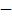 Науки, помогающие добывать исторические сведения: археология, этнография, геральдика, нумизматика и др. (элементарные представления на конкретных примерах).Источники исторических знаний: вещественные (предметы быта; памятники зодчества, строительства и архитектуры; живопись и т.д.), устные (фольклор), письменные (летописи, старинные книги, надписи и рисунки и т.д.). Архивы и музеи (виды музеев). Библиотеки.Историческое пространство. Историческая карта.История Древнего мира Версии о	появлении	человека	на	Земле	(научные,	религиозные).Отличие человека от животного.Время появления первобытных людей, их внешний вид, среда обитания, отличие от современных людей.Стадный образ жизни древних людей. Занятия. Древние орудия труда.Каменный век.Постепенные изменения во внешнем облике. Зарождение речи. Совершенствование орудий труда и занятий. Защита от опасностей. Образ жизни и виды деятельности. Причины зарождения религиозных верований. Язычество.Изменение климата Земли, наступление ледников. Смена образа жизни древних людей из-за климатических условий: борьба за выживание. Способы охоты на диких животных. Приручение диких животных. Пища и одежда древнего человекаКонец ледникового периода и расселение людей по миру. Влияние различных климатических условий на изменения во внешнем облике людей. Развитие земледелия, скотоводства. Появление новых орудий труда. Началобронзового века. Оседлый образ жизни. Коллективы древних людей: семья, община, род, племя.Возникновение имущественного и социального неравенства, выделение знати.Зарождение обмена, появление денег. Первые города Создание человеком искусственной среды обитания. Возникновение древнейших цивилизаций.История вещей и дел человека (от древности до наших дней) История освоения человеком огня, энергииИсточники огня в природе. Способы добычи огня древним человеком.Очаг. Причины	сохранения	огня	древним	человеком,	культ	огня.Использование огня для жизни: тепло, пища, защита от диких животных.Использование огня в производстве: изготовление посуды, орудий труда, выплавка металлов, приготовление пищи и др.Огонь в военном деле. Изобретение пороха. Последствия этого изобретения в истории войн.Огонь и энергия. Виды энергии: электрическая, тепловая, атомная (общие представления). Изобретение электричества как новый этап в жизни людей. Современные способы получения большого количества энергии. Экологические последствия при получении тепловой энергии от сжигания полезных ископаемых (угля, торфа, газа), лесов. Роль энергетических ресурсов Земли для жизни человечества.История использования человеком водыВода в природе. Значение воды в жизни человека. Охрана водных угодий.Причины поселения древнего человека на берегах рек, озер, морей. Рыболовство. Передвижение человека по воде. Судоходство, история мореплавания, открытие новых земель (общие представления).Вода и земледелие. Поливное земледелие, причины его возникновения.Роль поливного земледелия, в истории человечества.Использование человеком воды для получения энергии: водяное колесо, гидроэлектростанция. Использование воды при добыче полезных ископаемых.Профессии людей, связанные с освоением энергии и водных ресурсов. История жилища человекаПонятие о жилище. История появления жилища человека. Первые жилища: пещеры, шалаш, земляные укрытия. Сборно-разборные жилища. Материалы, используемые для строительства жилья у разных народов (чумы, яранги, вигвамы, юрты и др.). История совершенствования жилища. Влияние климата и национальных традиций на строительство жилья и других зданий. Архитектурные памятники в строительстве, их значение для изучения истории.История появления мебелиНазначение и виды мебели, материалы для ее изготовления.История появления первой мебели. Влияние исторических и национальных традиций на изготовление мебели. Изготовление мебели как искусство. Современная мебель. Профессии людей, связанные с изготовлением мебели.История питания человекаПитание как главное условие жизни любого живого организма. Уточнение представлений о пище человека в разные периоды развития общества.Добывание пищи древним человеком как борьба за его выживание. Способы добывания: собирательство, бортничество, рыболовство, охота, земледелие, скотоводство. Приручение человеком животных. Значение домашних животных в жизни человека.История хлеба и хлебопечения.Способы хранения и накопления продуктов питания.Влияние природных условий на традиции приготовления пищи у разных народов. Употребление пищи как необходимое условие сохранения здоровья и жизни человека.История появления посудыПосуда, ее назначение. Материалы для изготовления посуды. История появления посуды. Глиняная посуда. Гончарное ремесло, изобретение гончарного круга, его значение для развития производства глиняной посуды. Народные традиции в изготовлении глиняной посуды.Деревянная посуда. История появления и использования деревянной посуды, ее виды. Преимущества деревянной по суды для хранения продуктов, народные традиции ее изготовления.Посуда из других материалов. Изготовление посуды как искусство.Профессии людей, связанные с изготовлением посуды.История появления одежды и обувиУточнение представлений об одежде и обуви, их функциях. Материалы для изготовления одежды и обуви. Различия в мужской и женской одежде.Одежда как потребность защиты человеческого организма от неблагоприятных условий среды. Виды одежды древнего человека. Способы изготовления, материалы, инструменты. Совершенствование видов одежды в ходе развития земледелия и скотоводства, совершенствование инструментов для изготовления одежды. Влияние природных и климатических условий на изготовление одежды. Народные традиции изготовления одежды. Изготовление одежды как искусство. Изменения в одежде и обуви в разные времена у разных народов. Образцы народной одежды (на примере региона).История появления обуви. Влияние климатических условий на возникновение разных видов обуви. Обувь в разные исторические времена: лапти, сапоги, туфли, сандалии и др.Профессии людей, связанные с изготовлением одежды и обуви.История человеческого обществаПредставления древних людей об окружающем мире. Освоение человеком морей и океанов, открытие новых земель, изменение представлений о мире.Истоки возникновения мировых религий: иудаизм, христианство, буддизм, ислам. Значение религии для духовной жизни человечества.Зарождение науки, важнейшие человеческие изобретения.Направления	в	науке:	астрономия,	математика,	география	и	др.Изменение среды и общества в ходе развития науки.Значение устного творчества для истории: сказания, легенды, песни, пословицы, поговорки. История возникновения письма. Виды письма: предметное письмо, клинопись, иероглифическое письмо. Латинский и славянский алфавит. История книги и книгопечатания.Культура и человек как носитель культуры. Искусство как особая сфера человеческой деятельности.Виды и направления искусства.Условия для возникновения государства. Аппарат власти. Право, суд, армия. Гражданин. Виды государств: монархия, диктатура, демократическая республика. Политика государства, гражданские свободы, государственные законы.Экономика как показатель развития общества и государства. История денег, торговли. Государства богатые и бедные.Войны. Причины возникновения войн. Исторические уроки войн.Рекомендуемые виды практических заданий:заполнение анкет; рисование на темы: «Моя семья», «Мой дом», «Моя улица» и т. д.; составление устных рассказов о себе, членах семьи, родственниках,друзьях; составление	автобиографии	и	биографий	членов	семьи	(подруководством учителя); составление родословного дерева (рисунок);рисование Государственного флага, прослушивание Государственного гимна;изображение схем сменяемости времен года;составление календаря на неделю, месяц: изображение «ленты времени» одного столетия, одного тысячелетия; ориентировка на «ленте времени»;объяснение смысла пословиц и поговорок о времени, временах года, о человеке и времени и др.чтение и пересказы адаптированных текстов по изучаемым темам; рассматривание и анализ иллюстраций, альбомов с изображениямигербов, монет, археологических находок, архитектурных сооружений, относящихся к различным историческим эпохам;экскурсии в краеведческий и исторический музеи;ознакомление с историческими памятниками, архитектурными сооружениями;просмотр фильмов о культурных памятниках;викторины на темы: «С чего начинается Родина?», «Моя семья», «Мой род», «Я и мои друзья», «Страна, в которой я живу», «События прошлого», «Время, в котором мы живем», «История одного памятника », «История в рассказах очевидцев», «Исторические памятники нашего города» и др.ФИЗИЧЕСКАЯ КУЛЬТУРАПояснительная запискаПрограмма по физической культуре для обучающихся V-IX-х классов является логическим продолжением соответствующей учебной программы дополнительного первого (I1) и I—IV классов.Основная цель изучения физической культуры заключается во всестороннем развитии личности обучающихся с умственной отсталостью (интеллектуальными нарушениями) в процессе приобщения их к физической культуре, повышении уровня их психофизического развития, расширении индивидуальных двигательных возможностей, комплексной коррекции нарушений развития, социальной адаптации.Задачи, реализуемые в ходе уроков физической культуры:воспитание интереса к физической культуре и спорту;овладение  основами  доступных  видов  спорта  (легкой  атлетикой,гимнастикой, лыжной подготовкой и др.) в соответствии с возрастными и психофизическими особенностями обучающихся; коррекция недостатков познавательной сферы и психомоторного развития; развитие и совершенствование волевой сферы; формирование социально приемлемых форм поведения, предупреждение проявлений деструктивного поведения (крик, агрессия, самоагрессия, стереотипии и др.) в процессе уроков и во внеучебной деятельности;воспитание нравственных качеств и свойств личности; содействие военно-патриотической подготовке.Содержание программы отражено в следующих разделах: «Гимнастика», «Легкая атлетика», «Лыжная и конькобежная подготовки», «Подвижные игры», «Спортивные игры». В каждом из разделов выделено два взаимосвязанных подраздела: «Теоретические сведения» и «Практический материал». Кроме этого, с учетом возраста и психофизических возможностей обучающихся им также предлагаются для усвоения некоторые теоретические сведения из области физической культуры, которые имеют самостоятельное значение.	В разделе «Гимнастика» (подраздел «Практический материал») кроме построений и перестроений представлены два основных вида физических упражнений: с предметами и без предметов, содержание которых по сравнению с младшими классами в основном остается без изменений, но при этом возрастает их сложность и увеличивается дозировка. К упражнениям с предметами добавляется опорный прыжок; упражнения со скакалками; гантелями и штангой; на преодоление сопротивления; упражнения для корпуса и ног; элементы акробатики.В раздел «Легкая атлетика» включены традиционные виды: ходьба, бег, прыжки, метание, которые способствуют развитию физических качеств обучающихся (силы, ловкости, быстроты и т. д.).Освоение раздела «Лыжная подготовка» направлена на дальнейшее совершенствование навыков владения лыжами, которые способствуют коррекции психомоторной сферы обучающихся. Особое место в системе уроков по физической культуре занимают разделы «Подвижные игры» и «Спортивные игры», которые не только способствуют укреплению здоровья обучающихся и развитию у них необходимых физических качеств, но и формируют навыки коллективного взаимодействия. Начиная с V-го класса, обучающиеся знакомятся с доступными видами спортивных игр: волейболом, баскетболом, настольным теннисом, хоккеем на полу (последнее может использоваться как дополнительный материал).Теоретические сведенияЛичная гигиена, солнечные и воздушные ванны. Значение физическихупражнений в жизни человека.Подвижные игры. Роль физкультуры в подготовке к труду. Значение физической культуры в жизни человека. Самостраховка и самоконтроль при выполнении физических упражнений. Помощь при травмах. Способы самостоятельного измерения частоты сердечных сокращений.Физическая  культура  и  спорт  в  России.  Специальные  олимпийскиеигры.Здоровый образ жизни и занятия спортом после окончания школы.ГимнастикаТеоретические сведения.Элементарные сведения о передвижениях по ориентирам.Правила поведения на занятиях по гимнастике. Значение утренней гимнастики.Практический материалПостроения и перестроения.Упражнения без предметов (корригирующие и общеразвивающие упражнения):упражнения на дыхание; для развития мышц кистей рук и пальцев; мышц шеи; расслабления мышц; укрепления голеностопных суставов и стоп;укрепления мышц туловища, рук и ног; для формирования и укрепления правильной осанки.Упражнения с предметами:с гимнастическими палками; большими обручами; малыми мячами; большим мячом; набивными мячами; со скакалками; гантелями и штангой; лазанье и перелезание; упражнения на равновесие; опорный прыжок; упражнения для развития пространственно-временной дифференцировки и точности движений; упражнения на преодоление сопротивления; переноска грузов и передача предметов.Легкая атлетикаТеоретические сведения.Подготовка суставов и мышечно-сухожильного аппарата к предстоящей деятельности. Техника безопасности при прыжках в длину.Фазы прыжка в высоту с разбега. Подготовка суставов и мышечно-сухожильного аппарата к предстоящей деятельности. Техника безопасности при выполнении прыжков в высоту.Правила судейства по бегу, прыжкам, метанию; правила передачи эстафетной палочки в легкоатлетических эстафетах.Практический материал:Ходьба. Ходьба в разном темпе; с изменением направления; ускорением и замедлением; преодолением препятствий и т. п.Бег. Медленный бег с равномерной скоростью. Бег с варьированием скорости. Скоростной бег. Эстафетный бег. Бег с преодолением препятствий. Бег на короткие, средние и длинные дистанции. Кроссовый бег по слабопересеченной местности.Прыжки. Отработка выпрыгивания и спрыгивания с препятствий. Прыжки в длину (способами «оттолкнув ноги», «перешагивание»). Прыжки в высоту способом «перекат».Метание. Метание малого мяча на дальность. Метание мяча в вертикальную цель. Метание в движущую цель.Лыжная подготовкиЛыжная подготовкаТеоретические сведения. Сведения о применении лыж в быту. Занятия на лыжах как средство закаливания организма.Прокладка учебной лыжни; санитарно-гигиенические требования к занятиям на лыжах. Виды лыжного спорта; сведения о технике лыжных ходов.Практический материал.Стойка лыжника. Виды лыжных ходов (попеременный двухшажный; одновременный бесшажный; одновременный одношажный). Совершенствование разных видов подъемов и спусков. Повороты.Подвижные игрыПрактический материал.Коррекционные игры;Игры с элементами общеразвивающих упражнений: игры с бегом; прыжками; лазанием; метанием и ловлей мяча; построениями и перестроениями; бросанием, ловлей, метанием и др.Спортивные игрыБаскетболТеоретические сведения. Правила игры в баскетбол, правила поведения учащихся при выполнении упражнений с мячом.Влияние занятий баскетболом на организм учащихся.Практический материал.Стойка баскетболиста. Передвижение в стойке вправо, влево, вперед, назад. Остановка по свистку. Передача мяча от груди с места и в движениишагом. Ловля мяча двумя руками на месте на уровне груди. Ведение мяча на месте и в движении. Бросок мяча двумя руками в кольцо снизу и от груди с места. Прямая подача.Подвижные игры на основе баскетбола. Эстафеты с ведением мяча. ВолейболТеоретические сведения. Общие сведения об игре в волейбол, простейшие правила игры, расстановка и перемещение игроков на площадке. Права и обязанности игроков, предупреждение травматизма при игре в волейбол.Практический материал.Прием и передача мяча снизу и сверху. Отбивание мяча снизу двумя руками через сетку на месте и в движении. Верхняя прямая передача в прыжке. Верхняя прямая подача. Прыжки вверх с места и шага, прыжки у сетки. Многоскоки. Верхняя прямая передача мяча после перемещения вперед, вправо, влево.Учебные игры на основе волейбола. Игры (эстафеты) с мячами.Настольный теннисТеоретические	сведения.	Парные	игры.	Правила	соревнований.Тактика парных игр.Практический материал. Подача мяча слева и справа, удары слева, справа, прямые с вращением мяча. Одиночные игры.Хоккей на полуТеоретические сведения. Правила безопасной игры в хоккей на полу. Практический материал. Передвижение по площадке в стойке хоккеиста влево,  вправо,  назад,  вперед.  Способы  владения  клюшкой,  ведение  шайбы.Учебные игры с учетом ранее изученных правил.3.4. Программа коррекционной работыПояснительная запискаПрограмма коррекционной работы разработана в соответствии с требованиями ФЗ- №273 «Об образовании в РФ».Программа коррекционной работы направлена на коррекцию недостатков психического и (или) физического развития обучающихся с ограниченными возможностями здоровья, преодоление трудностей в освоении адаптированной образовательной программы основного общего образования, оказание помощи и поддержки детям данной категории.Обучающийся с ОВЗ - физическое лицо, имеющее недостатки в физическом и (или) психологическом развитии, подтвержденные психолого-медико-педагогической комиссией и препятствующие получению образования без создания специальных условий.Содержание образования и условия организации обучения и воспитания обучающихся с ОВЗ определяются адаптированной образовательной программой, а для инвалидов - индивидуальной программой реабилитации инвалида. Адаптированная образовательная программа - образовательная программа, адаптированная для обучения лиц с ОВЗ с учетом особенностей их психофизического развития, индивидуальных возможностей и при необходимости обеспечивающая коррекцию нарушений развития и социальную адаптацию указанных лиц.Цель коррекционной работы: создание системы психолого-педагогического сопровождения детей с ограниченными возможностями здоровья, детей-инвалидов, детей с особыми образовательными потребностями.Задачи:•	своевременное выявление детей с трудностями в обучении, обусловленными ограниченными возможностями здоровья;•	определение особых образовательных потребностей детей с ограниченными возможностями здоровья, детей-инвалидов;•	создание условий, способствующих освоению детьми с ограниченными возможностями здоровья основной образовательной программы основного общего образования и их интеграции в образовательном учреждении;•	осуществление индивидуально ориентированной психолого-медико- педагогической помощи детям с ограниченными возможностями здоровья с учётом особенностей психического и (или) физического развития, индивидуальных возможностей детей (в соответствии с рекомендациями психолого-медико-педагогической комиссии);•	разработка и реализация индивидуальных учебных планов, организация индивидуальных и (или) групповых занятий для детей с выраженным нарушением в физическом и (или) психическом развитии;•	обеспечение возможности обучения и воспитания по дополнительным образовательным программам и получения дополнительных образовательных коррекционных услуг;•	реализация системы мероприятий по социальной адаптации детей с ограниченными возможностями здоровья и формирования здорового образа жизни;•	оказание консультативной и методической помощи родителям (законным представителям) детей с ограниченными возможностями здоровья по медицинским, социальным, правовым и другим вопросам.Реализация программы осуществляется на основе следующих принципов:•	комплексности: при составлении плана работы по коррекции здоровья каждого обучающегося учитываются его медицинские показатели (школьный медработник); результаты психологической (школьный психолог) и педагогической (учитель) диагностик;•	достоверности: оценка предпосылок и причин возникающих трудностей с учетом социального статуса обучающегося, семьи, условий обучения и воспитания;•	гуманистической направленности: опора на потенциальные возможности обучающегося, учёт его интересов и потребностей; создание ситуаций успеха в учении, общении со сверстниками и взрослыми;•	педагогической целесообразности: интеграция усилий педагогического коллектива (учитель, медик, педагог-психолог, дефектолог-логопед, социальный педагог, заместитель директора по УВР, курирующий вопросы организации обучения учащихся с ограниченными возможностями здоровья и др.) и родителей.Программа коррекционной работы на основном уровне общего образования включает в себя взаимосвязанные модули (направления). Данные модули отражают её основное содержание:•	диагностическая работа обеспечивает своевременное выявление детей с ограниченными возможностями здоровья, проведение их комплексного обследования и подготовку рекомендаций по оказанию им психолого-медико-педагогической помощи в условиях школы;коррекционно-развивающая работа обеспечивает своевременную специализированную помощь в освоении содержания образования и коррекцию недостатков в физическом и (или) психическом развитии детей с ограниченными возможностями здоровья в условиях общеобразовательного учреждения; способствует формированию универсальных учебных действий обучающихся (личностных, регулятивных, познавательных, коммуникативных);•	консультативная работа обеспечивает непрерывность специального сопровождения детей с ограниченными возможностями здоровья и их семей по вопросам реализации дифференцированных психолого-педагогических условий обучения, воспитания, коррекции, развития и социализации обучающихся;•	информационно-просветительская работа направлена на разъяснительную деятельность по вопросам, связанным с особенностями образовательного процесса для данной категории детей, со всеми участниками образовательного процесса — обучающимися (как имеющими, так и не имеющими недостатки в развитии), их родителями (законными представителями), педагогическими работниками.Диагностический модульЦель: выявление характера и интенсивности трудностей развития детей с ограниченными возможностями здоровья, проведение их комплексного обследования и подготовку рекомендаций по оказанию им психолого-медико-педагогической помощи.Коррекционно-развивающий модульЦель: обеспечение своевременной специализированной помощи в освоении содержания образования и коррекции недостатков в познавательной и эмоционально-личностной сфере детей с ограниченными возможностями здоровья, детей-инвалидов.Консультативный модульЦель: обеспечение непрерывности специального индивидуального сопровождения детей с ограниченными возможностями здоровья и их семей по вопросам реализации дифференцированных психолого-педагогических условий обучения, воспитания; коррекции, развития и социализации обучающихся.Информационно - просветительский модульЦель: организация информационно-просветительской деятельности по вопросам инклюзивного образования со всеми участниками образовательного процессаСистема комплексного психолого-медико-социального сопровождения и поддержки обучающихся с ограниченными возможностями здоровья, включающая комплексное обследование, мониторинг динамики развития, успешности освоения адаптированной образовательной программы основного общего образованияДля учащихся с ограниченными возможностями здоровья, детей-инвалидов создается комфортная среда, способствующая освоению детьми с ограниченными возможностями здоровья основной образовательной программы основного общего образования и их интеграции в образовательном учреждении. С детьми данной группы работает классный руководитель, который тесно взаимодействует с семьей. Классные руководители отслеживают динамику развития и достижений обучающихся (образовательный мониторинг). Учителя - предметники, планируя тематические блоки, ориентируются на индивидуальные особенности обучающихся данной группы; разрабатывают индивидуальные дидактические материалы, направленные на корректировку выявленных затруднений у обучающихся.Комплексное психолого-медико-социальное сопровождение обучающихся с ОВЗ реализуется в соответствии с рекомендациями психолого-медико-педагогической комиссии (ПМП);Психолого-медико-социальная помощь оказывается детям на основании заявления или согласия в письменной форме их родителей (законных представителей).Комплексное психолого-медико-социальное сопровождение и поддержка обучающихся с ОВЗ в ОО не может быть обеспечена за отсутствием необходимых специалистов (медицинского работника, педагога-психолога, социального педпгога).Медицинская поддержка и сопровождение обучающихся с ОВЗ в школе осуществляются медицинским работником ФАПА. Медицинский работник, являясь сотрудником профильного медицинского учреждения, осуществляет взаимодействие с родителями детей с ОВЗ.Социально-педагогическое сопровождение школьников с ОВЗ осуществляет заместитель директора по ВР, выполняющий обязанности социального педагога, и классные руководители. Деятельность данных работников направлена на защиту прав всех обучающихся, охрану их жизни и здоровья, соблюдение их интересов; создание для школьников комфортной и безопасной образовательной среды. Классный руководитель  участвует в изучении особенностей школьников с ОВЗ, их условий жизни и воспитания, социального статуса семьи; выявлении признаков семейного неблагополучия; своевременно оказывает социальную помощь и поддержку обучающимся и их семьям в разрешении конфликтов, проблем, трудных жизненных ситуаций, затрагивающих интересы подростков с ОВЗ. Заместитель директора по ВР  участвует в проведении профилактической и информационно-просветительской работы по защите прав и интересов школьников с ОВЗ; в выборе профессиональных склонностей и интересов. Основными формами работы являются: урок (за счет классных часов), внеурочные индивидуальные (подгрупповые) занятия; беседы (со школьниками, родителями, педагогами), индивидуальные консультации (со школьниками, родителями, педагогами), выступления на родительских собраниях, на классных часах в виде информационно-просветительских лекций и сообщений. Заместитель директора по ВР взаимодействует с педагогом класса, в случае необходимости с медицинским работником, а также с родителями (их законными представителями), специалистами социальных служб, органами исполнительной власти по защите прав детей.Коррекционная работа планируется во всех организационных формах деятельности школы: в учебной (урочной и внеурочной) деятельности и внеучебной (внеурочной деятельности).Коррекционная работа в обязательной части (70 %) реализуется в учебной урочной деятельности при освоении содержания основной образовательной программы. На каждом уроке учитель-предметник может поставить и решить коррекционно-развивающие задачи. Содержание учебного материала отбирается и адаптируется с учетом особых образовательных потребностей обучающихся с ОВЗ. Освоение учебного материала этими школьниками осуществляется с помощью специальных методов и приемов.Также эта работа осуществляется во внеурочной деятельности в группах класса, в группах на уровне образования по специальным предметам.В учебной внеурочной деятельности планируются коррекционные занятия со специалистами по индивидуально ориентированным коррекционным программам. Во внеучебной внеурочной деятельности коррекционная работа осуществляется по адаптированным программам дополнительного образования разной направленности (художественно-эстетическая, оздоровительная и др.), опосредованно стимулирующих и корригирующих развитие школьников с ОВЗ.Условия реализации программыПсихолого-педагогическое обеспечение-	обеспечение дифференцированных условий в соответствии с рекомендациями психолого-педагогической комиссии;-	обеспечение психолого-педагогических условий;-	обеспечение специализированных условий;-	обеспечение здоровьесберегающих условий;-	обеспечение участия всех детей с ОВЗ в проведении воспитательных, культурно-развлекательных, спортивно-оздоровительных и иных досуговых мероприятий.Планируемые результаты коррекционной работыРезультатом коррекции развития обучающихся с ОВЗ может считаться не столько успешное освоение ими основной образовательной программы, сколько освоение жизненно значимых компетенций:-	развитие адекватных представлений о собственных возможностях и ограничениях, о насущно необходимом жизнеобеспечении, способности вступать в коммуникацию со взрослыми по вопросам медицинского сопровождения и созданию специальных условий для пребывания в школе, своих нуждах и правах в организации обучения;-	овладение социально-бытовыми умениями, используемыми в повседневнойжизни;-	овладение навыками коммуникации;-	дифференциация и осмысление картины мира и ее временно-пространственной организации;-	осмысление своего социального окружения и освоение соответствующих возрасту системы ценностей и социальных ролей.Содержание мониторинга динамики развития обучающихся с ОВЗКритерии и показатели динамики развития обучающихся с ОВЗ напрямую связаны с компетенциями, жизненно значимыми для обучающихся с ОВЗ.4.Организационный раздел4.1 Учебный планПояснительная запискаУчебный план составлен в соответствии с действующим законодательством РФ в области специального образования, в целях совершенствования образовательного процесса в специальных (коррекционных) образовательных учреждениях для обучающихся, воспитанников с отклонениями в развитии, на основе Базисного учебного плана специальных (коррекционных) образовательных учреждений VIII вида  (Приказ Министерства образования РФ от 10 апреля 2002 г. № 29/2065-п).Учебный план является организационным механизмом реализации адаптированной образовательной программы основного общего образования, обеспечивает введение в действие и реализацию требований (в отсутствии специального федерального государственного Стандарта) Программ специальных (коррекционных) образовательных учреждений VIII вида: Подготовительный, 5-9 классы /Под ред. В.В. Воронковой; 4-е издание, 2011 год./При составлении учебного плана использованы    следующие нормативно-правовые документы:Федеральный закон Российской Федерации от 29 декабря . N 273-ФЗ "Об образовании в Российской Федерации" (с изменениями и дополнениями); Базисный учебный план специальных (коррекционных) образовательных учреждений VIII вида (Приложение к приказу МО РФ от 10.04.2002 г. № 29/2065-п);«Санитарно-эпидемиологические требования к условиям и организации обучения в общеобразовательных учреждениях, СанПин 2.4.2.2821-10 «Утвержденные постановлением Главного государственного санитарного врача РФ №189 от 29.12.2010 г. (с изменениями от 29.05.2011 № 85; от 25.12.2013г. № 72; от 24.11.215г. № 81);приказ Министерства образования и науки РФ от 30.08. 2013г. №1015 «Об утверждении порядка организации и осуществления образовательной деятельности по основным общеобразовательным программам - образовательным программам начального общего, основного общего и среднего общего образования» (с изменениями от 13.12.2013г. № 1342; от 28.05.2014г. № 598; от 17.07.2015г. № 734);Адаптированная основная образовательная программа для обучающихся с ограниченными возможностями здоровья, утвержденная приказом директора МБОУ Верхне-Моховичская ОШ Демидовского района Смоленской области от «12» ноября 200 года  приказ № 62о/д.       В 2020-2021 учебном году по адаптированной образовательной программе для детей с умственной отсталостью в соответствии с заключением ПМПК и по заявлению родителей (законных представителей) обучается 1учащийся в 6 классе.   Учебный план определяет максимальный объем учебной нагрузки обучающихся, сохраняет преемственность образовательных и коррекционно-развивающих областей.В учебный план включены следующие предметы образовательной области: русский язык: письмо и развитие речи;русский язык: чтение и развитие речи; математика;природоведение;естествознание (биология): неживая природа, растения, человек;география: начальный курс физической географии, природа нашей Родины, география материков и океанов, география России, география своей местности, элементарная астрономия;история России; обществоведение;пение и музыка;изобразительное искусство;профессионально-трудовое обучение;физкультура.Коррекционный блок представлен занятиями по социально-бытовой ориентировке (СБО).     На уроках русского языка: чтение и развитие речи продолжается формирование у школьников техники чтения: правильности, беглости, выразительности на основе понимания читаемого материала, большое внимание уделяется развитию речи учащихся и их мышлению.      В процессе изучения русского языка: правописание и развитие речи у школьников развивается устная и письменная речь, формируются практически значимые орфографические и пунктуационные навыки, воспитывается интерес к родному языку. Элементарный курс грамматики направлен на коррекцию высших психических функций учащихся с целью более успешного осуществления их умственного и речевого развития.   Обучение математике носит предметно-практическую направленность, тесно связано с жизнью и профессионально-трудовой подготовкой учащихся, другими учебными предметами; предполагает дифференциацию учебных требований к разным категориям детей по их обучаемости математическим знаниям и умениям.    Природоведение является обобщением знаний учащихся об окружающем мире, полученных в младших классах. В то же время, это подготовка учащихся к дальнейшему усвоению знаний по естествознанию и географии в 6-9 классах. В процессе изучения окружающего мира, природы у учащихся формируются и систематизируются представления о: живой и неживой природе; сезонных изменениях в ней; жизни растений и животных; строении организма человека и т.д.  Эта деятельность учащихся играет важную роль в работе по коррекции недостатков умственного и психофизического развития, их познавательных интересов.    Естествознание, являясь одним из общеобразовательных предметов, располагает большими коррекционно-образовательными, развивающими, воспитательными и практическими возможностями. Преподавание естествознания направлено на коррекцию недостатков интеллектуального развития учащихся. В процессе знакомства с живой и неживой природой у учащихся развиваются наблюдательность, речь и мышление, они учатся устанавливать простейшие причинно-следственные отношения и взаимозависимость живых организмов между собой и с неживой природой, взаимосвязи человека с живой и неживой природой, влияние на нее.   География как учебный предмет имеет большое значение для всестороннего развития учащихся со сниженной мотивацией к познанию. Изучение географии нашей страны и материков расширяет кругозор детей об окружающем мире, позволяет увидеть природные явления и социально-экономические процессы во взаимосвязи. Географический материал в силу своего содержания обладает значительными возможностями для развития и коррекции познавательной деятельности детей с нарушениями интеллектуального развития: они учатся анализировать, сравнивать изучаемые объекты и явления, понимать причинно-следственные зависимости.     История рассматривается как учебный предмет, в который заложено изучение исторического материала, овладение знаниями и умениями, коррекционное воздействие изучаемого материала на личность ученика, формирование личностных качеств гражданина, подготовка подростка с нарушением интеллекта к жизни, социально-трудовая и правовая адаптация выпускника в общество. Весь исторический материал представлен отечественной историей, историей региональной и краеведческой.    Преподавание обществоведения носит характер морально-этической и политико-правовой пропедевтики. Курс дает и закрепляет лишь основы знаний в этих областях, уделяя преобладающее внимание практико-ориентированной составляющей содержания, сохраняет структурную целостность, присущую данным областям обществоведческих знаний. Курс призван способствовать возможно большей самореализации личностного потенциала детей с нарушениями интеллекта.  Музыкальное воспитание и обучение является неотъемлемой частью учебного процесса. Музыка формирует вкусы, развивает представления о прекрасном, способствует эмоциональному познанию объектов окружающей действительности, нормализует многие психические процессы, является эффективным средством преодоления невротических расстройств, свойственных учащимся специальных учреждений. Занятия музыкой способствуют разностороннему развитию школьника, адаптации его в обществе. Курс по изобразительному искусству направлен на продолжение решения следующих основных задач: коррекции недостатков развития познавательной деятельности учащихся путем систематического и целенаправленного воспитания и совершенствования у них правильного восприятия формы, строения, величины, цвета предметов, их положения в пространстве, умения находить в изображаемом существенные признаки, устанавливать сходство и различие между предметами.    Физическая культура формирует у учащихся целостное представление о жизни, способность включиться в производительный труд. На уроках физической культуры идет систематическое воздействие на развитие таких двигательных качеств, как сила, быстрота, ловкость, выносливость, гибкость, вестибулярная устойчивость (ориентировка в пространстве и во времени при различной интенсивности движений).Трудовая подготовка является приоритетным предметом в обучении детей с умственной отсталостью. Трудовое обучение направлено на формирование у учащихся трудолюбия, настойчивости, умения работать в коллективе, овладение знаниями о самостоятельной жизни, практическое обучение жизненно необходимым умениям и навыкам.      В предметной области «Трудовая подготовка» в рамках дисциплины «Профессионально-трудовое обучение» в 5-9 классах ведется модуль: Сельскохозяйственный труд».      Трудовая подготовка также предполагает прохождение трудовой практики на пришкольном сельскохозяйственном участке.Курс социально-бытовой ориентировки (СБО) направлен на практическую подготовку учащихся к самостоятельной жизни и труду, на формирование у них знаний и умений, навыков, способствующих социальной адаптации в условиях современного общества, на повышение уровня их общего развития. Данные занятия должны формировать и совершенствовать у детей необходимые им навыки ориентировки в окружающем мире: самообслуживания, ведения домашнего хозяйства, умений пользоваться услугами предприятий службы быта, торговли, связи, транспорта, медицинской помощи, способствовать усвоению морально-этических норм поведения, выработке навыков общения с людьми, развитию художественного вкуса.                            При составлении рабочих программ по предметам учебного плана учитываются особенности познавательной деятельности детей с нарушениями интеллектуального развития. Они направлены на разностороннее развитие личности учащихся, способствуют их умственному развитию, обеспечивают гражданское, нравственное, трудовое, эстетическое и физическое воспитание. Программы содержат материал, помогающий учащимся достичь того уровня общеобразовательных знаний и умений, который необходим им для социальной адаптации. Содержание обучения по всем учебным предметам имеет практическую направленность. Учебный план для обучающихся по адаптированной программе для детей с умственной отсталостью 5-9 классы ориентирован на 5-летний нормативный срок освоения. Продолжительность учебного года -  34 учебных недели. Количество учебных занятий за 5 лет не может составлять менее 5267 часов и более 6020 часов. Продолжительность урока - 45 минут. Обучение ведется по 5-дневной учебной неделе. Совокупная аудиторная недельная нагрузка на обучающегося, согласно обязательной части и части, формируемой участниками образовательных отношений учебного плана, не превышает величину максимально допустимой аудиторной недельной нагрузки для шестидневной учебной недели в соответствии с п.10.5 СанПиН.Учебный план состоит из двух частей — обязательной части и части, формируемой участниками образовательных отношений.Обязательная часть учебного плана определяет состав учебных предметов обязательных предметных областей, которые должны быть реализованы во всех имеющих государственную аккредитацию образовательных организациях, реализующих АООП, и учебное время, отводимое на их изучение по классам (годам) обучения.Обязательная часть учебного плана отражает содержание образования, которое обеспечивает достижение важнейших целей современного образования обучающихся с умственной отсталостью (интеллектуальными нарушениями):формирование жизненных компетенций, обеспечивающих овладение системой социальных отношений и социальное развитие обучающегося, а также его интеграцию в социальное окружение;формирование основ духовно-нравственного развития обучающихся, приобщение их к общекультурным, национальным и этнокультурным ценностям;формирование здорового образа жизни, элементарных правил поведения в экстремальных ситуациях.Часть	базисного	учебного	плана,	формируемая	участниками образовательных отношений, обеспечивает реализацию особых (специфических) образовательных потребностей, характерных для данной группы обучающихся, а также индивидуальных потребностей каждого обучающегося.Таким образом, часть учебного плана, формируемая участниками образовательных отношений, предусматривает:учебные занятия, обеспечивающие различные интересы обучающихся, в том числе этнокультурные;увеличение учебных часов, отводимых на изучение отдельных учебных предметов обязательной части. Коррекционный блок представлен занятиями по социально-бытовой ориентировке (СБО).Образовательные достижения учащихся подлежат текущему контролю успеваемости и промежуточной аттестации в обязательном порядке по учебным предметам, включенным в учебный план. Текущий контроль успеваемости и промежуточную аттестацию учащихся осуществляют учителя в соответствии с должностными обязанностями и локальными нормативными актами школы. Формы и порядок проведения промежуточной аттестации определяются «Положением о формах, периодичности и порядке текущего контроля успеваемости и промежуточной аттестации».Итоговая аттестация. Достижение обучающимися планируемых результатов освоения АОП ООО определяется по завершении обучения в школе. Основными ожидаемыми планируемыми результатами на завершающем этапе основного обучения в школе принято считать, что выпускник школы:- на приемлемом для него уровне освоил адаптированную образовательную программу 5-9 классов основного общего образования для образовательных учреждений VIII вида в соответствии со своими интеллектуальными возможностями, способностями и состоянием здоровья;- овладел общеучебными знаниями, умениями и навыками, определенными Программами 5-9 классов специальных (коррекционных) образовательных учреждений VIII вида под редакцией Воронковой В.В.;- имеет в основном положительную динамику в своем индивидуальном продвижении и развитии, коррекцию познавательной деятельности, предусмотренную учебными программами, несколько ослабленные (преодоленные) дефекты в своем развитии, воспитанные новые положительные качества личности;- обладает элементарными сформированными общеучебными умениями и навыками, отражающими уровень развития;- овладел, в пределах своих познавательных способностей, определенными навыками трудовой деятельности и самообслуживания, необходимыми для последующей интеграции в общество.Обучение завершается аттестацией (экзаменом) по трудовому обучению, состоящему из двух этапов: практической работы (защита проекта) и собеседования по вопросам материаловедения и технологии изготовления изделия. По окончанию 9 класса обучающимся, в полном объеме освоившим адаптированную программу,  по решению педагогического совета школы на основании итоговых оценок выдается Свидетельство об образовании.4.2.	Система условий реализации адаптированной образовательной программы основного общего образованияОтветственность за выполнение требований к условиям реализации АОП основного общего образования несут: директор, заместитель директора по учебно-воспитательной работе, заведующий хозяйственной частью.В школе привлекаются к сотрудничеству родители (законные представители) учащихся через•	работу родительского комитета класса.Родителям (законным представителям) предоставляется возможность ознакомиться с •	ходом и содержанием образовательного процесса; •	оценками успеваемости обучающихся;•	режимом работы школы; •	основными направлениями работы педагогического коллектива;•	достижениями школы.	Кадровые условия реализации адаптированной образовательной программыМуниципальное бюджетное общеобразовательное учреждение МБОУ Верхне-Моховичской ОШ Демидовского района Смоленской области укомплектовано кадрами, имеющими необходимую квалификацию для решения задач, определенных адаптированной образовательной программой школы, способными к инновационной профессиональной деятельности.При разработке должностных инструкций, содержащих конкретный перечень должностных обязанностей работников с учетом особенностей организации труда и управления, а также прав, ответственности и компетентности работников образовательной организации, основывались на квалификационные характеристики, представленные в Едином квалификационном справочнике должностей руководителей, специалистов и служащих (раздел «Квалификационные характеристики должностей работников образования»).Формы промежуточной аттестацииКадровое обеспечение реализации адаптированной образовательной программы основного общего образованияМатериально-технические условия реализации адаптированной образовательной программы основного общего образованияВ МБОУ Верхне-Моховичской ОШ Демидовского района Смоленской области соблюдены санитарно-гигиенические нормы образовательного процесса (требования к водоснабжению, канализации, освещению, воздушно-тепловому режиму и т.д.), санитарно-бытовые условия, пожарной и электробезопасности, требований охраны труда и т.д.В рамках реализации федеральной программы «Доступная среда» в школе обеспечен беспрепятственный доступ обучающихся с ограниченными возможностями здоровья. Функционируют 10 учебных кабинетов, имеется  спортзал,  актовый зал, спортивная площадка. Спортивные сооружения позволяют обеспечить проведение в соответствии с учебным планом 3 уроков физкультуры в неделю в каждом классе. Школа расположена в просторном здании, имеет центральное отопление, холодное водоснабжение, канализацию,  столовую на 25 посадочных мест. Существуют все условия для создания эффективного образовательного пространства: имеется необходимый набор учебных кабинетов, в том числе:  кабинеты естествознания,  один компьютерных класс; кабинет технологии, (кабинет обслуживающего труда, столярная и слесарная мастерские), библиотека.Оценка материально-технических условий реализации адаптированной образовательной программыМатериально-техническое оснащение учебного процесса В школке создана информационно-образовательная среда - открытая педагогическая система, направленная на формирование творческой, интеллектуальной и социально-развитой личности, сформированная на основе разнообразных информационных образовательных ресурсов, современных информационно-¬коммуникационных средств и педагогических технологий. Работу сетевых сервисов, глобальных и локальных баз данных, локальной компьютерной библиотека, на базе которой осуществляется работа с информационными источниками.В школе установлен контент- фильтр, ограничивающий доступ к информации, несовместимой с задачами духовно¬-нравственного развития и воспитания обучающихся. Имеются компьютеры с доступом в Интернет на рабочих местах педагогов, а также компьютеры с доступом в Интернет на уроках и во внеурочное время у обучающихся ( компьютерный класс).Технические средства информационно-образовательной средыФонд дополнительной литературы включает справочные издания, научно--популярные издания по предметам учебного плана и периодические издания.4.3.	Контроль за реализацией адаптированной образовательной программы основного общего образованияДля осуществления контроля эффективности реализации образовательной программы планируется использовать следующие формы:-	внутришкольный  контроль;-	образовательный мониторинг.Внутришкольный контроль — главный источник информации для диагностики состояния образовательного процесса, основных результатов деятельности школы.Под внутришкольным контролем понимается проведение членами администрации школы проверок, наблюдений, обследований, осуществляемых в порядке руководства и контроля в пределах своей компетенции за соблюдением работниками школы законодательных и иных нормативно-правовых актов РФ, субъекта РФ, муниципалитета, школы в области образования.Главной целью внутришкольного контроля является установление соответствия функционирования и развития педагогической системы требованиям адаптированной образовательной программы с установлением причинно-следственных связей, позволяющих сформулировать выводы и рекомендации по дальнейшему развитию образовательного процесса.ПРИЛОЖЕНИЯ1.	Календарный учебный график на текущий учебный год2.	Учебно-методическое обеспечение МБОУ на текущий учебный год3.	Рабочие программы по предметамУчащиеся должныУчащиеся должныУчащиеся должныКлассыЗнатьУметь5 класснаизусть 6—8 стихотворенийчитать осознанно, правильно, выразительно, целыми словами вслух;читать «про себя», выполняя задания учителя;отвечать на вопросы учителя;пересказывать текст по плану с помощью учителя, несложные по содержанию тексты — самостоятельно.6 класснаизусть 8—10 стихотворений.читать вслух осознанно, правильно, выразительно; читать «про себя»;выделять главную мысль произведения;определять основные черты характера действующих лиц;пересказывать текст по плану полно и выборочно.7 класснаизусть 10 стихотворений.читать осознанно, правильно, бегло, выразительно вслух; читать «про себя»;выделять главную мысль произведения;характеризовать главных действующих лиц;пересказывать содержание прочитанного.8 класснаизусть 10 стихотворений,прозаический отрывок.читать осознанно, правильно, бегло, выразительно вслух; читать «про себя»;выделять главную мысль произведения;давать характеристику главным действующим лицам, оценивать их поступки, обосновывая свое отношение к ним;пересказывать содержание прочитанного, используя слова и выражения, взятые из текста.9 класснаизусть 10 стихотворений,2 прозаических отрывка.читать осознанно, правильно, бегло, выразительно вслух; читать «про себя»;выделять главную мысль произведения;давать характеристику главным героям;высказывать свое отношение к героям и их поступкам;пересказывать содержание произведения, рассказывать по предложенной теме в связи с прочитанным.Учащиеся должныУчащиеся должныУчащиеся должныКлассыЗнатьУметь5 классалфавит;способ проверки написания гласных и согласных (путем изменения формы слова).различать звуки и буквы, звуки гласные и согласные, обозначать их на письме;подбирать группы родственных слов (несложные случаи);проверять написание безударных гласных, звонких и глухих согласных путем изменения формы слова;обозначать мягкость согласных буквой ь;разбирать слово по составу;выделять имя существительное как часть речи;строить простое распространенное предложение;связно высказываться устно, письменно (с помощью учителя);пользоваться школьным орфографическим словарем.6 классспособы проверки написания гласных и согласных в корне слов.правильно обозначать звуки буквами на письме;подбирать группы родственных слов (несложные случаи);проверять написание в корне безударных гласных звонких и глухих согласных путем подбора родственных слов;разбирать слово по составу;выделять имя сущесгвительное и имя прилагательное как части речи;строить простое распространенное предложение с однородными членами;связно высказываться устно и письменно (по плану);пользоваться школьным орфографическим словарем.7 классглавные и второстепенные (без конкретизации) члены предложения;название частей речи, их значение;наиболее распространенные правила правописания слов.писать под диктовку текст, применять правила проверки написания слов;разбирать слова по составу, образовывать слова с помощью приставок и суффиксов;различать части речи;строить простое распространенное предложение, простое предложение с однородными членами, сложное предложение;писать изложение и сочинение;оформлять деловые бумаги;пользоваться школьным орфографическим словарем.8 классчасти речи;наиболее распространенные правила правописания слов.писать под диктовку текст с соблюдением знаков препинания в конце предложения;разбирать слова по составу, образовывать слова с помощью приставок и суффиксов;различать части речи;строить простое распространенное предложение, простое предложение с однородными членами, сложное предложение;писать изложение и сочинение;оформлять деловые бумаги;пользоваться школьным орфографическим словарем.9 классчасти речи, использование их в речи;наиболее распространенные правила правописания слов.писать небольшие по объему изложение и сочинения творческого характера;оформлять все виды деловых бумаг;пользоваться школьным орфографическим словарем.Учащиеся должныУчащиеся должныУчащиеся должныУчащиеся должныУчащиеся должныКлассыЗнатьУметьУметьУметь5 класскласс единиц, разряды в классе единиц;десятичный состав чисел в пределах 1 000;единицы измерения длины, массы, времени; их соотношения;римские цифры;дроби, их виды;виды треугольников в зависимости от величины углов и длин сторон.выполнять сложение и вычитание чисел в пределах 100 устно (все случаи);читать, записывать под диктовку числа в пределах 1 000;считать присчитывая, отсчитывая различные разрядные единицы в пределах 1 000;выполнять сравнение чисел (больше, меньше, равно) в пределах 1 000;выполнять устно (без перехода через разряд) и письменно (с переходом через разряд) сложение и вычитание чисел в пределах 1 000 с последующей проверкой;выполнять умножение чисел 10, 100; деление на 10, 100 без остатка и с остатком;выполнять преобразования чисел, полученных при измерении стоимости, длины, массы в пределах 1 000;умножать и делить на однозначное число (письменно);получать, обозначать, сравнивать обыкновенные дроби;решать простые задачи на сравнение чисел с вопросами: «На сколько больше (меньше)?», на нахождение неизвестного слагаемого, уменьшаемого, вычитаемого; составные задачи в три арифметических действия;уметь строить треугольник по трем заданным сторонам;различать радиус и диаметр;вычислять периметр многоугольника.выполнять сложение и вычитание чисел в пределах 100 устно (все случаи);читать, записывать под диктовку числа в пределах 1 000;считать присчитывая, отсчитывая различные разрядные единицы в пределах 1 000;выполнять сравнение чисел (больше, меньше, равно) в пределах 1 000;выполнять устно (без перехода через разряд) и письменно (с переходом через разряд) сложение и вычитание чисел в пределах 1 000 с последующей проверкой;выполнять умножение чисел 10, 100; деление на 10, 100 без остатка и с остатком;выполнять преобразования чисел, полученных при измерении стоимости, длины, массы в пределах 1 000;умножать и делить на однозначное число (письменно);получать, обозначать, сравнивать обыкновенные дроби;решать простые задачи на сравнение чисел с вопросами: «На сколько больше (меньше)?», на нахождение неизвестного слагаемого, уменьшаемого, вычитаемого; составные задачи в три арифметических действия;уметь строить треугольник по трем заданным сторонам;различать радиус и диаметр;вычислять периметр многоугольника.выполнять сложение и вычитание чисел в пределах 100 устно (все случаи);читать, записывать под диктовку числа в пределах 1 000;считать присчитывая, отсчитывая различные разрядные единицы в пределах 1 000;выполнять сравнение чисел (больше, меньше, равно) в пределах 1 000;выполнять устно (без перехода через разряд) и письменно (с переходом через разряд) сложение и вычитание чисел в пределах 1 000 с последующей проверкой;выполнять умножение чисел 10, 100; деление на 10, 100 без остатка и с остатком;выполнять преобразования чисел, полученных при измерении стоимости, длины, массы в пределах 1 000;умножать и делить на однозначное число (письменно);получать, обозначать, сравнивать обыкновенные дроби;решать простые задачи на сравнение чисел с вопросами: «На сколько больше (меньше)?», на нахождение неизвестного слагаемого, уменьшаемого, вычитаемого; составные задачи в три арифметических действия;уметь строить треугольник по трем заданным сторонам;различать радиус и диаметр;вычислять периметр многоугольника.ПРИМЕЧАНИЯ:Учащиеся, испытывающие значительные трудности в усвоении математических знаний, выполняют сложение и вычитание чисел в пределах 100 с переходом через разряд приемами письменных вычислений; при выполнении умножения и деления может быть разрешено в трудных случаях использование таблицы умножения на печатной основе. В требованиях к знаниям и умениям учащихся данной группы может быть исключено следующее:- счет до 1 000 и от 1 000 числовыми группами по 20, 200, 250;- округление чисел до сотен;- римские цифры;- сложение и вычитание чисел в пределах 1 000 устно;- трудные случаи умножения и деления письменно;- преобразования чисел, полученных при измерении длины, массы;- сравнение обыкновенных дробей;- простые арифметические задачи на нахождение неизвестного слагаемого, уменьшаемого, вычитаемого;- решение составных задач тремя арифметическими действиями;- виды треугольников в зависимости от величины углов и длин сторон;- построение треугольника по трем заданным сторонам с помощью циркуля и линейки;- вычисление периметра многоугольника.ПРИМЕЧАНИЯ:Учащиеся, испытывающие значительные трудности в усвоении математических знаний, выполняют сложение и вычитание чисел в пределах 100 с переходом через разряд приемами письменных вычислений; при выполнении умножения и деления может быть разрешено в трудных случаях использование таблицы умножения на печатной основе. В требованиях к знаниям и умениям учащихся данной группы может быть исключено следующее:- счет до 1 000 и от 1 000 числовыми группами по 20, 200, 250;- округление чисел до сотен;- римские цифры;- сложение и вычитание чисел в пределах 1 000 устно;- трудные случаи умножения и деления письменно;- преобразования чисел, полученных при измерении длины, массы;- сравнение обыкновенных дробей;- простые арифметические задачи на нахождение неизвестного слагаемого, уменьшаемого, вычитаемого;- решение составных задач тремя арифметическими действиями;- виды треугольников в зависимости от величины углов и длин сторон;- построение треугольника по трем заданным сторонам с помощью циркуля и линейки;- вычисление периметра многоугольника.ПРИМЕЧАНИЯ:Учащиеся, испытывающие значительные трудности в усвоении математических знаний, выполняют сложение и вычитание чисел в пределах 100 с переходом через разряд приемами письменных вычислений; при выполнении умножения и деления может быть разрешено в трудных случаях использование таблицы умножения на печатной основе. В требованиях к знаниям и умениям учащихся данной группы может быть исключено следующее:- счет до 1 000 и от 1 000 числовыми группами по 20, 200, 250;- округление чисел до сотен;- римские цифры;- сложение и вычитание чисел в пределах 1 000 устно;- трудные случаи умножения и деления письменно;- преобразования чисел, полученных при измерении длины, массы;- сравнение обыкновенных дробей;- простые арифметические задачи на нахождение неизвестного слагаемого, уменьшаемого, вычитаемого;- решение составных задач тремя арифметическими действиями;- виды треугольников в зависимости от величины углов и длин сторон;- построение треугольника по трем заданным сторонам с помощью циркуля и линейки;- вычисление периметра многоугольника.ПРИМЕЧАНИЯ:Учащиеся, испытывающие значительные трудности в усвоении математических знаний, выполняют сложение и вычитание чисел в пределах 100 с переходом через разряд приемами письменных вычислений; при выполнении умножения и деления может быть разрешено в трудных случаях использование таблицы умножения на печатной основе. В требованиях к знаниям и умениям учащихся данной группы может быть исключено следующее:- счет до 1 000 и от 1 000 числовыми группами по 20, 200, 250;- округление чисел до сотен;- римские цифры;- сложение и вычитание чисел в пределах 1 000 устно;- трудные случаи умножения и деления письменно;- преобразования чисел, полученных при измерении длины, массы;- сравнение обыкновенных дробей;- простые арифметические задачи на нахождение неизвестного слагаемого, уменьшаемого, вычитаемого;- решение составных задач тремя арифметическими действиями;- виды треугольников в зависимости от величины углов и длин сторон;- построение треугольника по трем заданным сторонам с помощью циркуля и линейки;- вычисление периметра многоугольника.ПРИМЕЧАНИЯ:Учащиеся, испытывающие значительные трудности в усвоении математических знаний, выполняют сложение и вычитание чисел в пределах 100 с переходом через разряд приемами письменных вычислений; при выполнении умножения и деления может быть разрешено в трудных случаях использование таблицы умножения на печатной основе. В требованиях к знаниям и умениям учащихся данной группы может быть исключено следующее:- счет до 1 000 и от 1 000 числовыми группами по 20, 200, 250;- округление чисел до сотен;- римские цифры;- сложение и вычитание чисел в пределах 1 000 устно;- трудные случаи умножения и деления письменно;- преобразования чисел, полученных при измерении длины, массы;- сравнение обыкновенных дробей;- простые арифметические задачи на нахождение неизвестного слагаемого, уменьшаемого, вычитаемого;- решение составных задач тремя арифметическими действиями;- виды треугольников в зависимости от величины углов и длин сторон;- построение треугольника по трем заданным сторонам с помощью циркуля и линейки;- вычисление периметра многоугольника.6 классдесятичный состав чисел в пределах 1 000 000;разряды и классы;основное свойство обыкновенных дробей;смешанные числа;расстояние, скорость, время, зависимость между ними;различные случаи взаимного положения прямых на плоскости и в пространстве;свойства граней и ребер куба и бруса.устно складывать и вычитать круглые числа;читать, записывать под диктовку, набирать на калькуляторе, сравнивать (больше, меньше) числа в пределах 1 000000;чертить нумерационную таблицу: обозначать разряды и классы, вписывать в нее числа, сравнивать; записывать числа, внесенные в таблицу, вне ее;округлять числа до любого заданного разряда в пределах 1000000;складывать, вычитать, умножать и делить на однозначное число и круглые десятки числа в пределах 10000, выполнять деление с остатком;выполнять проверку арифметических действий;выполнять сложение и вычитание чисел, полученных при измерении двумя мерами стоимости, длины и массы письменно;сравнивать смешанные числа;заменять мелкие доли крупными, неправильные дроби целыми или смешанными числами;складывать, вычитать обыкновенные дроби (и смешанные числа) с одинаковыми знаменателями;решать простые задачи на соотношение: расстояние, скорость, время; на нахождение дроби от числа, на отношение чисел с вопросами: «Во сколько раз больше (меньше)?»; решать и составлять задачи на встречное движение двух тел;чертить перпендикулярные прямые, параллельные прямые на заданном расстоянии;чертить высоту в треугольнике;выделять, называть, пересчитывать элементы куба, бруса.устно складывать и вычитать круглые числа;читать, записывать под диктовку, набирать на калькуляторе, сравнивать (больше, меньше) числа в пределах 1 000000;чертить нумерационную таблицу: обозначать разряды и классы, вписывать в нее числа, сравнивать; записывать числа, внесенные в таблицу, вне ее;округлять числа до любого заданного разряда в пределах 1000000;складывать, вычитать, умножать и делить на однозначное число и круглые десятки числа в пределах 10000, выполнять деление с остатком;выполнять проверку арифметических действий;выполнять сложение и вычитание чисел, полученных при измерении двумя мерами стоимости, длины и массы письменно;сравнивать смешанные числа;заменять мелкие доли крупными, неправильные дроби целыми или смешанными числами;складывать, вычитать обыкновенные дроби (и смешанные числа) с одинаковыми знаменателями;решать простые задачи на соотношение: расстояние, скорость, время; на нахождение дроби от числа, на отношение чисел с вопросами: «Во сколько раз больше (меньше)?»; решать и составлять задачи на встречное движение двух тел;чертить перпендикулярные прямые, параллельные прямые на заданном расстоянии;чертить высоту в треугольнике;выделять, называть, пересчитывать элементы куба, бруса.устно складывать и вычитать круглые числа;читать, записывать под диктовку, набирать на калькуляторе, сравнивать (больше, меньше) числа в пределах 1 000000;чертить нумерационную таблицу: обозначать разряды и классы, вписывать в нее числа, сравнивать; записывать числа, внесенные в таблицу, вне ее;округлять числа до любого заданного разряда в пределах 1000000;складывать, вычитать, умножать и делить на однозначное число и круглые десятки числа в пределах 10000, выполнять деление с остатком;выполнять проверку арифметических действий;выполнять сложение и вычитание чисел, полученных при измерении двумя мерами стоимости, длины и массы письменно;сравнивать смешанные числа;заменять мелкие доли крупными, неправильные дроби целыми или смешанными числами;складывать, вычитать обыкновенные дроби (и смешанные числа) с одинаковыми знаменателями;решать простые задачи на соотношение: расстояние, скорость, время; на нахождение дроби от числа, на отношение чисел с вопросами: «Во сколько раз больше (меньше)?»; решать и составлять задачи на встречное движение двух тел;чертить перпендикулярные прямые, параллельные прямые на заданном расстоянии;чертить высоту в треугольнике;выделять, называть, пересчитывать элементы куба, бруса.ПРИМЕЧАНИЯВ требованиях к знаниям и умениям учащихся, испытывающих значительные трудности в усвоении математических знаний, может быть исключено:- нумерация чисел в пределах 1000000; получение десятков, сотен, тысяч; сложение и вычитание круглых чисел; получение пятизначных, шестизначных чисел из разрядных слагаемых, разложение на разрядные слагаемые (все задания на нумерацию должны быть ограничены числами в пределах 10 ООО);- черчение нумерационной таблицы с включением разрядов десятков и сотен тысяч;- округление чисел до десятков, сотен тысяч;- обозначение римскими цифрами чисел XIII—XX (достаточно знакомства с числами I — XII);- деление с остатком письменно;- преобразования обыкновенных дробей;- сложение и вычитание обыкновенных дробей (и смешанных чисел), со знаменателями более чисел первого десятка (достаточно, если в знаменателе будут числа 2—10), с получением суммы или разности, требующих выполнения преобразований;- простые задачи на соотношение: расстояние, скорость, время;- задачи на встречное движение двух тел;- высота треугольника, прямоугольника, квадрата;- свойства элементов куба, бруса.Данная группа учащихся должна овладеть:- преобразованиями небольших чисел, полученных при измерении стоимости, длины, массы;- сравнением смешанных чисел;- решением простых арифметических задач на нахождение неизвестного слагаемого;- приемами построения треугольников по трем сторонам с помощью циркуля и линейки, классификацией треугольников по видам углов и длинам сторон;- вычислением периметра многоугольника.ПРИМЕЧАНИЯВ требованиях к знаниям и умениям учащихся, испытывающих значительные трудности в усвоении математических знаний, может быть исключено:- нумерация чисел в пределах 1000000; получение десятков, сотен, тысяч; сложение и вычитание круглых чисел; получение пятизначных, шестизначных чисел из разрядных слагаемых, разложение на разрядные слагаемые (все задания на нумерацию должны быть ограничены числами в пределах 10 ООО);- черчение нумерационной таблицы с включением разрядов десятков и сотен тысяч;- округление чисел до десятков, сотен тысяч;- обозначение римскими цифрами чисел XIII—XX (достаточно знакомства с числами I — XII);- деление с остатком письменно;- преобразования обыкновенных дробей;- сложение и вычитание обыкновенных дробей (и смешанных чисел), со знаменателями более чисел первого десятка (достаточно, если в знаменателе будут числа 2—10), с получением суммы или разности, требующих выполнения преобразований;- простые задачи на соотношение: расстояние, скорость, время;- задачи на встречное движение двух тел;- высота треугольника, прямоугольника, квадрата;- свойства элементов куба, бруса.Данная группа учащихся должна овладеть:- преобразованиями небольших чисел, полученных при измерении стоимости, длины, массы;- сравнением смешанных чисел;- решением простых арифметических задач на нахождение неизвестного слагаемого;- приемами построения треугольников по трем сторонам с помощью циркуля и линейки, классификацией треугольников по видам углов и длинам сторон;- вычислением периметра многоугольника.ПРИМЕЧАНИЯВ требованиях к знаниям и умениям учащихся, испытывающих значительные трудности в усвоении математических знаний, может быть исключено:- нумерация чисел в пределах 1000000; получение десятков, сотен, тысяч; сложение и вычитание круглых чисел; получение пятизначных, шестизначных чисел из разрядных слагаемых, разложение на разрядные слагаемые (все задания на нумерацию должны быть ограничены числами в пределах 10 ООО);- черчение нумерационной таблицы с включением разрядов десятков и сотен тысяч;- округление чисел до десятков, сотен тысяч;- обозначение римскими цифрами чисел XIII—XX (достаточно знакомства с числами I — XII);- деление с остатком письменно;- преобразования обыкновенных дробей;- сложение и вычитание обыкновенных дробей (и смешанных чисел), со знаменателями более чисел первого десятка (достаточно, если в знаменателе будут числа 2—10), с получением суммы или разности, требующих выполнения преобразований;- простые задачи на соотношение: расстояние, скорость, время;- задачи на встречное движение двух тел;- высота треугольника, прямоугольника, квадрата;- свойства элементов куба, бруса.Данная группа учащихся должна овладеть:- преобразованиями небольших чисел, полученных при измерении стоимости, длины, массы;- сравнением смешанных чисел;- решением простых арифметических задач на нахождение неизвестного слагаемого;- приемами построения треугольников по трем сторонам с помощью циркуля и линейки, классификацией треугольников по видам углов и длинам сторон;- вычислением периметра многоугольника.ПРИМЕЧАНИЯВ требованиях к знаниям и умениям учащихся, испытывающих значительные трудности в усвоении математических знаний, может быть исключено:- нумерация чисел в пределах 1000000; получение десятков, сотен, тысяч; сложение и вычитание круглых чисел; получение пятизначных, шестизначных чисел из разрядных слагаемых, разложение на разрядные слагаемые (все задания на нумерацию должны быть ограничены числами в пределах 10 ООО);- черчение нумерационной таблицы с включением разрядов десятков и сотен тысяч;- округление чисел до десятков, сотен тысяч;- обозначение римскими цифрами чисел XIII—XX (достаточно знакомства с числами I — XII);- деление с остатком письменно;- преобразования обыкновенных дробей;- сложение и вычитание обыкновенных дробей (и смешанных чисел), со знаменателями более чисел первого десятка (достаточно, если в знаменателе будут числа 2—10), с получением суммы или разности, требующих выполнения преобразований;- простые задачи на соотношение: расстояние, скорость, время;- задачи на встречное движение двух тел;- высота треугольника, прямоугольника, квадрата;- свойства элементов куба, бруса.Данная группа учащихся должна овладеть:- преобразованиями небольших чисел, полученных при измерении стоимости, длины, массы;- сравнением смешанных чисел;- решением простых арифметических задач на нахождение неизвестного слагаемого;- приемами построения треугольников по трем сторонам с помощью циркуля и линейки, классификацией треугольников по видам углов и длинам сторон;- вычислением периметра многоугольника.ПРИМЕЧАНИЯВ требованиях к знаниям и умениям учащихся, испытывающих значительные трудности в усвоении математических знаний, может быть исключено:- нумерация чисел в пределах 1000000; получение десятков, сотен, тысяч; сложение и вычитание круглых чисел; получение пятизначных, шестизначных чисел из разрядных слагаемых, разложение на разрядные слагаемые (все задания на нумерацию должны быть ограничены числами в пределах 10 ООО);- черчение нумерационной таблицы с включением разрядов десятков и сотен тысяч;- округление чисел до десятков, сотен тысяч;- обозначение римскими цифрами чисел XIII—XX (достаточно знакомства с числами I — XII);- деление с остатком письменно;- преобразования обыкновенных дробей;- сложение и вычитание обыкновенных дробей (и смешанных чисел), со знаменателями более чисел первого десятка (достаточно, если в знаменателе будут числа 2—10), с получением суммы или разности, требующих выполнения преобразований;- простые задачи на соотношение: расстояние, скорость, время;- задачи на встречное движение двух тел;- высота треугольника, прямоугольника, квадрата;- свойства элементов куба, бруса.Данная группа учащихся должна овладеть:- преобразованиями небольших чисел, полученных при измерении стоимости, длины, массы;- сравнением смешанных чисел;- решением простых арифметических задач на нахождение неизвестного слагаемого;- приемами построения треугольников по трем сторонам с помощью циркуля и линейки, классификацией треугольников по видам углов и длинам сторон;- вычислением периметра многоугольника.7 классчисловой ряд в пределах 1000000;алгоритмы арифметических действий с многозначными числами, числами, полученными при измерении двумя единицами стоимости, длины, массы;элементы десятичной дроби;преобразования десятичных дробей;место десятичных дробей в нумерационной таблице;симметричные предметы, геометрические фигуры;виды четырехугольников: произвольный, параллелограмм, ромб, прямоугольник, квадрат, свойства сторон, углов, приемы построения.числовой ряд в пределах 1000000;алгоритмы арифметических действий с многозначными числами, числами, полученными при измерении двумя единицами стоимости, длины, массы;элементы десятичной дроби;преобразования десятичных дробей;место десятичных дробей в нумерационной таблице;симметричные предметы, геометрические фигуры;виды четырехугольников: произвольный, параллелограмм, ромб, прямоугольник, квадрат, свойства сторон, углов, приемы построения.числовой ряд в пределах 1000000;алгоритмы арифметических действий с многозначными числами, числами, полученными при измерении двумя единицами стоимости, длины, массы;элементы десятичной дроби;преобразования десятичных дробей;место десятичных дробей в нумерационной таблице;симметричные предметы, геометрические фигуры;виды четырехугольников: произвольный, параллелограмм, ромб, прямоугольник, квадрат, свойства сторон, углов, приемы построения.умножать и делить числа в пределах 1000000 на двузначное число;читать, записывать десятичные дроби;складывать и вычитать дроби с разными знаменателями (обыкновенные и десятичные);записывать числа, полученные при измерении мерами стоимости, длины, массы, в виде десятичных дробей;выполнять сложение и вычитание чисел, полученных при измерении двумя единицами времени;решать простые задачи на нахождение продолжительности события, его начала и конца;решать составные задачи в 3-4 арифметических действия;находить ось симметрии симметричного плоского предмета, располагать предметы симметрично относительно оси, центра симметрии.ПРИМЕЧАНИЯВ требованиях к знаниям и умениям учащихся, испытывающих значительные трудности в усвоении математических знаний, может быть исключено:- сложение и вычитание чисел в пределах 1000000 устно, достаточно складывать и вычитать числа в пределах 1000 (легкие случаи);- присчитывание и отсчитывание по 1 единице, 1 десятку, 1 сотне тысяч в .пределах 1000000 (достаточно присчитывать и отсчитывать по 1 единице, 1 десятку, 1 сотне, 1 единице тысяч в пределах 10000);- умножение и деление на двузначное число письменно;- умножение и деление чисел, полученных при измерении двумя единицами стоимости, длины, массы;- приведение обыкновенных дробей к общему знаменателю, сложение и вычитание обыкновенных дробей с разными знаменателями;- место десятичных дробей в. нумерационной таблице;- запись чисел, полученных при измерении двумя, одной единицами стоимости, длины, массы, в виде десятичных дробей;- простые арифметические задачи на нахождение начала и конца события;- составные задачи на движение в одном и противоположных направлениях двух тел;- составные задачи в 3-4 арифметических действия;- высота параллелограмма (ромба), построение параллелограмма;- предметы, геометрические фигуры, симметрично расположенные относительно центра симметрии; построение точки, симметричной данной, относительно оси, центра симметрии.Данная группа учащихся должна овладеть:- умножением и делением на однозначное число в пределах 10000 с проверкой письменно;- легкими случаями преобразований обыкновенных дробей;- знанием свойств элементов куба, бруса.ПРИМЕЧАНИЯВ требованиях к знаниям и умениям учащихся, испытывающих значительные трудности в усвоении математических знаний, может быть исключено:- сложение и вычитание чисел в пределах 1000000 устно, достаточно складывать и вычитать числа в пределах 1000 (легкие случаи);- присчитывание и отсчитывание по 1 единице, 1 десятку, 1 сотне тысяч в .пределах 1000000 (достаточно присчитывать и отсчитывать по 1 единице, 1 десятку, 1 сотне, 1 единице тысяч в пределах 10000);- умножение и деление на двузначное число письменно;- умножение и деление чисел, полученных при измерении двумя единицами стоимости, длины, массы;- приведение обыкновенных дробей к общему знаменателю, сложение и вычитание обыкновенных дробей с разными знаменателями;- место десятичных дробей в. нумерационной таблице;- запись чисел, полученных при измерении двумя, одной единицами стоимости, длины, массы, в виде десятичных дробей;- простые арифметические задачи на нахождение начала и конца события;- составные задачи на движение в одном и противоположных направлениях двух тел;- составные задачи в 3-4 арифметических действия;- высота параллелограмма (ромба), построение параллелограмма;- предметы, геометрические фигуры, симметрично расположенные относительно центра симметрии; построение точки, симметричной данной, относительно оси, центра симметрии.Данная группа учащихся должна овладеть:- умножением и делением на однозначное число в пределах 10000 с проверкой письменно;- легкими случаями преобразований обыкновенных дробей;- знанием свойств элементов куба, бруса.ПРИМЕЧАНИЯВ требованиях к знаниям и умениям учащихся, испытывающих значительные трудности в усвоении математических знаний, может быть исключено:- сложение и вычитание чисел в пределах 1000000 устно, достаточно складывать и вычитать числа в пределах 1000 (легкие случаи);- присчитывание и отсчитывание по 1 единице, 1 десятку, 1 сотне тысяч в .пределах 1000000 (достаточно присчитывать и отсчитывать по 1 единице, 1 десятку, 1 сотне, 1 единице тысяч в пределах 10000);- умножение и деление на двузначное число письменно;- умножение и деление чисел, полученных при измерении двумя единицами стоимости, длины, массы;- приведение обыкновенных дробей к общему знаменателю, сложение и вычитание обыкновенных дробей с разными знаменателями;- место десятичных дробей в. нумерационной таблице;- запись чисел, полученных при измерении двумя, одной единицами стоимости, длины, массы, в виде десятичных дробей;- простые арифметические задачи на нахождение начала и конца события;- составные задачи на движение в одном и противоположных направлениях двух тел;- составные задачи в 3-4 арифметических действия;- высота параллелограмма (ромба), построение параллелограмма;- предметы, геометрические фигуры, симметрично расположенные относительно центра симметрии; построение точки, симметричной данной, относительно оси, центра симметрии.Данная группа учащихся должна овладеть:- умножением и делением на однозначное число в пределах 10000 с проверкой письменно;- легкими случаями преобразований обыкновенных дробей;- знанием свойств элементов куба, бруса.ПРИМЕЧАНИЯВ требованиях к знаниям и умениям учащихся, испытывающих значительные трудности в усвоении математических знаний, может быть исключено:- сложение и вычитание чисел в пределах 1000000 устно, достаточно складывать и вычитать числа в пределах 1000 (легкие случаи);- присчитывание и отсчитывание по 1 единице, 1 десятку, 1 сотне тысяч в .пределах 1000000 (достаточно присчитывать и отсчитывать по 1 единице, 1 десятку, 1 сотне, 1 единице тысяч в пределах 10000);- умножение и деление на двузначное число письменно;- умножение и деление чисел, полученных при измерении двумя единицами стоимости, длины, массы;- приведение обыкновенных дробей к общему знаменателю, сложение и вычитание обыкновенных дробей с разными знаменателями;- место десятичных дробей в. нумерационной таблице;- запись чисел, полученных при измерении двумя, одной единицами стоимости, длины, массы, в виде десятичных дробей;- простые арифметические задачи на нахождение начала и конца события;- составные задачи на движение в одном и противоположных направлениях двух тел;- составные задачи в 3-4 арифметических действия;- высота параллелограмма (ромба), построение параллелограмма;- предметы, геометрические фигуры, симметрично расположенные относительно центра симметрии; построение точки, симметричной данной, относительно оси, центра симметрии.Данная группа учащихся должна овладеть:- умножением и делением на однозначное число в пределах 10000 с проверкой письменно;- легкими случаями преобразований обыкновенных дробей;- знанием свойств элементов куба, бруса.ПРИМЕЧАНИЯВ требованиях к знаниям и умениям учащихся, испытывающих значительные трудности в усвоении математических знаний, может быть исключено:- сложение и вычитание чисел в пределах 1000000 устно, достаточно складывать и вычитать числа в пределах 1000 (легкие случаи);- присчитывание и отсчитывание по 1 единице, 1 десятку, 1 сотне тысяч в .пределах 1000000 (достаточно присчитывать и отсчитывать по 1 единице, 1 десятку, 1 сотне, 1 единице тысяч в пределах 10000);- умножение и деление на двузначное число письменно;- умножение и деление чисел, полученных при измерении двумя единицами стоимости, длины, массы;- приведение обыкновенных дробей к общему знаменателю, сложение и вычитание обыкновенных дробей с разными знаменателями;- место десятичных дробей в. нумерационной таблице;- запись чисел, полученных при измерении двумя, одной единицами стоимости, длины, массы, в виде десятичных дробей;- простые арифметические задачи на нахождение начала и конца события;- составные задачи на движение в одном и противоположных направлениях двух тел;- составные задачи в 3-4 арифметических действия;- высота параллелограмма (ромба), построение параллелограмма;- предметы, геометрические фигуры, симметрично расположенные относительно центра симметрии; построение точки, симметричной данной, относительно оси, центра симметрии.Данная группа учащихся должна овладеть:- умножением и делением на однозначное число в пределах 10000 с проверкой письменно;- легкими случаями преобразований обыкновенных дробей;- знанием свойств элементов куба, бруса.8 классвеличину Г;смежные углы;размеры прямого, острого, тупого, развернутого, полного углов; сумму смежных углов, углов треугольника;элементы транспортира;единицы измерения площади, их соотношения;формулы длины окружности, площади круга.присчитывать и отсчитывать разрядные единицы и равные числовые группы в пределах 1 000 000;выполнять сложение, вычитание, умножение и деление на однозначное, двузначное число многозначных чисел, обыкновенных и десятичных дробей; умножение и деление десятичных дробей на 10, 100, 1 000;находить число по одной его доле, выраженной обыкновенной или десятичной дробью;находить среднее арифметическое чисел;решать арифметические задачи на пропорциональное деление;строить и измерять углы с помощью транспортира;строить треугольники по заданным длинам сторон и величине углов;вычислять площадь прямоугольника (квадрата);вычислять длину окружности и площадь круга по заданной длине радиуса;строить точки, отрезки, треугольники, четырехугольники, окружности, симметричные данным относительно оси, центра симметрии.присчитывать и отсчитывать разрядные единицы и равные числовые группы в пределах 1 000 000;выполнять сложение, вычитание, умножение и деление на однозначное, двузначное число многозначных чисел, обыкновенных и десятичных дробей; умножение и деление десятичных дробей на 10, 100, 1 000;находить число по одной его доле, выраженной обыкновенной или десятичной дробью;находить среднее арифметическое чисел;решать арифметические задачи на пропорциональное деление;строить и измерять углы с помощью транспортира;строить треугольники по заданным длинам сторон и величине углов;вычислять площадь прямоугольника (квадрата);вычислять длину окружности и площадь круга по заданной длине радиуса;строить точки, отрезки, треугольники, четырехугольники, окружности, симметричные данным относительно оси, центра симметрии.присчитывать и отсчитывать разрядные единицы и равные числовые группы в пределах 1 000 000;выполнять сложение, вычитание, умножение и деление на однозначное, двузначное число многозначных чисел, обыкновенных и десятичных дробей; умножение и деление десятичных дробей на 10, 100, 1 000;находить число по одной его доле, выраженной обыкновенной или десятичной дробью;находить среднее арифметическое чисел;решать арифметические задачи на пропорциональное деление;строить и измерять углы с помощью транспортира;строить треугольники по заданным длинам сторон и величине углов;вычислять площадь прямоугольника (квадрата);вычислять длину окружности и площадь круга по заданной длине радиуса;строить точки, отрезки, треугольники, четырехугольники, окружности, симметричные данным относительно оси, центра симметрии.ПРИМЕЧАНИЯВ требованиях к знаниям и умениям учащихся, испытывающих значительные трудности в усвоении математических знаний, может быть исключено:- присчитывание и отсчитывание чисел 2 000, 20 000; 500, 5 000, 50 000; 2 500, 25 000 в пределах 1 000 000, достаточно присчитывать и отсчитывать числа 2, 20, 200, 5, 50, 25, 250 в пределах 1 000;- умножение и деление обыкновенных и десятичных дробей на двузначные числа;- самостоятельное построение и измерение углов с помощью транспортира;- построение треугольников по заданным длинам двух сторон и градусной мере угла, заключенного между ними, по длине стороны и градусной мере двух углов, прилежащих к ней;- соотношения: 1 м2 = 10 000 см2, 1 км2 = 1 000 000 м2, 1 га = 10 000 м2;- числа, полученные при измерении двумя единицами площади;- формулы длины окружности и площади круга;- диаграммы;- построение отрезка, треугольника, четырехугольника, окружности, симметричные данным относительно оси, центра симметрии.Данная группа учащихся должна овладеть:- чтением чисел, внесенных в нумерационную таблицу, записью чисел в таблицу;- проверкой умножения и деления, выполняемых письменно.ПРИМЕЧАНИЯВ требованиях к знаниям и умениям учащихся, испытывающих значительные трудности в усвоении математических знаний, может быть исключено:- присчитывание и отсчитывание чисел 2 000, 20 000; 500, 5 000, 50 000; 2 500, 25 000 в пределах 1 000 000, достаточно присчитывать и отсчитывать числа 2, 20, 200, 5, 50, 25, 250 в пределах 1 000;- умножение и деление обыкновенных и десятичных дробей на двузначные числа;- самостоятельное построение и измерение углов с помощью транспортира;- построение треугольников по заданным длинам двух сторон и градусной мере угла, заключенного между ними, по длине стороны и градусной мере двух углов, прилежащих к ней;- соотношения: 1 м2 = 10 000 см2, 1 км2 = 1 000 000 м2, 1 га = 10 000 м2;- числа, полученные при измерении двумя единицами площади;- формулы длины окружности и площади круга;- диаграммы;- построение отрезка, треугольника, четырехугольника, окружности, симметричные данным относительно оси, центра симметрии.Данная группа учащихся должна овладеть:- чтением чисел, внесенных в нумерационную таблицу, записью чисел в таблицу;- проверкой умножения и деления, выполняемых письменно.ПРИМЕЧАНИЯВ требованиях к знаниям и умениям учащихся, испытывающих значительные трудности в усвоении математических знаний, может быть исключено:- присчитывание и отсчитывание чисел 2 000, 20 000; 500, 5 000, 50 000; 2 500, 25 000 в пределах 1 000 000, достаточно присчитывать и отсчитывать числа 2, 20, 200, 5, 50, 25, 250 в пределах 1 000;- умножение и деление обыкновенных и десятичных дробей на двузначные числа;- самостоятельное построение и измерение углов с помощью транспортира;- построение треугольников по заданным длинам двух сторон и градусной мере угла, заключенного между ними, по длине стороны и градусной мере двух углов, прилежащих к ней;- соотношения: 1 м2 = 10 000 см2, 1 км2 = 1 000 000 м2, 1 га = 10 000 м2;- числа, полученные при измерении двумя единицами площади;- формулы длины окружности и площади круга;- диаграммы;- построение отрезка, треугольника, четырехугольника, окружности, симметричные данным относительно оси, центра симметрии.Данная группа учащихся должна овладеть:- чтением чисел, внесенных в нумерационную таблицу, записью чисел в таблицу;- проверкой умножения и деления, выполняемых письменно.ПРИМЕЧАНИЯВ требованиях к знаниям и умениям учащихся, испытывающих значительные трудности в усвоении математических знаний, может быть исключено:- присчитывание и отсчитывание чисел 2 000, 20 000; 500, 5 000, 50 000; 2 500, 25 000 в пределах 1 000 000, достаточно присчитывать и отсчитывать числа 2, 20, 200, 5, 50, 25, 250 в пределах 1 000;- умножение и деление обыкновенных и десятичных дробей на двузначные числа;- самостоятельное построение и измерение углов с помощью транспортира;- построение треугольников по заданным длинам двух сторон и градусной мере угла, заключенного между ними, по длине стороны и градусной мере двух углов, прилежащих к ней;- соотношения: 1 м2 = 10 000 см2, 1 км2 = 1 000 000 м2, 1 га = 10 000 м2;- числа, полученные при измерении двумя единицами площади;- формулы длины окружности и площади круга;- диаграммы;- построение отрезка, треугольника, четырехугольника, окружности, симметричные данным относительно оси, центра симметрии.Данная группа учащихся должна овладеть:- чтением чисел, внесенных в нумерационную таблицу, записью чисел в таблицу;- проверкой умножения и деления, выполняемых письменно.ПРИМЕЧАНИЯВ требованиях к знаниям и умениям учащихся, испытывающих значительные трудности в усвоении математических знаний, может быть исключено:- присчитывание и отсчитывание чисел 2 000, 20 000; 500, 5 000, 50 000; 2 500, 25 000 в пределах 1 000 000, достаточно присчитывать и отсчитывать числа 2, 20, 200, 5, 50, 25, 250 в пределах 1 000;- умножение и деление обыкновенных и десятичных дробей на двузначные числа;- самостоятельное построение и измерение углов с помощью транспортира;- построение треугольников по заданным длинам двух сторон и градусной мере угла, заключенного между ними, по длине стороны и градусной мере двух углов, прилежащих к ней;- соотношения: 1 м2 = 10 000 см2, 1 км2 = 1 000 000 м2, 1 га = 10 000 м2;- числа, полученные при измерении двумя единицами площади;- формулы длины окружности и площади круга;- диаграммы;- построение отрезка, треугольника, четырехугольника, окружности, симметричные данным относительно оси, центра симметрии.Данная группа учащихся должна овладеть:- чтением чисел, внесенных в нумерационную таблицу, записью чисел в таблицу;- проверкой умножения и деления, выполняемых письменно.9 класстаблицы сложения однозначных чисел, в том числе с переходом через десяток;табличные случаи умножения и получаемые из них случаи деления;названия, обозначения, соотношения крупных и мелких единиц измерения стоимости, длины, массы, времени;числовой ряд чисел в пределах 1 000 000;дроби обыкновенные и десятичные; их получение, запись, чтение;геометрические фигуры и тела, свойства элементов многоугольников (треугольника, прямоугольника, параллелограмма), прямоугольного параллелепипеда;названия геометрических тел: пирамиды, цилиндра, конуса, шара.таблицы сложения однозначных чисел, в том числе с переходом через десяток;табличные случаи умножения и получаемые из них случаи деления;названия, обозначения, соотношения крупных и мелких единиц измерения стоимости, длины, массы, времени;числовой ряд чисел в пределах 1 000 000;дроби обыкновенные и десятичные; их получение, запись, чтение;геометрические фигуры и тела, свойства элементов многоугольников (треугольника, прямоугольника, параллелограмма), прямоугольного параллелепипеда;названия геометрических тел: пирамиды, цилиндра, конуса, шара.выполнять арифметические действия с числами в пределах 100, легкие случаи в пределах 1 000 устно;выполнять арифметические действия с многозначными числами письменно в пределах 10 000;выполнять арифметические действия с десятичными дробями;складывать, вычитать, умножать и делить на однозначное и двузначное число числа, полученные при измерении одной, двумя единицами измерения стоимости, длины, массы, выраженными в десятичных дробях (легкие случаи);находить дробь (обыкновенную, десятичную), проценты от числа; число по его доле или проценту;решать все простые задачи в соответствии с данной программой, составные задачи в 2, 3, 4 арифметических действия;вычислять площадь прямоугольника, объем прямоугольного параллелепипеда;различать геометрические фигуры и тела;строить с помощью линейки, чертежного угольника, циркуля, транспортира линии, углы, многоугольники, окружности в разном положении на плоскости, в том числе симметричные относительно оси, центра симметрии.выполнять арифметические действия с числами в пределах 100, легкие случаи в пределах 1 000 устно;выполнять арифметические действия с многозначными числами письменно в пределах 10 000;выполнять арифметические действия с десятичными дробями;складывать, вычитать, умножать и делить на однозначное и двузначное число числа, полученные при измерении одной, двумя единицами измерения стоимости, длины, массы, выраженными в десятичных дробях (легкие случаи);находить дробь (обыкновенную, десятичную), проценты от числа; число по его доле или проценту;решать все простые задачи в соответствии с данной программой, составные задачи в 2, 3, 4 арифметических действия;вычислять площадь прямоугольника, объем прямоугольного параллелепипеда;различать геометрические фигуры и тела;строить с помощью линейки, чертежного угольника, циркуля, транспортира линии, углы, многоугольники, окружности в разном положении на плоскости, в том числе симметричные относительно оси, центра симметрии.ПРИМЕЧАНИЯВ требованиях к знаниям и умениям учащихся, испытывающих значительные трудности в усвоении математических знаний на всех годах обучения, может быть исключено:- нумерация чисел в пределах 1 000 000 (достаточно знания числового ряда в пределах 10 000);- арифметические действия с числами в пределах 10 000 (достаточно в пределах 1 000, легкие случаи) письменно;- умножение и деление на двузначное число письменно;- арифметические действия с десятичными дробями, имеющими в записи 5 и более знаков (цифр);- умножение и деление десятичных дробей на двузначное число;- простые арифметические задачи на отношение чисел с вопросами: «Во сколько раз больше (меньше)?»;- составные задачи в 3-4 арифметических действия;- составные задачи на соотношение скорость, время, расстояние;- построение углов, многоугольников с помощью транспортира;- построение геометрических фигур, симметричных данным относительно оси, центра симметрии.ПРИМЕЧАНИЯВ требованиях к знаниям и умениям учащихся, испытывающих значительные трудности в усвоении математических знаний на всех годах обучения, может быть исключено:- нумерация чисел в пределах 1 000 000 (достаточно знания числового ряда в пределах 10 000);- арифметические действия с числами в пределах 10 000 (достаточно в пределах 1 000, легкие случаи) письменно;- умножение и деление на двузначное число письменно;- арифметические действия с десятичными дробями, имеющими в записи 5 и более знаков (цифр);- умножение и деление десятичных дробей на двузначное число;- простые арифметические задачи на отношение чисел с вопросами: «Во сколько раз больше (меньше)?»;- составные задачи в 3-4 арифметических действия;- составные задачи на соотношение скорость, время, расстояние;- построение углов, многоугольников с помощью транспортира;- построение геометрических фигур, симметричных данным относительно оси, центра симметрии.ПРИМЕЧАНИЯВ требованиях к знаниям и умениям учащихся, испытывающих значительные трудности в усвоении математических знаний на всех годах обучения, может быть исключено:- нумерация чисел в пределах 1 000 000 (достаточно знания числового ряда в пределах 10 000);- арифметические действия с числами в пределах 10 000 (достаточно в пределах 1 000, легкие случаи) письменно;- умножение и деление на двузначное число письменно;- арифметические действия с десятичными дробями, имеющими в записи 5 и более знаков (цифр);- умножение и деление десятичных дробей на двузначное число;- простые арифметические задачи на отношение чисел с вопросами: «Во сколько раз больше (меньше)?»;- составные задачи в 3-4 арифметических действия;- составные задачи на соотношение скорость, время, расстояние;- построение углов, многоугольников с помощью транспортира;- построение геометрических фигур, симметричных данным относительно оси, центра симметрии.ПРИМЕЧАНИЯВ требованиях к знаниям и умениям учащихся, испытывающих значительные трудности в усвоении математических знаний на всех годах обучения, может быть исключено:- нумерация чисел в пределах 1 000 000 (достаточно знания числового ряда в пределах 10 000);- арифметические действия с числами в пределах 10 000 (достаточно в пределах 1 000, легкие случаи) письменно;- умножение и деление на двузначное число письменно;- арифметические действия с десятичными дробями, имеющими в записи 5 и более знаков (цифр);- умножение и деление десятичных дробей на двузначное число;- простые арифметические задачи на отношение чисел с вопросами: «Во сколько раз больше (меньше)?»;- составные задачи в 3-4 арифметических действия;- составные задачи на соотношение скорость, время, расстояние;- построение углов, многоугольников с помощью транспортира;- построение геометрических фигур, симметричных данным относительно оси, центра симметрии.ПРИМЕЧАНИЯВ требованиях к знаниям и умениям учащихся, испытывающих значительные трудности в усвоении математических знаний на всех годах обучения, может быть исключено:- нумерация чисел в пределах 1 000 000 (достаточно знания числового ряда в пределах 10 000);- арифметические действия с числами в пределах 10 000 (достаточно в пределах 1 000, легкие случаи) письменно;- умножение и деление на двузначное число письменно;- арифметические действия с десятичными дробями, имеющими в записи 5 и более знаков (цифр);- умножение и деление десятичных дробей на двузначное число;- простые арифметические задачи на отношение чисел с вопросами: «Во сколько раз больше (меньше)?»;- составные задачи в 3-4 арифметических действия;- составные задачи на соотношение скорость, время, расстояние;- построение углов, многоугольников с помощью транспортира;- построение геометрических фигур, симметричных данным относительно оси, центра симметрии.Учащиеся должныУчащиеся должныУчащиеся должныКлассыЗнатьУметь5 классобобщенные и конкретные названия предметов и явлений природы, их основные свойства;что общего и в чем различие неживой и живой природы;расположение Российской Федерации на географической карге. Расположение столицы;чем занимается население страны (хозяйство); каковы ее природа и природные богатства (леса, луга, реки, моря, полезные ископаемые);основные правила охраны природы и необходимость бережного отношения к ней;основные части тела человека, значение его наружных и внутренних органов, их взаимосвязь.называть конкретные предметы и явления в окружающей действительности, давать им обобщенные названия;устанавливать простейшие связи между обитателями природы (растениями и животными, растениями и человеком, животными и человеком) и природными явлениями;связно пояснять проведенные наблюдения, самостоятельно делать выводы на основании наблюдений и результатов труда;выполнять рекомендуемые практические работы;соблюдать правила личной гигиены, правильной осанки, безопасности труда;соблюдать правила поведения в природе (на экскурсиях): не шуметь, не беспокоить птиц и других животных, не ловить их и не губить растения.Учащиеся должныУчащиеся должныУчащиеся должныКлассыЗнатьУметь6 классотличительные признаки твердых тел, жидкостей и газов;характерные признаки полезных ископаемых, песчаной и глинистой почвы;некоторые свойства твердых, жидких и газообразных тел на примере воды, воздуха, металлов;расширение при нагревании и сжатие при охлаждении, способность к проведению тепла;текучесть воды и движение воздуха.обращаться с простым лабораторным оборудованием;определять температуру воды и воздуха;проводить несложную обработку почвы на пришкольном участке.7 классназвания некоторых бактерий, грибов, а также растений из их основных групп: мхов, папоротников, голосеменных и цветковых;строение и общие биологические особенности цветковых растений; разницу цветков и соцветий;некоторые биологические особенности, а также приемы возделывания наиболее распространенных сельскохозяйственных растений, особенно местных;разницу ядовитых и съедобных грибов; знать вред бактерий и способы предохранения от заражения ими.отличать цветковые растения от других групп (мхов, папоротников, голосеменных);приводить примеры растений некоторых групп (бобовых, розоцветных, сложноцветных);различать органы у цветкового растения (цветок, лист, стебель, корень);различать однодольные и двудольные растения по строению корней, листьев (жилкование), плодов и семян; приводить примеры однодольных и двудольных растений;выращивать некоторые цветочно-декоративные растения (в саду и дома);различать грибы и растения.8 классосновные отличия животных от растений;признаки сходства и различия между изученными группами животных;общие признаки, характерные для каждой из этих групп животных;места обитания, образ жизни и поведение тех животных, которые знакомы учащимся;названия некоторых наиболее типичных представителей изученных групп животных, особенно тех, которые широко распространены в местных условиях; значение изучаемых животных в природе, а также в хозяйственной деятельности человека;основные требования ухода за домашними и некоторыми сельскохозяйственными животными (известными учащимся).узнавать изученных животных (в иллюстрациях, кинофрагментах, чучелах, живых объектах);кратко рассказывать об основных чертах строения и образа жизни изученных животных;устанавливать взаимосвязи между животными и их средой обитания: приспособления к ней, особенности строения организма и поведения животных;проводить несложный уход за некоторыми сельскохозяйственными животными (для сельских вспомогательных школ) или домашними животными (птицы, звери, рыбы), имеющимися у детей дома;рассказывать о своих питомцах (их породах, поведении и повадках).9 классназвания, строение и расположение основных органов организма человека;элементарное представление о функциях основных органов и их систем;влияние физических нагрузок на организм;вредное влияние курения и алкогольных напитков на организм;основные санитарно-гигиенические правила.применять приобретенные знания о строении и функциях человеческого организма в повседневной жизни с целью сохранения и укрепления своего здоровья;соблюдать санитарно-гигиенические правила.Учащиеся должныУчащиеся должныУчащиеся должныКлассыЗнатьУметь6 классчто изучает география;горизонт, линию и стороны горизонта;основные формы земной поверхности;виды водоемов, их различия;меры по охране воды от загрязнения;правила поведения в природе;отличие плана от рисунка и географической карты;основные направления на плане, географической карте;условные цвета и основные знаки географической карты;распределение суши и воды на Земле;материки и океаны, их расположение на глобусе и карте полушарий;Солнце как ближайшую к Земле звезду и его значение для жизни на Земле;кругосветные путешествия, доказывающие шарообразность Земли;значение запусков в космос искусственных спутников Земли и полетов людей в космос, имена первых космонавтов;различия в нагревании и освещении земной поверхности Солнцем;географическое положение нашей страны на физической карте России и карте полушарий;названия географических объектов, обозначенных в программе по теме «Карта России» (по атласу, специально разработанному для коррекционных школ VIII вида).определять стороны горизонта, ориентироваться по Солнцу, компасу и местным признакам природы;выявлять на местности особенности рельефа, водоемов;делать схематические зарисовки изучаемых форм земной поверхности;читать географическую карту (условные цвета и основные знаки) по атласам-приложениям к учебнику;составлять описания изучаемых объектов с опорой на карту и картины;показывать на карте объекты, указанные в программе, обозначать их при помощи учителя на контурной карте из рабочей тетради на печатной основе;выполнять задания в «Рабочей тетради по начальному курсу физической географии» для 6 класса специальной коррекционной школы VIII вида (количество заданий и время заполнения определяет учитель с учётом индивидуальных возможностей учащихся).7 классположение России на физической карте, карте полушарий и глобусе;пояса освещенности, в которых расположена наша страна;природные зоны России;природные условия и богатства России, возможности использования их человеком;типичных представителей растительного и животного мира в каждой природной зоне;хозяйство, основное население, его занятия и крупные города в каждой природной зоне;экологические проблемы и основные мероприятия по охране природы в России;правила поведения в природе;названия географических объектов на территории России, указанные в программе (по атласу, специально разработанному для коррекционных школ VIII вида).показывать границы России на глобусе, карте полушарий, физической карте и карте природных зон России, давать элементарное описание природы по зонам, пользуясь картинами и картами;показывать по картам (физической и природных зон России) из приложения к учебнику географические объекты, указанные в программе;устанавливать взаимосвязь между климатом, растительным и животным миром, природными условиями и занятиями населения;делать несложные макеты изучаемых природных зон;принимать участие в мероприятиях по охране окружающей среды; правильно вести себя в природе;выполнять задания в «Рабочей тетради по географии России» для 7 класса специальной коррекционной школы VIII вида (количество заданий и время заполнения определяет учитель с учетом индивидуальных возможностей учащихся).8 классАтлантический, Северный Ледовитый, Тихий, Индийский океаны. Географическое положение и их хозяйственное значение;особенности географического положения, очертания берегов и природные условия каждого материка, население и особенности размещения;названия изученных географических объектов (по атласу, специально разработанному для коррекционных школ VIII вида).показывать на географической карте из приложения к учебнику океаны, давать им характеристику;определять на карте полушарий географическое положение и очертания берегов каждого материка;давать элементарное описание природных условий всех материков, опираясь на карту и картины;находить в периодической печати сведения об изученных государствах и показывать их на политической карте;выполнять задания в «Рабочей тетради по географии материков и океанов» для 8 класса специальной (коррекционной) школы VIII вида (количество заданий и время заполнения определяет учитель с учетом индивидуальных особенностей учащихся).9 классгеографическое положение, столицы и характерные особенности изучаемых государств Евразии;границы, государственный строй и символику России;особенности географического положения своей местности, типичных представителей растительного и животного мира, основные мероприятия по охране природы в своей области, правила поведения в природе, меры безопасности при стихийных бедствиях;медицинские учреждения и отделы социальной защиты своей местности.находить на политической карте Евразии изучаемые государства и их столицы в атласах, специально разработанных для коррекционных школ VIII вида.показывать Россию на политических картах мира и Евразии;находить свою местность на карте России (политико-административной, физической и карте природных зон);давать несложную характеристику природных условий и хозяйственных ресурсов своей местности, давать краткую историческую справку о прошлом своего края;называть и показывать на иллюстрациях изученные культурные и исторические памятники своей области;правильно вести себя в природе;выполнять задания в «Рабочей тетради по географии материков и океанов» для 9 класса специальной (коррекционной) школы VIII вида (количество заданий и время заполнения определяет учитель с учетом индивидуальных особенностей учащихся).Учащиеся должныУчащиеся должныУчащиеся должныКлассыЗнатьУметь7 класскакие исторические даты называются точными, приблизительными;когда произошли события (конкретные, по выбору учителя);кто руководил основными сражениями.пользоваться учебником, ориентироваться в тексте, иллюстрациях учебника;пересказывать исторический материал с опорой на наглядность, по заранее составленному плану;соотносить содержание иллюстративного материала с текстом учебника;пользоваться «Лентой времени», соотносить год с веком;устанавливать последовательность исторических событий на основе усвоенных дат;правильно и точно употреблять исторические термины, понятия;пересказывать содержание изучаемого материала близко к тексту.8 класскогда началось и закончилось событие (по выбору);как протекало конкретное событие;великих русских поэтов, писателей, ученых.пользоваться «Лентой времени»;устанавливать причинно-следственные связи и зависимости, связь исторических событий;выделять главную мысль в отрывке исторической статьи;оценивать ответ ученика, дополнить его, пользуясь учебником и картой.9 класспользоваться небольшим историческим текстом;правильно и осознанно оценивать реальную обстановку;выбрать из текста учебника конкретного героя, дать положительную характеристику, выделить личностные качества;передать содержание конкретного исторического материала;пользоваться современными числовыми взаимосвязями («Лента времени»).основные исторические события революционные движения, гражданская война;становление Советской власти; стройки первых пятилеток; вторая Мировая война; Великая Отечественная война;основные периоды развития хозяйственной и политической жизни страны в предвоенные и послевоенные годы;исторических деятелей, полководцев, руководителей страны, национальных героев.Учащиеся должныУчащиеся должныУчащиеся должныКлассыЗнатьУметь8-9классыЧто такое государство?Что такое право?Виды правовой ответственности.Что такое правонарушение?Что собой представляет законодательная, исполнительная и судебная власть Российской Федерации.Какие существуют основные конституционные права и обязанности граждан Российской Федерации?Написать просьбу, ходатайство, поручение, заявление, расписку.Оформлять стандартные бланки.Обращаться при необходимости в соответствующие правовые учреждения.Правильно оформить просьбу в органы исполнительной власти.Учащиеся должныУчащиеся должныУчащиеся должныКлассыЗнатьУметь5 классУчащиеся должны знать:- речевой материал 1—4 класса;- теплые и холодные цвета, называть их;
- способы построения узора в квадрате, круге, прямоугольнике;
- способы передачи глубины пространства (загораживание),- уменьшение величины удаленных от наблюдателя предметов);
- виды изобразительного искусства;
- о работе художников-живописцев, скульпторов, графиков, народных художников-прикладников;
- фамилии некоторых художников, прославившихся в определенных видах искусства.
      передавать в рисунке форму изображаемых предметов, их строение и пропорции (отношение длины к ширине и частей к целому);определять предметы симметричной формы и рисовать их, применяя среднюю (осевую) линию как вспомогательную;составлять узоры из геометрических и растительных элементов в полосе, квадрате и круге, применяя осевые линии;передавать в рисунках на темы кажущиеся соотношения величин предметов с учетом их положения в пространстве (под углом к учащимся, выше уровня зрения);ослаблять интенсивность цвета, прибавляя воду в краску;пользоваться элементарными приемами работы с красками (ровная закраска, не выходящая за контуры изображения);самостоятельно анализировать свой рисунок и рисунки товарищей; употреблять в речи слова, обозначающие пространственные отношения предметов и графических элементов;рассказывать содержание картины; знать названия рассмотренных на уроках произведений изобразительного искусства; определять эмоциональное состояние изображенных на картине лиц.Учащиеся должны уметь:
изображать с натуры и по памяти предметы простой, слабо расчлененной формы, несложной конструкции;
планировать изобразительную деятельность в процессе работы над аппликацией, рисунком;
использовать величинный контраст в лепке и рисунке; светлотный контраст — при изображении фона в узоре, натюрморте, неба в сюжетном рисунке;
 сравнивать части в целой конструкции по величине;
 рисовать круг в условиях перспективы;
  использовать тень для передачи объемности предмета;
  рисовать узор, сочетая его с формой украшаемого предмета (узор на округлой форме и призматической форме предметов);
  изображать гуашью фон в рисунке способом тонирования кистью;
  получать и использовать в живописной работе смешанные краски, оттенки цветов (голубой, розовый, др.);
 работать акварелью по мокрой и сухой бумаге.6 классУчащиеся должны знать:
 - приемы работы красками "по мокрому" и по сухой бумаге;
 - приемы замутнения цвета черным и белым;
 - о существовании цветов радостных и мрачных; о соответствии определенной цветовой гаммы настроению человека, состоянию в природе и т. п.;
- некоторые самые выдающиеся памятники архитектуры в Москве, родном городе;
 - название крупнейших музеев в Москве, Санкт-Петербурге, родном городе;
- речевой материал 1-6 классов.
      пользоваться простейшими вспомогательными линиями для проверки правильности рисунка;подбирать цвета изображаемых предметов и передавать их объемную форму;уметь подбирать гармонические сочетания цветов в декоративном рисовании;передавать связное содержание и осуществлять пространственную композицию в рисунках на темы;сравнивать свой рисунок с изображаемым предметом и исправлять замеченные в рисунке ошибки;делать отчет о проделанной работе, используя при этом термины, принятые в изобразительной деятельности;найти в картине главное, рассказать содержание картины, знать названия рассмотренных на уроках произведений изобразительного искусства, особенности изделий народных мастеров.Учащиеся должны уметь:изображать геометрические тела и объемные предметы комбинированной формы;
использовать вспомогательные линии при изображении предмета;
подбирать соответствующие цвета к изображаемым предметам;
передавать объемность формы способом светотени;
передавать объем предметов цилиндрической и усеченной конической формы, используя перспективное сокращение (круга);
получать и использовать смешанные цвета и некоторые оттенки цвета;
различать жанры изобразительного искусства: пейзаж, портрет, натюрморт, сюжетное изображение;
рассказывать, что изображено на картине, чем она понравилась;
планировать свою работу в лепке, над аппликацией, при изображении с натуры, в декоративной работе, рисовании на тему;
рисовать человека, дерево, дом в сюжетной композиции;
составлять узоры, соблюдая ритм.7 класспередавать форму, строение, величину, цвет и положение в пространстве изображаемых предметов, пользоваться вспомогательными линиями при построении рисунка, выполняя его в определенной последовательности (от общего к частному);изображать предметы прямоугольной, цилиндрической, конической, округлой и комбинированной формы, передавая их объем и окраску;проявлять художественный вкус в рисунках декоративного характера, стилизовать природные формы, выполнять построение узоров (орнаментов) в основных геометрических формах, применяя осевые линии;использовать прием загораживания одних предметов другими в рисунках на заданную тему, изображать удаленные предметы с учетом их зрительного уменьшения;проявлять интерес к произведениям изобразительного искусства и высказывать о них оценочные суждения. Учащиеся должны знать:виды работ на уроках изобразительного искусства (рисование с натуры, декоративное рисование, рисование на тему);отличительные признаки видов изобразительного искусства (живопись, скульптура, графика, архитектура, декоративно-прикладное творчество);основные средства выразительности живописи (цвет, композиция, освещение);особенности некоторых материалов, используемых в изобразительном искусстве (акварель, гуашь, масло, бронза, мрамор, гранит, дерево, фарфор);отличительные особенности произведений декоративно-прикладного искусства;названия крупнейших музеев страны.Учащиеся должныУчащиеся должныУчащиеся должныКлассыЗнатьУметь5 класснаизусть 8-10 песен;примерное содержание прослушанных музыкальных произведений;размеры музыкальных произведений (2/4, 3/4, 4/4);музыкальные длительности, паузы (долгие, короткие);значение музыки в жизни, трудовой деятельности и отдыхе людей;народные музыкальные инструменты и их звучание (домра, мандолина, баян, гусли, свирель, гармонь, трещотка, деревянные ложки, бас-балалайка).самостоятельно начинать пение после вступления;осмысленно и эмоционально исполнять песни ровным свободным звуком на всем диапазоне;контролировать слухом собственное исполнение и пение окружающих;применять полученные навыки выразительного пения при художественном исполнении музыкальных произведений (смысловые и логические ударения, паузы, темп, динамические оттенки);использовать в самостоятельной речи музыкальные термины, давать им элементарную характеристику, принимать активное участие в обсуждении содержания прослушанного произведения;адекватно оценивать собственное исполнение и пение сверстников.6 класснаизусть 8-10 песен и самостоятельно исполнять их;примерное содержание прослушанных музыкальных произведений;основные музыкальные профессии, специальности;инструменты симфонического оркестра и их звучание: духовые деревянные (гобой, кларнет, фагот), духовые медные (туба, тромбон, валторна), ударные (литавры, треугольник, тарелки, бубен, ксилофон, кастаньеты), струнные инструменты;жанровые особенности программной музыки;правила поведения при занятиях любыми видами музыкальной деятельности.осознанно, выразительно исполнять песни с использованием интонационно-смысловых ударений, пауз, темпа, ритма, динамических оттенков;самостоятельно выделять незнакомые слова в текстах песен и выяснять их значение;выделять мелодию, тему, формулировать основную идею слушаемого произведения;пересказывать примерное содержание прослушанных произведений, определять мотивы поступков героев, последствия их действий, выражать собственное отношение к событиям и явлениям;осознавать причинно-следственные, временные последовательности и зависимости событий, изложенных в прослушанных произведениях.7 класснаизусть не менее 10 песен;наиболее известные классические и современные музыкальные произведения из программы для слушания, самостоятельно определять и называть их, указывать автора;жанры музыкальных произведений: опера, балет, соната, симфония, концерт, квартет, романс, серенада;музыкальные термины: бас, аккорд, аккомпанемент, аранжировка;современные электронные музыкальные инструменты и их звучание.исполнять вокально-хоровые упражнения;выразительно исполнять песни различного содержания;адекватно оценивать самостоятельное исполнение и пение других учащихся;соотносить прослушанные произведения с определённым музыкальным жанром;давать характеристику примерного содержания прослушанных произведений;оценивать нравственную значимость мотивов, поступков действующих лиц музыкальных произведений;отвечать на вопросы учителя по примерному содержанию музыки;самостоятельно слушать рекомендованные учителем музыкальные произведения.8 класссредства музыкальной выразительности;основные жанры музыкальных произведений;музыкальные инструменты;музыкальные профессии и специальности;особенности творчества изученных композиторов;особенности народного музыкального творчества;особенности взаимозависимости и связи музыки с другими видами искусства (литература, живопись, театр, кинематограф).самостоятельно выразительно исполнять 10-12 песен;отвечать на вопросы о прослушанных произведениях;называть произведения, композиторов, авторов текста, если это вокальные произведения;называть исполнителя — певец, инструмент, оркестр, ансамбль;определять характер, идейное содержание произведения;определять ведущие средства музыкальной выразительности;создавать план прослушанного произведения;давать адекватную оценку качеству исполнения произведения;подбирать высокохудожественные музыкальные произведения для самостоятельного слушания и исполнения.ВидыупражненийОсновные требованияОсновные требованияВидыупражненийУчащиеся должныУчащиеся должныГимнастикаЗнатьправила поведения при выполнении строевых команд, гигиены после занятий физическими упражнениями; приемы выполнения команд: "Налево!", "Направо"ГимнастикаУметьвыполнять команды «Направо!», «Налево!», «Кругом!», соблюдать интервал; выполнять исходные положения без контроля зрения; правильно и различать фазы опорного прыжка; удерживать равновесие на гимнастическом бревне в усложненных условиях; лазать по канату способом в два и три приема; переносить ученика строем; выполнять простейшие комбинации на гимнастическом бревне.ЛегкаяатлетикаЗнатьфазы прыжка в длину с разбега.ЛегкаяатлетикаУметьвыполнять разновидности ходьбы; пробегать в медленном темпе 4 мин, бегать на время 60 м; выполнять прыжок в длину с разбега способом «согнув ноги» из зоны отталкивания не более 1 м, прыгать в высоту способом «перешагивание» с шагов разбега.Подвижныеспортивные игрыЗнатьОсновы правил и основы технических действий Подвижныеспортивные игрыУметьТехника владения мячомПодвижныеспортивные игрыКроссовая подготовкаЗнать Виды бега на длинные дистанции. Техника безопасностиЧередование бега и ходьбы, равномерный бег до 10 минВидыупражненийОсновные требованияОсновные требованияВидыупражненийУчащиеся должныУчащиеся должныГимнастикаЗнатькак правильно выполнять перестроение из колонны по одному в колонну по два; как избежать травм при выполнении лазанья и опорного прыжка.ГимнастикаУметьподавать команды при выполнении общеразвивающих упражнений, соблюдать дистанцию в движении; выполнять прыжок через козла способом «согнув ноги» и «ноги врозь» с усложнениями (выше снаряд, дальше мостик от снаряда); выполнять простейшие комбинации на бревне; проводить анализ выполненного движения учащихся.ЛегкаяатлетикаЗнатьфазы прыжка в высоту с разбега способом «перешагивание»; правила передачи эстафетной палочки во встречной эстафете.ЛегкаяатлетикаУметьходить спортивной ходьбой; пробежать в медленном равномерном темпе 5 мин; правильно финишировать в беге на 60 м; правильно отталкиваться в прыжках в длину с разбега способом «согнув ноги» и в прыжках в высоту способом «перешагивание»; метать малый мяч в цель с места из различных исходных положений и на дальность с 4-6 шагов разбега.Кроссовая подготовкаЗнать Виды бега на длинные дистанции. Техника безопасностиЧередование бега и ходьбы, равномерный бег до 12 минКроссовая подготовкаВидыупражненийОсновные требованияОсновные требованияВидыупражненийУчащиеся должныУчащиеся должныГимнастикаЗнатькак правильно выполнять размыкания уступами; как перестроиться из колонны по одному в колонну по два, три; как осуществлять страховку при выполнении другим учеником упражнения на бревне.ГимнастикаУметьразличать и правильно выполнять команды: «Шире шаг!», «Короче шаг!», «Чаще шаг», «Реже шаг!»; выполнять опорный прыжок способом «согнув ноги» через коня с ручками.ЛегкаяатлетикаЗнатьзначение ходьбы для укрепления здоровья человека, основы кроссового бега, бег по виражу.ЛегкаяатлетикаУметьпройти в быстром темпе 20-30 мин; выполнять стартовый разгон с плавным переходом в бег; бежать с переменной скоростью 5 мин; равномерно в медленном темпе 8 мин; выполнять полет в группировке, в прыжках в длину с разбега способом «согнув ноги»; выполнять переход через планку в прыжках в высоту с разбега способом «перешагивание»; выполнять метание малого мяча на дальность с разбега но коридору 10 м; выполнять толкание набивного мяча с места.Кроссовая подготовкаЗнать Виды бега на длинные дистанции. Техника безопасностиЧередование бега и ходьбы, равномерный бег до 12 минКроссовая подготовкаВидыупражненийОсновные требованияОсновные требованияВидыупражненийУчащиеся должныУчащиеся должныГимнастикаЗнатьчто такое фигурная маршировка; требования к строевому шагу; как перенести одного ученика двумя различными способами; фазы опорного прыжка.ГимнастикаУметьсоблюдать интервал и дистанцию при выполнении упражнений в ходьбе; выполнять движения и воспроизводить их с заданной амплитудой без контроля зрения; изменять направление движения по команде; выполнять опорный прыжокЛегкаяатлетикаЗнатьпростейшие правила судейства по бегу, прыжкам, метанию; правила передачи эстафетной палочки в эстафетах; как измерять давление, пульс.ЛегкаяатлетикаУметьбежать с переменной скоростью в течение 6 мин, в различном темпе; выполнять прыжки в длину, высоту, метать, толкать набивной мячКроссовая подготовкаЗнать Виды бега на длинные дистанции. Техника безопасностиЧередование бега и ходьбы, равномерный бег до 15 минВидыупражненийОсновные требованияОсновные требованияВидыупражненийУчащиеся должныУчащиеся должныГимнастикаЗнатьчто такое строй; как выполнять перестроения, как проводятся соревнования по гимнастике.ГимнастикаУметьвыполнять все виды лазанья, опорных прыжков, равновесия; составить 5-6 упражненийи показать их выполнение учащимся на уроке.ЛегкаяатлетикаЗнатькак самостоятельно провести легкоатлетическую разминку перед соревнованиями.ЛегкаяатлетикаУметьпройти в быстром темпе 5 км по ровной площадке или по пересеченной местности; пробежать в медленном темпе 12-15 мин; бегать на короткие дистанции 100 и 200 м, на среднюю дистанцию 800 м; преодолевать в максимальном темпе полосу препятствий на дистанции до 100 м; прыгать в длину с полного разбега способом «согнув ноги» нарезультат и в обозначенное место; прыгать в высоту с полного разбега способом «перешагивание» и способом «перекидной»; метать малый мяч с полного разбега на дальность в коридор 10 м и в обозначенное место; толкать набивной мяч весом 3 кг на результат со скачка.ЛегкаяатлетикаКроссовая подготовкаЗнать Виды бега на длинные дистанции. Техника безопасностиЧередование бега и ходьбы, равномерный бег до 12 минКроссовая подготовкаУчащиеся должныУчащиеся должныУчащиеся должныКлассыЗнатьУметь5 классЛичная гигиенапоследовательность выполнения утреннего и вечернего туалета;периодичность и правила чистки зубов;периодичность и правила чистки ушей;периодичность мытья головы;правила освещения помещения;правила охраны зрения при чтении и просмотре телевизионных передач.Одежда и обувьвиды одежды и обуви,правила ухода за одеждой и обувью.Питаниевиды бутербродов;различные меню завтрака;санитарно-гигиенические требования к процессу приготовления пищи;правила сервировки стола к завтраку;правила заваривания чая;назначение кухонных принадлежностей и посуды;правила пользования ножом, плитой, электрическим чайником;санитарно-гигиенические требования к использованию химических средств для ухода за посудой.Культура поведениятребования к осанке при ходьбе, в положении сидя и стоя;правила поведения при встрече и расставании;формы обращения с просьбой, вопросом;правила поведения за столом.Жилищевиды жилых помещений в городе и деревне и их различие;почтовый адрес своего дома и школы-интерната.Транспортнаиболее рациональный маршрут проезда до школы-интерната;варианты проезда до школы различными видами транспорта; количество времени, затрачиваемого на дорогу, пересадки, пешеходный маршрут;правила передвижения на велосипеде.Торговля, Экскурсииосновные виды магазинов, их назначение;виды отделов в продовольственных магазинах и правила покупки товаров в них;стоимость продуктов, используемых для приготовления завтрака.Личная гигиенасовершать утренний туалет;совершать вечерний туалет в определенной последовательности;причесывать волосы и выбирать прическу.Одежда и обувьподбирать одежду, головные уборы, обувь по сезону;различать одежду и обувь в зависимости от их назначения (повседневная, праздничная, спортивная);сушить мокрую одежду;чистить одежду;подбирать крем и чистить кожаную обувь;чистить замшевую и текстильную обувь;сушить мокрую обувь;подготавливать одежду и обувь к сезонному хранению.Питаниеотваривать яйца, жарить яичницу и омлет;нарезать вареные овощи кубиками и соломкой;накрывать на стол с учетом конкретного меню;мыть и чистить кухонные принадлежности и посуду;пользоваться печатными инструкциями к различным бытовым химическим средствам.Культура поведенияследить за своей осанкой;принимать правильную позу в положении сидя и стоя;следить за своей походкой и жестикуляцией;правильно вести себя при встрече и расставании со сверстниками (мальчиками и девочками), взрослыми (знакомыми и незнакомыми) в различных ситуациях;вежливо обращаться с просьбой, вопросом к сверстникам и взрослым;тактично и вежливо вести себя во время разговора со старшими и сверстниками;правильно вести себя за столом во время приема пищи (пользоваться приборами, салфетками, аккуратно принимать пищу).Жилищеписать адреса на почтовых открытках.Транспортсоблюдать правила поведения в общественном транспорте (правила посадки, покупки билета, поведения в салоне и при выходе на улицу);соблюдать правила дорожного движения.Торговля, Экскурсиивыбирать продукты для приготовления завтрака с учетом конкретного меню;оплачивать покупку;соблюдать правила поведения в магазине.6 классЛичная гигиенаУчащиеся должны знать:правила закаливания организма, обтирания; правила соблюдения личной гигиеныво время, физических упражнений, походов;правила ухода за ногами.ОдеждаУчащиеся должны знать:правила стирки изделий из хлопчатобумажных и шелковых тканей;санитарно-гигиенические требования и правила техники безопасности при работе с колющими и режущими инструментами, электронагревательными приборами и бытовыми химическими средствами.ПитаниеУчащиеся должны знать:способы первичной и тепловой обработки макаронных изделий, круп, молока и молочных продуктов, овощей;санитарно-гигиенические требования и правила техники безопасности при работе с режущими инструментами, кипятком;правила пользования электроплитой;определения доброкачественности продуктов и сроков их хранения;правила хранения продуктов при наличии холодильника и без него;различные меню ужина.СемьяУчащиеся должны иметь представление опонятии «семья»,составе семьи;распределении хозяйственно-бытовых обязанностей между членами семьи.Учащиеся должны знать:состав своей семьи, имена, отчества родителей и близких родственников;место работы и должность родителей;правила поведения в семье.Культура поведенияУчащиеся должны знать:правила поведения в зрелищных и культурно-просветительных учреждениях;правила поведения и меры предосторожности при посещении массовых мероприятий.Учащиеся должны уметь:культурно вести себя в театре, залах музея, читальном зале;правильно и безопасно вести себя при посещении массовых мероприятий.ЖилищеУчащиеся должны знать:гигиенические требования к жилому помещению;правила организации рабочего места школьника;правила и последовательность проведения сухой и влажной уборки;санитарно-гигиенические требования и правила техники безопасности при работе с пылесосом;назначение комнатных растений, уход и допустимое количество их в квартире.ТранспортУчащиеся должны знать:основные транспортные средства, имеющиеся в городе, селе;виды междугородного транспорта;стоимость проезда на всех видах городского транспорта (стоимость разового, единого и проездного билетов);порядок приобретения билетов и талонов и компостирования талонов.ТорговляУчащиеся должны знать:основные виды продовольственных магазинов, их отделы;виды специализированных продовольственных магазинов;виды и стоимость различных товаров;порядок приобретения товаров.Средства связиУчащиеся должны иметь представление оназначении основных средств связи;порядке отправки писем, посылок, бандеролей, денежных переводов, телеграмм.Учащиеся должны знать:основные средства связи; виды почтовых отправлений;стоимость почтовых услуг при отправке писем различных видов;виды телеграфных услуг.Медицинская помощьУчащиеся должны иметь представление оназначении поликлиники, аптеки, диспансера, больницы;порядке записи к врачу, приобретения лекарств, вызова «скорой помощи», о порядке вызова врача на дом;отличии медицинского обслуживания на дому от амбулаторного приема и амбулаторного лечения от стационарного.Учащиеся должны знать:виды медицинской помощи;функции основных врачей-специалистов.Учреждения, организации и предприятияУчащиеся должны знать:виды детских учреждений и их назначение;адрес местного дома детского творчества; какие кружки, секции в нём имеются.Личная гигиенаУчащиеся должны уметь:мыть руки, стричь ногти на руках и ухаживать за кожей рук;подбирать косметические средства для ухода за кожей рук;подбирать косметические средства для ухода за ногами.ОдеждаУчащиеся должны уметь:пришивать пуговицы, крючки, кнопки;зашивать одежду по распоровшемуся шву;подшивать платья, брюки, рукава;подбирать моющие средства для стирки изделий из хлопчатобумажных и шелковых тканей;стирать изделия из цветных хлопчатобумажных и шелковых тканей;гладить эти изделия.ПитаниеУчащиеся должны уметь:отваривать макаронные изделия;варить кашу на воде и молоке;отваривать картофель и готовить пюре;готовить запеканки из овощей и творога;оформлять готовые блюда;сервировать стол к ужину с учетом различных меню.СемьяКультура поведенияУчащиеся должны уметь:культурно вести себя в театре, залах музея, читальном зале;правильно и безопасно вести себя при посещении массовых мероприятий.ЖилищеУчащиеся должны уметь:производить сухую и влажную уборку помещения;чистить ковры, книжные полки, батареи;ухаживать за полом в зависимости от покрытия, используя бытовые химические средства;ухаживать за комнатными растениями.ТранспортУчащиеся должны уметь:выбирать наиболее рациональные маршруты при передвижении по городу;ориентироваться в расписании движения пригородных поездов, определять направление и зоны;пользоваться кассой-автоматом при покупке билета на пригородные поезда.ТорговляУчащиеся должны уметь:подбирать продукты к ужину с учетом различных меню;обращаться к продавцу, кассиру.Средства связиУчащиеся должны иметь представление оназначении основных средств связи;порядке отправки писем, посылок, бандеролей, денежных переводов, телеграмм.Учащиеся должны уметь:находить по справочнику индекс предприятий связи;записывать адреса с индексом на конвертах;составлять различные тексты телеграмм;заполнять телеграфные бланки.Медицинская помощьУчащиеся должны уметь:записываться на прием к врачу;вызывать врача на дом;приобретать лекарства в аптеке.Учреждения, организации и предприятияУчащиеся должны уметь:правильно обращаться к работникам дома детского творчества, игротеки и т.д.;правильно вести себя во время игры, просмотра фильма или журнала в читальном зале;соблюдать правила поведения в школе.7 классЛичная гигиенаУчащиеся должны иметь представление о:- значении правильного режима жизни и рационального питания для здоровья подростка;- назначении индивидуальных предметов личной гигиены;- необходимости гигиены одежды.Учащиеся должны знатьправила соблюдения личной гигиены подростка (девушки и юноши);правила смены одежды и нательного и постельного белья;санитарно-гигиенические правила пользования зубной щеткой, расческой, мочалкой, душем, ванной, унитазом.ОдеждаУчащиеся должны знать:особенности стирки цветного и белого белья;правила пользования моющими средствами;устройство стиральной машины и правила пользования ею;санитарно-гигиенические требования и правила техники безопасности при ремонте одежды, стирке вручную и с помощью стиральной машины;последовательность и особенности утюжки одежды из различных тканей, а также постельного белья, полотенец, скатертей и т. д.;назначение и виды предприятий по химической чистке одежды, виды оказываемых ими услуг;правила подготовки вещей к сдаче в чистку.ПитаниеУчащиеся должны знать:способы обработки овощных, мясных, рыбных продуктов;последовательность приготовления блюд;возможности использования электробытовых приборов при приготовлении пищи, правила пользования ими;санитарно-гигиенические требования и правила техники безопасности при приготовлении пищи;правила пользования столовыми приборами.СемьяУчащиеся должны знать:различные тихие и подвижные игры. Учащиеся должны уметь:одевать малышей на прогулку;объяснять детям младшего возраста правила игры и играть с ними в тихие и подвижные игры;помогать первоклассникам при уборке игрушек.Культура поведенияУчащиеся должны знать:правила поведения при встрече и расставании;правила поведения в гостях;правила вручения и приема подарков.ЖилищеУчащиеся должны знать:последовательность проведения регулярной и сезонной уборки жилого помещения;способы и периодичность ухода за окнами;виды моющих средств, используемых при уборке и мытье окон;способы утепления окон;правила ухода за мебелью в зависимости от ее покрытия;правила соблюдения гигиены жилища при наличии животных в доме;правила содержания в доме собаки, кошки, попугая.ТранспортУчащиеся должны знать:функции железнодорожного транспорта;виды пассажирских вагонов (общий, плацкартный, купейный, мягкий);примерную стоимость билета в зависимости от вида вагона и дальности расстояния;виды справочных служб;виды камер хранения; сроки и стоимость хранения багажа.ТорговляУчащиеся должны иметь представлениео назначении промтоварных магазинов;о порядке приобретения товаров. Учащиеся должны знать:ассортимент некоторых отделов промтоварных магазинов;стоимость отдельных товаров.Средства связиУчащиеся должны знать:перечень предметов, посылаемых бандеролью;максимальный вес и стоимость посылаемых предметов;виды и способы упаковки бандеролей. Учащиеся должны уметь:заполнять бланки на отправку бандеролей;составлять опись посылаемых предметов;упаковывать бандероли.Медицинская помощьУчащиеся должны знать:состав домашней аптечки (перевязочные средства, дезинфицирующие средства, термометр, горчичники);правила применения и назначения медицинских средств, входящих в состав домашней аптечки;местные лекарственные растения;правила обработки раны и наложения повязки, меры по предупреждению осложнений после микротравм;правила оказания первой медицинской помощи при сильных ушибах (покой и компресс), при растяжениях и вывихах (покой и фиксация конечностей с помощью повязки или временной шины).Учреждения, организации, предприятияУчащиеся должны знать:местонахождение ближайших промышленных предприятий или сельскохозяйственных объектов;названия цехов и отделов, имеющихся на предприятиях;виды выпускаемой продукции;названия рабочих специальностей.Экономика домашнего хозяйстваУчащиеся должны знать:говорить ли знакомым и незнакомым о наличие денег в кармане или дома;составные части бюджета семьи;заработную плату членов семьи.Личная гигиенаОдеждаУчащиеся должны уметь:ремонтировать разорванные места одежды, штопать;стирать белое белье вручную и с помощью стиральной машины;гладить одежду и белье.ПитаниеУчащиеся должны уметь:готовить обед (закуски, первые и вторые блюда из овощей, рыбных и мясных продуктов, консервированных продуктов и полуфабрикатов);готовить третьи блюда;оформлять готовые блюда;сервировать стол к обеду.СемьяУчащиеся должны уметь:одевать малышей на прогулку;объяснять детям младшего возраста правила игры и играть с ними в тихие и подвижные игры;помогать первоклассникам при уборке игрушек.Культура поведенияУчащиеся должны уметь:выбрать подходящую одежду для визита в гости;культурно вести себя в гостях (оказывать внимание сверстникам и старшим, приглашать на танец, поддерживать беседу и т. д.);выбирать подарки;изготавливать простые сувениры;вручать и принимать подарки.ЖилищеУчащиеся должны уметь:убирать жилые помещения;чистить мебель;мыть зеркала и стекла;утеплять окна.ТранспортУчащиеся должны уметь:ориентироваться в расписании;приобретать билеты в железнодорожной кассе;обращаться за справкой в справочное бюро вокзала центральную железнодорожную справочную по телефону.ТорговляУчащиеся должны уметь:приобретать некоторые товары в промтоварном магазине;подсчитывать стоимость покупок;правильно вести себя в магазине.Средства связиУчащиеся должны уметь:заполнять бланки на отправку бандеролей;составлять опись посылаемых предметов;упаковывать бандероли.Медицинская помощьУчащиеся должны уметь:пользоваться термометром;готовить отвары и настои из лекарственных растений;обрабатывать раны и накладывать повязки;накладывать временные шины.Учреждения, организации, предприятияУчащиеся должны уметьобращаться с вопросами по теме экскурсии к работникам предприятий.Экономика домашнего хозяйстваУчащиеся должны уметь:подсчитывать бюджет семьи;составлять доверенность на получение заработной платы.8 классЛичная гигиенаУчащиеся должны знать:типы кожи и правила ухода за кожей лица;виды косметических средств для ухода за кожей лица и правила пользования ими.ОдеждаУчащиеся должны знать:правила стирки и сушки изделий из шерстяных и синтетических тканей;правила и последовательность утюжки изделий;правила пользования прачечной, виды услуг;правила подготовки вещей к сдаче в стирку;правила пришивания меток;правила пользования прачечной самообслуживания.ПитаниеУчащиеся должны знать:способы и последовательность приготовления изделий из теста;способы и последовательность соления и квашения овощей;способы варки варенья из фруктов и ягод.СемьяУчащиеся должны знать:правила и периодичность кормления ребенка из соски и с ложки;правила и периодичность купания ребенка;правила и последовательность одевания и пеленания грудного ребенка;санитарно-гигиенические требования к содержанию детской постели, посуды, игрушек;правила ухода за грудным ребенком.Культура поведенияУчащиеся должны знать:правила поведения юноши и девушки при знакомстве, в общественных местах, дома;требования к внешнему виду молодых людей.ЖилищеУчащиеся должны знать:правила и периодичность уборки кухни, санузла;моющие средства, используемые при уборке кухни, санузла;санитарно-гигиенические требования и правила техники безопасности при уборке кухни и санузла.ТранспортУчащиеся должны иметь представление о назначении междугородного автовокзала, речного и морского портаУчащиеся должны знатьосновные автобусные маршруты;основные маршруты водного транспорта.ТорговляУчащиеся должны иметь представление о назначении специализированных магазинов.Учащиеся должны знатьассортимент товаров в различных специализированных магазинах;стоимость основных продовольственных и промышленных товаров.Средства связиУчащиеся должны знать:правила пользования городским телефоном-автоматом и домашним телефоном;правила пользования телефонным справочником;номера телефонов срочного вызова (пожарной службы, аварийных служб, милиции и т.д.);функции и виды междугородной телефонной связи;правила пользования автоматической телефонной связью;тарифы на телефонные разговоры в дневное и вечернее время, выходные дни, зависимость оплаты от дальности расстояния;порядок заказа междугородного телефонного разговора;порядок заказа разговора в кредит.Медицинская помощьУчащиеся должны знать:правила и приемы оказания первой помощи при несчастных случаях (правила обработки пораженного при ожогах участкакожи, промывания желудка при отравлении, меры, принимаемые при обмораживании разных степеней, при солнечных и тепловых ударах);виды глистных заболеваний и меры их предупреждения.Учреждения и организации и предприятияУчащиеся должны знать:куда обращаться в случае необходимой помощи;адрес местной префектуры;функции отдела по учету и распределению жилплощади, отдела социального обеспечения, отдела народного образования, комиссии по делам несовершеннолетних, отдела по трудоустройству.Экономика домашнего хозяйстваУчащиеся должны знатьосновные статьи расхода в семье;правила учета расходов;размер квартплаты;тарифы на электричество, газ;порядок и периодичность оплаты жилплощади и коммунальных услуг;размер и порядок внесения платы за телефон;порядок планирования крупных покупок;стоимость одежды, обуви, мебели и др.Личная гигиенаУчащиеся должны уметь:выбирать косметические средства в зависимости от цели, состояния кожи, времени года;правильно пользоваться косметическими средствами.ОдеждаУчащиеся должны уметь:стирать и сушить изделия из шерстяных и синтетических тканей;утюжить блузки, рубашки, платья;заполнять бланки для сдачи белья в прачечную.ПитаниеУчащиеся должны уметь:готовить изделия из разных видов теста;оформлять эти изделия;солить овощи, варить варенье;составлять меню завтрака, обеда и ужина, учитывая наличие продуктов и правила рационального питания.СемьяУчащиеся должны уметь:купать, одевать, пеленать куклу;кормить куклу с ложки и из соски;содержать в порядке детскую постель, посуду, игрушки.Культура поведенияУчащиеся должны уметь:культурно и вежливо вести себя при знакомстве, в общественных местах, дома;выбирать косметические средства, украшения;подбирать прическу, одежду, учитывая свой возраст, индивидуальные особенности, а также характер предстоящего мероприятия (собрание, посещение театра, танцы, турпоход и т. д.).ЖилищеУчащиеся должны уметь:мыть кафельные стены, чистить раковины;пользоваться печатными инструкциями к моющим средствам, используемым при уборке кухни и санузла.ТранспортУчащиеся должны уметьпользоваться расписанием;определять стоимость проезда; покупать билет, обращаться за справкой.ТорговляУчащиеся должны уметь:выбирать покупку с учетом различных условий;подсчитывать стоимость покупок;культурно вести себя в магазине.Средства связиУчащиеся должны уметь:объяснить причину звонка по телефону срочного вызова;получать по телефону справки, узнавать время;культурно разговаривать по телефону.Медицинская помощьУчащиеся должны уметь:оказывать первую помощь при ожогах, обмораживании;оказывать первую помощь утопающему.Учреждения и организации и предприятияЭкономика домашнего хозяйстваУчащиеся должны уметьподсчитывать расходы;планировать расходы на день, на две недели с учетом бюджета семьи;снимать показатели счетчика и подсчитывать стоимость израсходованной электроэнергии и газа;заполнять квитанции;планировать крупные покупки,9 классЛичная гигиенаУчащиеся должны знать о вредном воздействии алкоголя и наркотиков и курения на организм человека.Одежда и обувьУчащиеся должны иметь представление остиле одежды и моде;средствах выражения индивидуальности;воздействии средств для выведения пятен на различные виды тканей.Учащиеся должны знать:размеры одежды и обуви, гарантийные сроки носки, правила возврата;способы обновления одежды с помощью мелких деталей;средства для выведения пятен в домашних условиях;общие правила выведения жирных, фруктовых пятен, пятен от масляной краски, крови, молока, мороженого, шоколада, кофе, следов от горячего утюга и др.;санитарно-гигиенические требования и правила техники безопасности при работе со средствами для выведения пятен.ПитаниеУчащиеся должны иметь представление о диетическом питании.Учащиеся должны знать:способы приготовления национальных блюд;правила сервировки праздничного стола;меню ребенка ясельного возраста.СемьяУчащиеся должны иметь представление опорядке и условиях заключения и расторжения брака, основах семейных отношений, семейных традициях, организации досуга и отдыха в семье;морально-этических нормах взаимоотношений в семье, об обязанностях членов семьи, связанных с заботой о детях;распределении хозяйственно-бытовых обязанностей между членами семьи.Учащиеся должны уметь• анализировать различные семейные ситуации и давать им правильную оценку.Культура поведенияОсновные требования к знаниям и умениям учащихсяУчащиеся должны знатькультуру поведения, нормы морали и этики в современном обществе, нормы поведения с соседями по коммунальной квартире и по площадке (приветствие, взаимоуважение, взаимопомощь);правила приема гостей (поведения хозяев при встрече, расставании, во время визита).ЖилищеУчащиеся должны знать:правила расстановки мебели в квартире (с учетом размера и особенностей площади, назначения комнат, наличия мебели);требования к подбору занавесей, светильников и других деталей интерьера;правила сохранения жилищного фонда.ТранспортУчащиеся должны иметь представлениео назначении авиатранспорта. Учащиеся должны знать:основные маршруты самолетов;службы аэровокзала;порядок приобретения и возврата билетов;правила посадки в самолетТорговляУчащиеся должны знать:отделы рынка;цены на отдельные товары;отличия цен на ярмарке, рынке и в магазинах;правила сдачи вещей в скупку, комиссионный магазин;правила получения денег за проданные вещи.Средства связиУчащиеся должны знать:современные виды связи;виды денежных переводов, их стоимость.Медицинская помощьУчащиеся должны иметь представление окишечных инфекционных заболеваниях, воздушно-капельных инфекциях, путях распространения инфекций.Учащиеся должны знать:меры по предупреждению инфекционных заболеваний;правила ухода за больными;условия освобождения от работы (по болезни, для ухода за больным).Учреждения, организации, предприятияУчащиеся должны знать:местонахождение предприятий бытового обслуживания;виды оказываемых ими услуг;правила пользования услугами предприятий бытового обслуживания;профессии работников предприятий.Экономика домашнего хозяйстваУчащиеся должны иметь представление означении и характере культурных потребностей;значений экономии в домашнем хозяйстве;о значении кредита, страхования.Учащиеся должны знать:правила экономии (учет реальных возможностей, контроль расходов, перелицовка и реставрация вещей, экономия электроэнергии и т. д.);виды и цели сбережений;порядок помещения денег в сберкассу;виды кредита, порядок его оформления;виды страхования.Профориентация и трудоустройствоУчащиеся должны знать:отвечают ли личностные данные требованиям выбранной профессии;учреждения и отделы по трудоустройству;местонахождение и названия предприятий, где требуются рабочие по специальностям, изучаемым в школе;виды документов, необходимых для поступления на работу;правила перехода на другую работу;перечень основных деловых бумаг и требования к их написанию.Личная гигиенаОдежда и обувьУчащиеся должны уметь:подбирать одежду и обувь в соответствии с индивидуальными особенностями и размером;определять стиль одежды;пользоваться журналом мод;рационально выбирать товары, учитывая их назначение и собственные возможности;выводить пятна различными способами и средствами.ПитаниеУчащиеся должны уметь:готовить национальные блюда;сервировать праздничный стол;готовить отдельные блюда для детей ясельного возраста; готовить отдельные диетические блюда.СемьяКультура поведенияУчащиеся должны уметь:встречать гостей, вежливо вести себя во время приема гостей;анализировать поступки людей и давать им правильную оценку;соблюдать морально-этические нормы в семье и обществе.ЖилищеУчащиеся должны уметь:расставлять мебель в квартире (на макете);подбирать детали интерьера.ТранспортУчащиеся должны уметь:ориентироваться в расписании;определять маршрут и выбирать транспортные средства.ТорговляУчащиеся должны уметь:выбирать покупки в соответствии со своими потребностями и возможностями;вежливо обращаться к продавцу;подсчитывать стоимость покупок.Средства связиУчащиеся должны уметь:заполнять бланки почтового и телеграфного переводов;оформлять квитанцию по оплате телефонных услуг.Медицинская помощьУчащиеся должны уметь:одевать, умывать, кормить больного (взрослого, ребенка);измерять температуру;ставить горчичники (на куклу);перестилать постель лежачего больного.Учреждения, организации, предприятияУчащиеся должны уметьобращаться с вопросами, просьбами к работникам предприятий бытового обслуживания.Экономика домашнего хозяйстваУчащиеся должны уметь:планировать и подсчитывать расходы на культурные и текущие потребности;соблюдать правила экономии;заполнять ордера на получение и внесение денег в сберкассу.Профориентация и трудоустройствоУчащиеся должны уметь:соотносить выбранную профессию со своими возможностями;заполнять анкету;писать заявление, автобиографию;составлять заявки на материалы, инструменты;писать расписку, докладную записку;обращаться в отделы кадров учреждений для устройства на работу.Класс гимнастика,акробатикагимнастика,акробатикалегкаяатлетикаподвижныеиспортивныеигрылыживсего часов 51414201620706161618191770716161820167088820261610591515303525105Задачи(направления деятельности)Задачи(направления деятельности)Планируемые результатыПланируемые результатыВиды и формы деятельности, мероприятияВиды и формы деятельности, мероприятияСроки(периодичность в течение года)Сроки(периодичность в течение года)ОтветственныеОтветственныеМедицинская диагностикаМедицинская диагностикаМедицинская диагностикаМедицинская диагностикаМедицинская диагностикаМедицинская диагностикаМедицинская диагностикаМедицинская диагностикаМедицинская диагностикаМедицинская диагностикаОпределить состояние физического и психического здоровья детей.Определить состояние физического и психического здоровья детей.Выявление состояния физического и психического здоровья детей.Выявление состояния физического и психического здоровья детей.Изучение истории развития ребенка, беседа с родителями,наблюдение классного руководителя, анализ работ обучающихсяИзучение истории развития ребенка, беседа с родителями,наблюдение классного руководителя, анализ работ обучающихсясентябрьсентябрьКлассный руководитель Медицинский работник ФАПАКлассный руководитель Медицинский работник ФАПАПсихолого-педагогическая диагностикаПсихолого-педагогическая диагностикаПсихолого-педагогическая диагностикаПсихолого-педагогическая диагностикаПсихолого-педагогическая диагностикаПсихолого-педагогическая диагностикаПсихолого-педагогическая диагностикаПсихолого-педагогическая диагностикаПсихолого-педагогическая диагностикаПсихолого-педагогическая диагностикаПервичная диагностика для выявления группы «риска»Первичная диагностика для выявления группы «риска»Создание банка данных обучающихся, нуждающихся в специализированной помощиФормирование характеристики образовательной ситуации в ОУСоздание банка данных обучающихся, нуждающихся в специализированной помощиФормирование характеристики образовательной ситуации в ОУНаблюдение, логопедическое и психологическое обследование; анкетирование родителей, беседы с педагогамиНаблюдение, логопедическое и психологическое обследование; анкетирование родителей, беседы с педагогамисентябрьсентябрьКлассный руководитель зам.директора по ВРКлассный руководитель зам.директора по ВРУглубленная диагностика детей с ОВЗ, детей- инвалидовУглубленная диагностика детей с ОВЗ, детей- инвалидовПолучение объективных сведений об обучающемся на основании диагностической информации специалистов разного профиля, создание диагностических "портретов" детейПолучение объективных сведений об обучающемся на основании диагностической информации специалистов разного профиля, создание диагностических "портретов" детейДиагностирование. Заполнение диагностических документов специалистами (Речевой карты, протокола обследования)Диагностирование. Заполнение диагностических документов специалистами (Речевой карты, протокола обследования)сентябрьсентябрьПедагог-психологПедагог-психологПроанализировать причины возникновения трудностей в обучении. Выявить резервныевозможностиПроанализировать причины возникновения трудностей в обучении. Выявить резервныевозможностиИндивидуальная коррекционная программа, соответствующая выявленному уровню развития обучающе-госяИндивидуальная коррекционная программа, соответствующая выявленному уровню развития обучающе-госяРазработка коррекционной программыРазработка коррекционной программыДо 10.10До 10.10Педагог-психологПедагог-психологСоциально-педагогическая диагностикаСоциально-педагогическая диагностикаСоциально-педагогическая диагностикаСоциально-педагогическая диагностикаСоциально-педагогическая диагностикаСоциально-педагогическая диагностикаСоциально-педагогическая диагностикаСоциально-педагогическая диагностикаСоциально-педагогическая диагностикаСоциально-педагогическая диагностикаОпределить уровень организованности ребенка, особенности эмоционально-волевой и личностной сферы; уровень знаний по предметамОпределить уровень организованности ребенка, особенности эмоционально-волевой и личностной сферы; уровень знаний по предметамПолучение объективной информации об организованности ребенка, умении учиться, особенности личности, уровню знаний по предметам. Выявление нарушений в поведении (гиперактивность, замкнутость, обидчивость и т.д.)Получение объективной информации об организованности ребенка, умении учиться, особенности личности, уровню знаний по предметам. Выявление нарушений в поведении (гиперактивность, замкнутость, обидчивость и т.д.)Анкетирование, наблюдение во время занятий, беседа с родителями, посещение семьи. Составление характеристики.Анкетирование, наблюдение во время занятий, беседа с родителями, посещение семьи. Составление характеристики.Сентябрь - октябрьСентябрь - октябрьКлассный руководитель Педагоги-предметникизам.директора по ВРКлассный руководитель Педагоги-предметникизам.директора по ВРЗадачи (направления) деятельностиПланируемыерезультаты.Виды и формы деятельности, мероприятия.Сроки (периодичность в течение года)Ответственные                                    Психолого-                                    Психолого-педагогическаяработаОбеспечить педагогическое сопровождение детей с ОВЗ, детей- инвалидовПланы, программыРазработать индивидуальную программу по предмету.Разработать воспитательную программу работы с классом и индивидуальную воспитательную программу для детей с ОВЗ, детей- инвалидов.Разработать план работы с родителями по формированию толерантных отношений между участниками инклюзивного образовательного процесса.Осуществление педагогического мониторинга достижений школьника.сентябрьЗаместитель директора по УВРУчителя- предметники, классный руководительОбеспечить психологическое и логопедическое сопровождение детей с ОВЗ, детей- инвалидовПозитивная динамика развиваемых параметров1.Формирование	групп для коррекционной работы.2.Составление	расписания занятий.3.Проведение коррекционных занятий.4.Отслеживание динамики развития ребенкаДо 10.10 Педагог-психологЛечебно-профилактическая работаЛечебно-профилактическая работаЛечебно-профилактическая работаЛечебно-профилактическая работаЛечебно-профилактическая работаСоздание условийдля сохранения и укрепления здоро-вья обучающихся с ОВЗ, детей-инвалидовРазработка рекомендаций для педагогов и родителей по работе с детьми с ОВЗ.Внедрение здоровье сберегающих технологий в образовательный процесс. Организация и проведение мероприятий, направленных на сохранение, профилактику здоровья и формирование навыков здорового и безопасного образа жизни.Реализация профилактических образовательных программВ течение годаЗаместитель директора по ВРКлассный руководительЗадачи (направления) деятельностиПланируемые результаты.Виды и формы деятельности, мероприятия.Сроки (периодичность в течение года)ОтветственныеКонсультирование педагогических работников по вопросам инклюзивного образованияРекомендации, приёмы, упражнения и др. материалы.Разработка плана консультативной работы с ребенком, родителями, классом, работниками школыИндивидуальные, групповые, тематические консультацииПо отдельному плану-графикуЗаместитель директора по УВРКонсультирование учащихся по выявленным проблемам, оказание превентивной помощиРекомендации, приёмы, упражнения и др. материалы.Разработка плана консультативной работы с учащимсяИндивидуальные, групповые, тематические консультацииПо отдельному плану-графикуЗаместитель директора по УВРКонсультирование родителей по вопросам инклюзивного образования, выбора стратегии воспитания, психологофизиологическим особенностям детейРекомендации, приёмы, упражнения и др. материалы.Разработка плана консультативной работы с родителямиИндивидуальные, групповые, тематические консультацииПо отдельному плану-графикуЗаместитель директора по УВРЗадачи (направления) деятельностиПланируемыерезультатыВиды и формы деятельности, мероприятияСроки (периодичность в течение года)ОтветственныеИнформирование родителей (законных представителей) по социальным, правовым и другим вопросамОрганизация работы семинаров, тренингов по вопросам инклюзивного образованияИнформационныемероприятияПо отдельному плану-графикуКлассные руководителиЗаместитель директора по УВР, ВРПсихологопедагогическое просвещение педагогических работников по вопросам развития, обучения и воспитания данной категории детейОрганизация методических мероприятий по вопросам инклюзивного образованияИнформационныемероприятияПо отдельному плану-графикуСеминары, вебинары СОИРОЖизненно значимые компетенцииТребования к результатамРазвитие адекватных представлений о собственных возможностях и ограничениях, о насущно необходимом жизнеобеспечении, способности вступать в коммуникацию совзрослыми по вопросам медицинского сопровождения исозданию специальных условий для пребывания в школе, своих нуждах и правах в организации обученияУмение адекватно оценивать свои силы, понимать, что можно и чего нельзя.Умение пользоваться личными адаптивными средствами в разных ситуациях.Понимание того, что пожаловаться и попросить о помощи при проблемах в жизнеобеспечении - это нормально и необходимо.Умение адекватно выбрать взрослого и обратиться к нему за помощью, точно описать возникшую проблему, иметь достаточный запасфраз и определений.Готовность выделять ситуации, когда требуется привлечение родителей, умение объяснять учителю (работнику школы) необходимостьсвязаться с семьей.Умение обратиться к взрослым при затруднениях в учебном процессе, сформулировать запрос о специальной помощиОвладение социально-бытовыми умениями, используемыми в повседневной жизниСтремление к самостоятельности и независимости в быту и помощи другим людям в быту.Овладение навыками самообслуживания: дома и в школе.Умение включаться в разнообразные повседневные дела.Умение принимать посильное участие, брать на себя ответственность в каких- то областях домашней жизни.Представления об устройстве школьной жизни.Умение ориентироваться в пространстве школы, в расписании занятий.Готовность попросить о помощи в случае затруднений.Готовность включаться в разнообразные повседневные школьные дела и принимать в них посильное участие, брать на себя ответственность.Понимание значения праздника дома и в школе, того, что праздники бывают разными.Стремление порадовать близких.Стремление участвовать в подготовке и проведении праздникаинуокакыавнеинееадлвОииацикУмение решать актуальные жизненные задачи, используя коммуникацию как средство достижения цели (вербальную, невербальную).Умение начать и поддержать разговор, задать вопрос, выразить свои намере¬ния, просьбу, пожелание, опасения, завершить разговор.Умение корректно выразить отказ и недовольство, благодарность, сочувствиеи т.д.Умение получать и уточнять информацию от собеседника.Освоение культурных форм выражения своих чувств.Расширение круга ситуаций, в которых обучающийся может использовать коммуникацию как средство достижения цели.Умение передать свои впечатления, соображения, умозаключения так, чтобы быть понятым другим человеком.Умение принимать и включать в свой личный опыт жизненный опыт другихлюдей.Умение делиться своими воспоминаниями, впечатлениями и планами с дру¬гими людьмиДифференциация и осмысление картины мира и её временно-пространственной организацииАдекватность бытового поведения обучающегося с точки зрения опасности/безопасности и для себя, и для окружающих; сохранности окружающей предметной и природной среды.Использование вещей в соответствии с их функциями, принятым порядком и характером наличной ситуации.Расширение и накопление знакомых и разнообразно освоенных мест за пределами дома и школы: двор, дача, лес, парк, речка, городские и загородные достопримечательности и др.Активность во взаимодействии с миром, понимание собственной результативности.Накопление опыта освоения нового при помощи экскурсий и путешествий.Умение накапливать личные впечатления, связанные с явлениями окружающего мира, упорядочивать их во времени и пространстве.Умение устанавливать взаимосвязь порядка природного и уклада собственной жизни в семье и в школе, вести себя в быту сообразноэтому пониманию.Умение устанавливать взаимосвязь порядка общественного и уклада собст¬венной жизни в семье и в школе, соответствовать этому порядку.Прогресс в развитии любознательности, наблюдательности, способности за¬мечать новое, задавать вопросы, включаться в совместную со взрослым исследова¬тельскую деятельность.Осмысление своего социального ок-ружения и освоение соответствующих возрасту системы ценностей и социальных ролейУмение адекватно использовать принятые в окружении обучающегося социальные ритуалы.Умение корректно выразить свои чувства, отказ, недовольство, благодарность, сочувствие, намерение, просьбу, опасение.Знание правил поведения в разных социальных ситуациях с людьми разного статуса.Умение проявлять инициативу, корректно устанавливать и ограничивать контакт.Умение не быть назойливым в своих просьбах и требованиях, быть благодарным за проявление внимания и оказание помощи.Умение применять формы выражения своих чувств соответственно ситуации социального контакта.Расширение круга освоенных социальных контактов.Критерии и показателиУровни (отмечаются индивидуально для каждого учащегося)Уровни (отмечаются индивидуально для каждого учащегося)Уровни (отмечаются индивидуально для каждого учащегося)Критерии и показателиВидимые изменения (высокий уровень)Изменения незначительные (средний уровень)Изменения не произошли (низкий уровень)Дифференциация и осмысление картины мира:интересуется окружающим миром природы, культуры, замечает новое, задаёт вопросывключается в совместную со взрослым исследовательскую деятельностьадекватно ведёт себя в быту с точки зрения опасности/безопасности и для себя, и для окружающихиспользует вещи в соответствии с их функциями, принятым порядком и характером наличной ситуацииОвладение навыками коммуникации:реагирует на обращенную речь и просьбыпонимает и адекватно реагирует на речь окружающихначинает, поддерживает и завершает разговоркорректно выражает отказ и недовольство, благодарность, сочувствие и т.д.передаёт свои впечатления, соображения, умозаключения так, чтобы быть понятым другим человеком.делится своими воспоминаниями, впечатлениями и планами с другими людьмислышит свои речевые ошибки и старается их исправлятьзамечает ошибки в речи одноклассниковОсмысление своего социального окружения:доброжелателен и сдержан в отношениях с одноклассникамиуважительно относится к взрослым (учителям, родителям, т.д.)достаточно легко устанавливает контакты и взаимоотношениясоблюдает правила поведения в школемотив действий - не только «хочу», но и «надо»принимает и любит себячувствует себя комфортно с любыми людьми любого возраста, с одноклассникамиПоследовательное формирование произвольных процессов:умеет концентрировать внимание,может удерживать на чем-либо свое вниманиеиспользует различные приемы запоминания  -            учится продумывать и планировать свои действияспособен к саморегуляции и адекватной самооценки    своих поступковуправляет своими эмоциями, поведением, действиямидоводит до конца начатое делознает цель своих действий и поступковстарается выполнять все задания и просьбы учителя.Примерный недельный учебный план образования
обучающихся с умственной отсталостью (интеллектуальными нарушениями):V-IX классыПримерный недельный учебный план образования
обучающихся с умственной отсталостью (интеллектуальными нарушениями):V-IX классыПримерный недельный учебный план образования
обучающихся с умственной отсталостью (интеллектуальными нарушениями):V-IX классыПримерный недельный учебный план образования
обучающихся с умственной отсталостью (интеллектуальными нарушениями):V-IX классыПримерный недельный учебный план образования
обучающихся с умственной отсталостью (интеллектуальными нарушениями):V-IX классыПримерный недельный учебный план образования
обучающихся с умственной отсталостью (интеллектуальными нарушениями):V-IX классыПримерный недельный учебный план образования
обучающихся с умственной отсталостью (интеллектуальными нарушениями):V-IX классыПримерный недельный учебный план образования
обучающихся с умственной отсталостью (интеллектуальными нарушениями):V-IX классыПримерный недельный учебный план образования
обучающихся с умственной отсталостью (интеллектуальными нарушениями):V-IX классыПримерный недельный учебный план образования
обучающихся с умственной отсталостью (интеллектуальными нарушениями):V-IX классыПримерный недельный учебный план образования
обучающихся с умственной отсталостью (интеллектуальными нарушениями):V-IX классыПримерный недельный учебный план образования
обучающихся с умственной отсталостью (интеллектуальными нарушениями):V-IX классыПримерный недельный учебный план образования
обучающихся с умственной отсталостью (интеллектуальными нарушениями):V-IX классыПримерный недельный учебный план образования
обучающихся с умственной отсталостью (интеллектуальными нарушениями):V-IX классыПримерный недельный учебный план образования
обучающихся с умственной отсталостью (интеллектуальными нарушениями):V-IX классыПримерный недельный учебный план образования
обучающихся с умственной отсталостью (интеллектуальными нарушениями):V-IX классыКлассы Учебные предметыКлассы Учебные предметыКлассы Учебные предметыКоличество часов в неделюКоличество часов в неделюКоличество часов в неделюКоличество часов в неделюКоличество часов в неделюКоличество часов в неделюКоличество часов в неделюКоличество часов в неделюКоличество часов в неделюКоличество часов в неделюКоличество часов в неделюКлассы Учебные предметыКлассы Учебные предметыКлассы Учебные предметы 5 56677889всеговсегоОбязательная частьОбязательная частьОбязательная частьОбязательная частьОбязательная частьОбязательная частьОбязательная частьОбязательная частьОбязательная частьОбязательная частьОбязательная частьОбязательная частьОбязательная частьОбязательная частьОбязательная часть1. Язык и речевая практика1.1.Русский язык1.2.Чтение(Литературное чтение)4444444444444 44 44444442020202020202. Математика2.1.Математика2.2. Информатика5544313131313131311831831833. Естествознание3.1.Природоведение3.2.Биология3.3. География2--2--2222-2 2-2 2-22-22-22-22-224684684684. Человек и общество4.1. Мир истории4.2. Основы социальной жизни4.3. История отечества-1--1-21-21--2 2-2 2-22-22-22-22-222862862865. Искусство5.1. Изобразительное искусство5.2. Музыка11 11 ------------------1111116. Физическая культура6.1. Физическая культура333333333331515157. Технологии7.1. Профильный труд66667788888353535ИтогоИтого2727282830303131313131147147147Часть, формируемая участниками образовательных отношенийЧасть, формируемая участниками образовательных отношений22222222222101010Русский языкРусский язык11111МатематикаМатематика11111ОДНКРОДНКР11111ИЗОИЗО111111333МузыкаМузыка1111222Родной языкРодной язык111111Родная литератураРодная литература111111Максимально допустимая недельная нагрузка (при 5-дневной учебной неделе)Максимально допустимая недельная нагрузка (при 5-дневной учебной неделе)2929303032323333333333157157157Коррекционно-развивающая область (коррекционные занятия)Коррекционно-развивающая область (коррекционные занятия)66666666666303030Внеурочная деятельность:Внеурочная деятельность:44444444444202020ПредметФорма промежуточной аттестацииРусский языкк/рЧтение (литературное чтение)тестМатематикак/рИнформатикатестМир историитестИстория ОтечестватестПриродоведениетестБиологиятестГеографиятестМузыкатестИЗОтестФизкультура тестОДНКРтестПрофильный трудтестСБОтестРодной языктестРодная литературатестДолжностьДолжностные обязанностиКоличество работников в ОО (требуется/ имеется)Уровень квалификации работников ООУровень квалификации работников ООКоличество работников в ОО (требуется/ имеется)Требования к уровню квалификацииФактическийРуководительобразовательнойорганизацииОбеспечивает системную образовательную и административнохозяйственную работу образовательной организации0/0Высшее профессиональное образование по направлениям подготовки "Государственное и муниципальное управление", "Менеджмент", "Управление персоналом" или высшее профессиональное образование и дополнительное профессиональное образование в области государственного и муниципального управления, менеджмента и экономикивысшее профессиональное образование - 0ЗаместительруководителяКоординирует работу учителей, иных педагогических работников, разработку учебнометодической и иной документации. Обеспечивает совершенствование методов организации образовательной деятельности. Осуществляет контроль за качеством образовательной деятельности.2/2Высшее профессиональное образование по направлениям подготовки "Государственное и муниципальное управление", "Менеджмент", "Управление персоналом" или высшее профессиональное образование и дополнительное профессиональное образование в области государственного и муниципального управления, менеджмента и экономикивысшее профессиональное образование - 2 человека; УчительОсуществляет обучение и воспитание обучающихся, способствует формированию общей культуры личности, социализации, осознанного выбора и освоения образовательных программ.10/10Высшее профессиональное образование или среднее профессиональное образование по направлению подготовки «Образование и педагогика» или в области, соответствующей преподаваемому предметувысшее профессиональное образование - 9 человек; высшее образование- 1; Преподаватель-организаторосновбезопасностижизнедеятельностиОсуществляет обучение и воспитание обучающихся с учётом специфики курса ОБЖ. Организует, планирует и проводит учебные, в том числе факультативные и внеурочные занятия, используя разнообразные формы, приёмы, методы и средства обучения.1/1Высшее профессиональное образование ипрофессиональная подготовка по направлению подготовки «Образование и педагогика» или ГО без предъявления требований к стажу работы, либо среднее профессиональное образование по направлению подготовки «Образование и педагогика» или ГО и стаж работы по специальности не менее 3 лет, либо среднее профессиональное (военное) образование и дополнительное профессиональное образование в области образования и педагогики и стаж работы по специальности не менее 3 летВысше) образование и стаж работы по специальности не менее 3 лет – 1 человекБиблиотекарь Обеспечивает доступ обучающихся к информационным ресурсам, участвует в их духовнонравственном воспитании, профориентации и социализации, содействует формированиюинформационнойкомпетентностиобучающихся.1/1Высшее или среднее профессиональное образование по специальности «Библиотечно- информационная деятельность»среднее специальное образование -1 человек№ТребованияИмеются1.Учебные кабинеты с автоматизированными рабочим местом учителя10 кабинетов2.Лаборатории и мастерские, необходимые для реализации учебной и внеурочной деятельности1 мастерская3.Помещения для занятий музыкой, хореографией и изобразительным искусством 1 кабинет4.Информационно-библиотечные центры с рабочими зонами, оборудованными читальными залами и книгохранилищами, обеспечивающими сохранность книжного фонда, медиатекойИмеется библиотека5.Актовый зал Актовый зал - нет6.Спортивные сооружения (комплексы, залы, бассейны, стадионы, спортивные площадки, тиры, оснащенные игровым, спортивным оборудованием и инвентарем)Спортивный зал, оснащенный спортивным оборудованием; спортивная площадка.7.Помещения для питания обучающихся, а также для хранения и приготовления пищи, обеспечивающие возможность организации качественного горячего питания, в том числе горячих завтраковСтоловая на 25 посадочных мест8.Гардеробы, санузлы, места личной гигиеныГардероб, санузлы9.Участок (территория) с необходимым набором оборудованных зонПришкольный участокВсего учебных кабинетов10Количество компьютеров (всего)5Количество компьютерных классов/ количество компьютеров1/1Количество ПК в составе локальных вычислительныхсетей4Из них используются в учебном процессе4Число проекторов1Число интерактивных досок0Кол-во учебных кабинетов, оснащенных автоматизированными рабочими местами учителя:1начальные классыВсего: 2, естественнонаучный цикл (физика, математика, химия, биология)Всего: 2, филологический цикл (русский язык, литература, иностранный язык)Всего: 2, Общественно-научный цикл (история, обществознание, география, экономика)Всего: 1, технологии, ОБЖВсего: 1, искусстваВсего: 1, Кабинет физики, оснащенный учебно-лабораторным оборудованием по каждому из разделов физики1Кабинетов химии, оснащенный учебно-лабораторным оборудованием по каждому из разделов химии1Наличие подключения к сети ИнтернетдаКоличество ПК, подключенных к сети Интернет4